СХЕМА ВОДОСНАБЖЕНИЯ И ВОДООТВЕДЕНИЯ
ПОЛЕТАЕВСКОГО СЕЛЬСКОГО ПОСЕЛЕНИЯ 
СОСНОВСКОГО МУНИЦИПАЛЬНОГО РАЙОНА
ЧЕЛЯБИНСКОЙ ОБЛАСТИ 
НА ПЕРИОД ДО 2040 ГОДАСведений, составляющих государственную тайну в соответствии с Указом Президента Российской Федерации от 30.11.1995 № 1203 «Об утверждении перечня сведений, отнесенных к государственной тайне», не содержится.ВСВО08_ 1027401870363_74_1 (Актуализация на 2021 год)Екатеринбург, 2021 годПаспорт схемыВведениеАктуализация схемы водоснабжения и водоотведения выполнена в соответствии с требованиями Федерального закона от 07 декабря 2011г. №416-ФЗ «О водоснабжении и водоотведении» и Постановления Правительства РФ от 5 сентября 2013 г. №782 «О схемах водоснабжения и водоотведения».Схема водоснабжения и водоотведения разрабатывается в целях удовлетворения спроса на холодную, горячую воду и отвод стоков, обеспечения надежного водоснабжении и водоотведения наиболее экономичным способом при минимальном воздействии на окружающую среду, а также экономического стимулирования развития систем водоснабжения и водоотведения и внедрения энергосберегающих технологий.Схема водоснабжения и водоотведения разработана на основе следующих принципов:обеспечение мероприятий, необходимых для осуществления питьевого водоснабжения и водоотведения в соответствии с требованиями законодательства Российской Федерации;обеспечение безопасности и надежности водоснабжения и водоотведения потребителей в соответствии с требованиями технических регламентов;обеспечение утвержденных в соответствии с настоящим Федеральным законом планов снижения сбросов;обеспечение планов мероприятий по приведению качества воды в соответствие с установленными требованиями;соблюдение баланса экономических интересов организаций, обеспечивающих водоснабжения, водоотведение потребителей;минимизации затрат на водоснабжение и водоотведение в расчете на каждого потребителя в долгосрочной перспективе;минимизации вредного воздействия на окружающую среду;обеспечение не дискриминационных и стабильных условий осуществления предпринимательской деятельности в сфере водоснабжения и водоотведения;согласованности схем водоснабжения и водоотведения с иными программами развития сетей инженерно-технического обеспечения;обеспечение экономически обоснованной доходности текущей деятельности организаций, обеспечивающих водоснабжение и водоотведение и используемого при осуществлении регулируемых видов деятельности в сфере водоснабжения и водоотведения инвестированного капитала.Схема водоснабжения и водоотведения разработана исходя из анализа фактических нагрузок потребителей по водоснабжению и водоотведению с учетом их поэтапного перспективного развития на 20лет, баланса водопотребления и водоотведения, оценки существующего состояния сетей водоснабжения и водоотведения, насосных станций, возможности их дальнейшего использования, рассмотрения вопросов надежности и экономичности.При разработке схемы водоснабжения и водоотведения использовались:Проект Генерального плана Полетаевского сельского поселения;Информация, предоставленная ООО «Управление водными ресурсами» по опросному листу разработчика;Открытая информация с официального сайта Министерства тарифного регулирования и энергетики Челябинской области, Федеральной государственной информационной системы территориального планирования, Федеральной антимонопольной службы, территориального органа Федеральной службы государственной статистики по Челябинской областиОсновные термины и сокращенияДля целей схемы используются следующие основные понятия:1) водоотведение - прием, транспортировка и очистка сточных вод с использованием централизованной системы водоотведения;2) водоснабжение - водоподготовка, транспортировка и подача питьевой или технической воды абонентам с использованием централизованных или нецентрализованных систем холодного водоснабжения (холодное водоснабжение) или приготовление, транспортировка и подача горячей воды абонентам с использованием централизованных или нецентрализованных систем горячего водоснабжения (горячее водоснабжение);3) водопроводная сеть - комплекс технологически связанных между собой инженерных сооружений, предназначенных для транспортировки воды, за исключением инженерных сооружений, используемых также в целях теплоснабжения;4) гарантирующая организация - организация, осуществляющая холодное водоснабжение и (или) водоотведение, определенная решением органа местного самоуправления поселения, Сельского округа, которая обязана заключить договор холодного водоснабжения, договор водоотведения, единый договор холодного водоснабжения и водоотведения с любым обратившимся к ней лицом, чьи объекты подключены к централизованной системе холодного водоснабжения и (или) водоотведения;5) инвестиционная программа организации, осуществляющей горячее водоснабжение, холодное водоснабжение и (или) водоотведение (далее также - инвестиционная программа), - программа мероприятий по строительству, реконструкции и модернизации объектов централизованной системы горячего водоснабжения, холодного водоснабжения и (или) водоотведения;6) канализационная сеть - комплекс технологически связанных между собой инженерных сооружений, предназначенных для транспортировки сточных вод;7) качество и безопасность воды (далее - качество воды) - совокупность показателей, характеризующих физические, химические, бактериологические, органолептические и другие свойства воды, в том числе ее температуру;8) коммерческий учет воды и сточных вод (далее также - коммерческий учет) - определение количества поданной (полученной) за определенный период воды, принятых (отведенных) сточных вод с помощью средств измерений (далее - приборы учета) или расчетным способом;9) нецентрализованная система горячего водоснабжения - сооружения и устройства, в том числе индивидуальные тепловые пункты, с использованием которых приготовление горячей воды осуществляется абонентом самостоятельно;10) нецентрализованная система холодного водоснабжения - сооружения и устройства, технологически не связанные с централизованной системой холодного водоснабжения и предназначенные для общего пользования или пользования ограниченного круга лиц;11) объект централизованной системы горячего водоснабжения, холодного водоснабжения и (или) водоотведения - инженерное сооружение, входящее в состав централизованной системы горячего водоснабжения (в том числе центральные тепловые пункты), холодного водоснабжения и (или) водоотведения, непосредственно используемое для горячего водоснабжения, холодного водоснабжения и (или) водоотведения;12) организация, осуществляющая холодное водоснабжение и (или) водоотведение (организация водопроводно-канализационного хозяйства), - юридическое лицо, осуществляющее эксплуатацию централизованных систем холодного водоснабжения и (или) водоотведения, отдельных объектов таких систем;13) орган регулирования тарифов в сфере водоснабжения и водоотведения (далее - орган регулирования тарифов) - уполномоченный орган исполнительной власти субъекта Российской Федерации в области государственного регулирования тарифов либо в случае передачи соответствующих полномочий законом субъекта Российской Федерации орган местного самоуправления поселения или Сельского округа, осуществляющий регулирование тарифов в сфере водоснабжения и водоотведения;14) питьевая вода - вода, за исключением бутилированной питьевой воды, предназначенная для питья, приготовления пищи и других хозяйственно-бытовых нужд населения, а также для производства пищевой продукции;15) техническая вода - вода, подаваемая с использованием централизованной или нецентрализованной системы водоснабжения, не предназначенная для питья, приготовления пищи и других хозяйственно-бытовых нужд населения или для производства пищевой продукции;16) техническое обследование централизованных систем горячего водоснабжения, холодного водоснабжения и (или) водоотведения - оценка технических характеристик объектов централизованных систем горячего водоснабжения, холодного водоснабжения и (или) водоотведения;17) централизованная система горячего водоснабжения - комплекс технологически связанных между собой инженерных сооружений, предназначенных для горячего водоснабжения путем отбора горячей воды из тепловой сети (далее - открытая система теплоснабжения (горячего водоснабжения) или из сетей горячего водоснабжения либо путем нагрева воды без отбора горячей воды из тепловой сети с использованием центрального теплового пункта (далее - закрытая система горячего водоснабжения);18) централизованная система холодного водоснабжения - комплекс технологически связанных между собой инженерных сооружений, предназначенных для водоподготовки, транспортировки и подачи питьевой и (или) технической воды абонентам.ОглавлениеПаспорт схемы	21. Технико-экономическое состояние централизованных систем водоснабжения	151.1. Описание системы и структуры водоснабжения поселения и деление территории сельского поселения на эксплуатационные зоны	151.2. Описание территорий сельского поселения, не охваченных централизованными системами водоснабжения	161.3. Описание технологических зон водоснабжения, зон централизованного и нецентрализованного водоснабжения и перечень централизованных систем водоснабжения	161.4. Описание результатов технического обследования централизованных систем водоснабжения	171.4.1. Описание состояния существующих источников водоснабжения и водозаборных сооружений	171.4.2. Описание существующих сооружений очистки и подготовки воды, включая оценку соответствия применяемой технологической схемы водоподготовки требованиям обеспечения нормативов качества воды	181.4.3. Описание состояния и функционирования существующих насосных централизованных станций	191.4.4. Описание состояния и функционирования водопроводных сетей систем водоснабжения	201.4.5. Описание существующих технических и технологических проблем, возникающих при водоснабжении сельского поселения, анализ исполнения предписаний органов, осуществляющих государственный надзор, муниципальный контроль, об устранении нарушений, влияющих на качество и безопасность воды	201.4.6. Описание централизованной системы горячего водоснабжения с использованием закрытых систем горячего водоснабжения	211.5. Описание существующих технических и технологических решений по предотвращению замерзания воды	211.6. Перечень лиц, владеющих на праве собственности или другом законном основании объектами централизованной системы водоснабжения	212. Направления развития централизованных систем водоснабжения	222.1. Основные направления, принципы, задачи и плановые значения показателей развития централизованных систем водоснабжения	222.2. Различные сценарии развития централизованных систем водоснабжения в зависимости от различных сценариев развития сельского поселения	233. Баланс водоснабжения и потребления горячей, питьевой, технической воды	243.1. Общий баланс подачи и реализации воды, включая анализ и оценку структурных составляющих потерь горячей, питьевой, технической воды при ее производстве и транспортировке	243.2. Территориальный баланс подачи питьевой, технической воды по технологическим зонам	263.3. Структурный баланс реализации питьевой, технической и горячей воды по группам абонентов с разбивкой на хозяйственно-питьевые нужды населения, производственные нужды юридических лиц и другие нужды сельского поселения	263.4. Сведения о фактическом потреблении населением питьевой, технической воды исходя из статистических и расчетных данных и сведений о действующих нормативах потребления коммунальных услуг	273.5. Описание существующей системы коммерческого учета питьевой, технической воды и планов по установке приборов учета	293.6. Анализ резервов и дефицитов производственных мощностей системы водоснабжения сельского поселения	293.7. Прогнозные балансы потребления горячей, питьевой, технической воды на срок не менее 10 лет с учетом различных сценариев развития сельского поселения	363.8. Описание централизованной системы горячего водоснабжения с использованием закрытых систем горячего водоснабжения	363.9. Сведения о фактическом и ожидаемом потреблении питьевой, технической и горячей воды	363.10. Описание территориальной структуры потребления питьевой, технической и горячей воды	363.11. Прогноз распределения расходов воды на водоснабжение по типам абонентов	383.12. Сведения о фактических и планируемых потерях питьевой, технической воды при ее транспортировке	393.13. Перспективные балансы водоснабжения	393.14. Расчет требуемой мощности водозаборных и очистных сооружений	393.15. Наименование организации, которая наделена статусом гарантирующей организации	394. Предложения по строительству, реконструкции и модернизации объектов централизованных систем водоснабжения	474.1. Перечень основных мероприятий по реализации схем водоснабжения с разбивкой по годам	474.2. Технические обоснования основных мероприятий по реализации схем водоснабжения	474.3. Сведения о вновь строящихся, реконструируемых и предлагаемых к выводу из эксплуатации объектах системы водоснабжения	504.4. Сведения о развитии систем диспетчеризации, телемеханизации и систем управления режимами водоснабжения на объектах организаций, осуществляющих водоснабжение	504.5. Сведения об оснащенности зданий, строений, сооружений приборами учета воды и их применении при осуществлении расчетов за потребленную воду	504.6. Описание вариантов маршрутов прохождения трубопроводов (трасс) по территории поселения и их обоснование	504.7. Рекомендации о месте размещения насосных станций, резервуаров, водонапорных башен	514.8. Границы планируемых зон размещения объектов централизованных систем горячего водоснабжения, холодного водоснабжения	514.9. Карты (схемы) существующего и планируемого размещения объектов централизованных систем горячего водоснабжения, холодного водоснабжения	515. Экологические аспекты мероприятий по строительству, реконструкции и модернизации объектов централизованных систем водоснабжения	516. Оценка объемов капитальных вложений в строительство, реконструкцию и модернизацию объектов централизованных систем водоснабжения	537. Плановые значения показателей развития централизованных систем водоснабжения	548. Перечень выявленных бесхозяйных объектов централизованных систем водоснабжения и перечень организаций, уполномоченных на их эксплуатацию	611. Существующее положение в сфере водоотведения сельского поселения	671.1. Описание структуры системы сбора, очистки и отведения сточных вод на территории сельского поселения и деление территории сельского поселения на эксплуатационные зоны	671.2. Описание результатов технического обследования централизованной системы водоотведения	681.3. Описание технологических зон водоотведения, зон централизованного и нецентрализованного водоотведения и перечень централизованных систем водоотведения	691.4. Описание технической возможности утилизации осадков сточных вод на очистных сооружениях существующей централизованной системы водоотведения	691.5. Описание состояния и функционирования канализационных коллекторов и сетей, сооружений на них	701.6. Оценка безопасности и надежности объектов централизованной системы водоотведения и их управляемости	701.7. Оценка воздействия сбросов сточных вод через централизованную систему водоотведения на окружающую среду	711.8. Описание территорий поселения, не охваченных централизованной системой водоотведения	711.9. Описание существующих технических и технологических проблем системы поселения	711.10. Сведения об отнесении централизованной системы водоотведения (канализации) к централизованным системам водоотведения поселения	712. Балансы сточных вод в системе водоотведения	722.1. Баланс поступления сточных вод в централизованную систему водоотведения и отведения стоков по технологическим зонам водоотведения	722.2. Оценка фактического притока неорганизованного стока по технологическим зонам водоотведения	732.3. Сведения об оснащенности зданий, строений, сооружений приборами учета принимаемых сточных вод и их применении при осуществлении коммерческих расчетов	732.4. Результаты ретроспективного анализа за последние 10 лет балансов поступления сточных вод в централизованную систему водоотведения по технологическим зонам водоотведения и по поселению с выделением зон дефицитов и резервов производственных мощностей	732.5. Прогнозные балансы поступления сточных вод в централизованную систему водоотведения и отведения стоков по технологическим зонам водоотведения на срок не менее 10 лет с учетом различных сценариев развития поселения	733. Прогноз объема сточных вод	763.1. Сведения о фактическом и ожидаемом поступлении сточных вод в централизованную систему водоотведения	763.2. Описание структуры централизованной системы водоотведения	763.3. Расчет требуемой мощности очистных сооружений исходя из данных о расчетном расходе сточных вод, дефицита (резерва) мощностей по технологическим зонам сооружений водоотведения с разбивкой по годам	763.4. Результаты анализа гидравлических режимов и режимов работы элементов централизованной системы водоотведения	763.5. Анализ резервов производственных мощностей очистных сооружений системы водоотведения и возможности расширения зоны их действия	804.	Предложения по строительству, реконструкции и модернизации (техническому перевооружению) объектов централизованной системы водоотведения	804.1. Основные направления, принципы, задачи и целевые показатели развития централизованной системы водоотведения	804.2. Перечень основных мероприятий по реализации схем водоотведения с разбивкой по годам, включая технические обоснования этих мероприятий	814.3. Технические обоснования основных мероприятий по реализации схем водоотведения	824.4. Сведения о вновь строящихся, реконструируемых и предлагаемых к выводу из эксплуатации объектах централизованной системы водоотведения	834.5. Сведения о развитии систем диспетчеризации, телемеханизации и об автоматизированных системах управления режимами водоотведения на объектах организаций, осуществляющих водоотведение	834.6. Описание вариантов маршрутов прохождения трубопроводов (трасс) по территории поселения, расположения намечаемых площадок под строительство сооружений водоотведения и их обоснование	834.7. Границы и характеристики охранных зон сетей и сооружений централизованной системы водоотведения	844.8. Границы планируемых зон размещения объектов централизованной системы водоотведения	845.	Экологические аспекты мероприятий по строительству и реконструкции объектов централизованной системы водоотведения	846. Оценка потребности в капитальных вложениях в строительство, реконструкцию и модернизацию объектов централизованной системы водоотведения	857.	Целевые показатели развития централизованной системы 
водоотведения	898. Перечень выявленных бесхозяйных объектов централизованной системы водоотведения (в случае их выявления) и перечень организаций, уполномоченных на их эксплуатацию	91СХЕМА ВОДОСНАБЖЕНИЯ
ПОЛЕТАЕВСКОГО СЕЛЬСКОГО ПОСЕЛЕНИЯ 
СОСНОВСКОГО МУНИЦИПАЛЬНОГО РАЙОНА
ЧЕЛЯБИНСКОЙ ОБЛАСТИ 
НА ПЕРИОД ДО 2040 ГОДА1. Технико-экономическое состояние централизованных систем водоснабжения1.1. Описание системы и структуры водоснабжения поселения и деление территории сельского поселения на эксплуатационные зоныСистема и структура водоснабжения поселенияСистемой водоснабжения называют комплекс сооружений и устройств, обеспечивающий снабжение водой всех потребителей в любое время суток в необходимом количестве и с требуемым качеством.Задачами систем водоснабжения являются:добыча воды;очистка воды из поверхностного источника;транспортировка воды;подача воды в водопроводную сеть к потребителям.Организация системы водоснабжения Полетаевского сельского поселения (далее – сельское поселение, поселение) происходит на основании сопоставления возможных вариантов с учетом особенностей территории, требуемых расходов воды на разных этапах развития сельского поселения, возможных источников водоснабжения, требований к напорам, качеству воды и гарантированности ее подачи.Эксплуатационные зоны организаций эксплуатирующие объекты централизованной системы водоснабжения представлены в таблице 1.1.1.Таблица 1.1.1. Эксплуатационные зоны организаций эксплуатирующие объекты централизованной системы водоснабженияООО «Управление водными ресурсами»Деятельность предприятия в сфере холодного водоснабжения осуществляется на основании концессионного соглашения с Администрацией Полетаевского сельского поселения.В таблице 1.1.2. представлен перечень учетных карточек буровых на питьевую воду скважин.Важнейшим элементом систем водоснабжения являются водопроводные сети.К сетям водоснабжения предъявляются повышенные требования бесперебойной подачи воды в течение суток в требуемом количестве и надлежащего качества. Водоснабжение, как отрасль, играет огромную роль в обеспечении жизнедеятельности сельского поселения и требует целенаправленных мероприятий по развитию надежной системы хозяйственно-питьевого водоснабжения.В настоящее время ответственность за водоснабжение сельского поселения лежит на Администрации Полетаевского сельского поселения и ООО «Управление водными ресурсами». Источниками водоснабжения являются артезианские скважины и поверхностный источник.Служба водопроводного хозяйства включает в себя эксплуатацию и обслуживание водозаборных объектов, насосных станций, водоразборных колонок; пожарных гидрантов и водопроводных сетей.Институциональная структура системы водоснабжения ООО «Управление водными ресурсами» представлена в добыче, очистке, транспортировке и подачи питьевой воды до абонентов.1.2. Описание территорий сельского поселения, не охваченных централизованными системами водоснабженияНа территории сельского поселения в поселке Ленинский, поселке Новотроицкий, деревне Полетаево II-е, поселке железнодорожной станции Биргильда, поселке Высокий, деревне Верхние Малюки, селе Полетаево I-е.1.3. Описание технологических зон водоснабжения, зон централизованного и нецентрализованного водоснабжения и перечень централизованных систем водоснабженияТерритория, охваченная системой централизованного холодного водоснабжения, охватывает п. Полетаево, д. Бутаки, с. Чипышево, п. Витаминный, п. Полетаево II-е (железнодорожный разъезд) пятью технологическими зонами.Для потребителей, у которых отсутствует централизованное водоснабжение, водозабор осуществляется от индивидуальных источников водоснабжения.1.4. Описание результатов технического обследования централизованных систем водоснабжения1.4.1. Описание состояния существующих источников водоснабжения и водозаборных сооруженийИсточниками технологической зоны являются артезианские скважины и поверхностный источник.Водозаборное сооружение расположено с северо-восточной стороны п. Полетаево, на берегу реки Миасс. Вода из р. Миасс через водоприёмный оголовок берегового типа по двум самотечным линиям Ду300мм длиной 146,5м поступает в водоприёмный колодец диаметром 5м глубиной 9,85м.Далее, очищенная и обеззараженная вода поступает на насосную станцию 2 подъёма, откуда поступает в напорный заземлённый резервуар, а после к потребителям п. Полетаево.Проектная производительность водозабора – 3840куб.м./сут. Фактическая производительность примерно составляет 1800куб.м./сут.Водоснабжение абонентов п. Полетаево осуществляется по магистральному водопроводу Ду400-200мм очищенной и обеззараженной водой из р. Миасс. Резервного электроснабжения не предусмотрено.Характеристика водозаборов на территории сельского поселения отображена в таблице 1.4.1.1.Таблица 1.4.1.1. Характеристика водозаборов на территории сельского поселенияВывод: Состояние большинства скважин удовлетворительное. Износ водозаборных сооружений имеет средний показатель.1.4.2. Описание существующих сооружений очистки и подготовки воды, включая оценку соответствия применяемой технологической схемы водоподготовки требованиям обеспечения нормативов качества водыПо состоянию на 2020 год в сельском поселении сооружения очистки и предварительной подготовки воды состоит из:насосы марки КМ-160/20 (1 рабочий, 1 резервный) производительностью 160 куб.м/ч;смеситель (2 шт.);осветлитель (2 шт.);скорые фильтры (4 шт.);реагентная установка (обеззараживание воды производится раствором хлорной извести);резервуар чистой воды ёмкостью 250 куб.м (1 шт.).Данные проверки качества воды полностью соответствуют требованиям СанПиН 2.1.4.1074-01.Вывод: Качество воды не превышает предельно допустимые показатели.На территории, входящей в зону санитарной охраны, должен быть установлен режим, обеспечивающий надежную защиту источников водоснабжения от загрязнения и сохранения требуемых качеств воды.1.4.3. Описание состояния и функционирования существующих насосных централизованных станцийНасосное оборудование водозаборных сооруженияхХарактеристика насосного оборудования водозаборных сооружений представлена в таблице 1.4.3.1.Таблица 1.4.3.1. Характеристика насосного оборудования водозаборных сооруженийВывод: Насосное оборудование находится в рабочем состоянии и имеет удовлетворительный износ.Насосные станции второго подъемаНа территории сельского поселения представлено 6 насосных станций второго подъема.Характеристика станции второго подъема представлены в таблице 1.4.3.2.Таблица 1.4.3.2. Характеристика станции второго подъемаНа территории поселения действуют водонапорные башни объемом 6куб.м.1.4.4. Описание состояния и функционирования водопроводных сетей систем водоснабженияСтруктура схемы сетей водоснабжения поселения представлена закольцованным и тупиковым типом сетей, соответствующим 2-й категории надежности водоснабжения населенного пункта с численностью населения от 5 до 50тыс. чел.Такие сети водоснабжения, обеспечивают предоставление потребителю коммунальной услуги по водоснабжению и стабилизируют гидродинамические процессы эксплуатации системы водоснабжения. Материал труб хозяйственно-питьевого водоснабжения: сталь, полиэтилен, чугун принят на основании СНиП. Прокладка – подземная. Глубина прокладки трубопроводов составляет 2,2 – 3,0 м. В п. Полетаево централизованная система выполнена закольцованной схемой, на некоторых участках тупиковая. Средний износ сетей водоснабжения составляет 75%. Основной удельный вес трубопроводов исполнен из металла – 70%. Половина системы выполнена в диаметре от 63 до 100 мм. Компенсаторы и подвижные стыковые соединения при подземной прокладке трубопроводов располагаются в колодцах.Водопровод в п. Витаминный состоит из пластмассовой трубы диаметром 100мм – 250м, диаметром 63 мм – 4850м.В д. Бутаки водопровод состоит из пластмассовой трубы диметром 100мм – 1880м, диметром 63 мм – 1910 м, диметром 40 мм -140м, линия транспортировки -3000 метров, диаметр – 100 мм. п. Полетаево – 2, протяженность общая составляет 2531 метров диаметром от 75 до 200мм, чугун. с. Чипышево – разводящие сети – 5000 метров, диаметр – 50мм, 80мм, 100мм, колодцы – 33 единицы, колонки водоразборные – 12 единиц.Вывод: Сети водоснабжения находятся в неудовлетворительном состоянии. Наибольший износ сетей приходится на уличные водопроводные сети. Значительны объемы потерь, утечек водопроводной воды, вызванные износом сетей.Для профилактики возникновения аварий и утечек на сетях водопровода и для уменьшения объемов потерь проводится своевременная замена запорно-регулирующей арматуры и водопроводных сетей с истекшим эксплуатационным ресурсом.1.4.5. Описание существующих технических и технологических проблем, возникающих при водоснабжении сельского поселения, анализ исполнения предписаний органов, осуществляющих государственный надзор, муниципальный контроль, об устранении нарушений, влияющих на качество и безопасность водыОсновными технологическими проблемами являются:высокий износ сетей водоснабжения;средний износ основного оборудования источников водоснабжения.Предписания органов, осуществляющих государственный надзор и муниципальный контроль, отсутствуют.1.4.6. Описание централизованной системы горячего водоснабжения с использованием закрытых систем горячего водоснабженияЦентрализованные системы горячего водоснабжения с использованием закрытых систем горячего водоснабжения отсутствуют.1.5. Описание существующих технических и технологических решений по предотвращению замерзания водыТерритория строительства относится к 1 климатическому району, подрайону 1В в соответствии с рисунком 1.5.1.Рисунок 1.5.1. Схематическая карта климатического районирования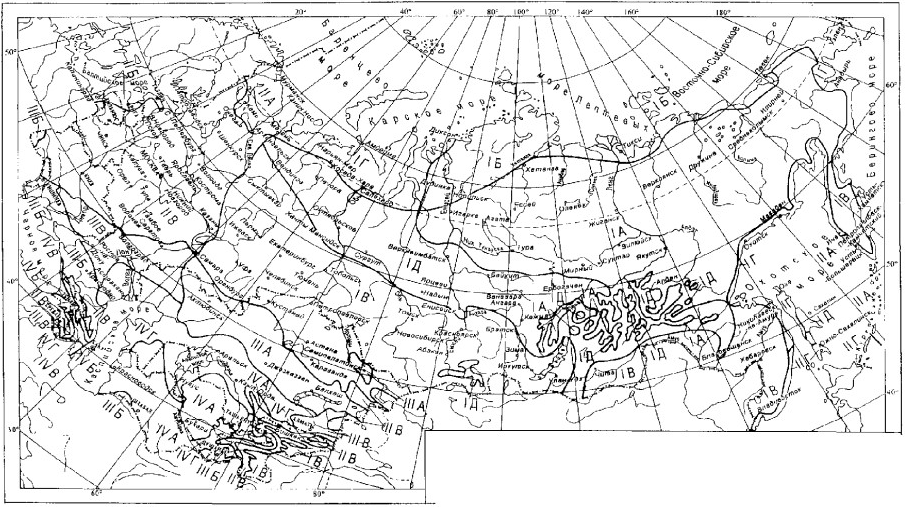 Вывод: Территория сельского поселения не относится к территории распространения вечномерзлых грунтов, в связи с чем технических и технологических решений по предотвращению замерзания воды – не требуется.1.6. Перечень лиц, владеющих на праве собственности или другом законном основании объектами централизованной системы водоснабженияПеречень лиц, владеющих на праве собственности или другом законном основании объектами централизованной системы водоснабжения представлен в таблице 1.6.1.Таблица 1.6.1. Перечень лиц, владеющих на праве собственности или другом законном основании объектами централизованной системы водоснабжения2. Направления развития централизованных систем водоснабжения2.1. Основные направления, принципы, задачи и плановые значения показателей развития централизованных систем водоснабженияОсновными направлениями развития централизованных систем водоснабжения, расположенных на территории сельского поселения, являются:качественное, бесперебойное предоставление услуг потребителям;предоставление возможности подключения к централизованным система водоснабжения объектов капитального строительства;плановое развитие, совершенствование централизованных систем водоснабжения.Основными задачами, решение которых предусмотрено в схеме водоснабжения до 2040 года, являются:реконструкция и модернизация систем подачи и распределения воды в целях обеспечения качества воды, поставляемой потребителям, повышения надежности водоснабжения и снижения аварийности;сохранение существующих систем водоснабжения с использованием подземных источников водоснабжения в целях обеспечения безопасности и безвредности питьевой воды;замена запорной арматуры водопроводной сети (в том числе пожарных гидрантов) в целях обеспечения исправного технического состояния водопроводной сети, бесперебойной подачи воды потребителям (в том числе на нужды пожаротушения);капитальный ремонт сетей и сооружений для водоснабжения осваиваемых и преобразуемых территорий, а также отдельных территорий, не имеющих централизованного водоснабжения, в целях обеспечения доступности услуг водоснабжения для всех жителей сельского поселения.Система водоснабжения принимается централизованная, объединенная хозяйственно-питьевая, противопожарная низкого давления с тушением пожаров с помощью автонасосов из пожарных гидрантов.Вводы в объекты капитального строительства производить от полиэтиленовых магистральных трубопроводов Ду=25-100мм. В местах подключения к уличным и внутриквартальным сетям должна быть установлена запорная арматура. Подача воды потребителям будет осуществляться внутриквартальными распределительными сетями диаметром 63-150 мм. На вводе в каждое здание должен быть установлен водомерный узел. Техническое состояние водозаборных сооружений в основном удовлетворительное.2.2. Различные сценарии развития централизованных систем водоснабжения в зависимости от различных сценариев развития сельского поселенияРазличные сценарии развития централизованных систем водоснабжения будут рассматриваться в зависимости от различных сценариев развития сельского поселения и ввода жилищной застройки поэтапно.Первый сценарный план заключается в отсутствии увеличения водопотребления в сельском поселении.Второй сценарный план определен в соответствии с Генеральным планом.Нормы хозяйственно-питьевого водоснабжения приняты в соответствии с СП31.13330.2012 в зависимости от степени благоустройства жилой застройки. При этом норма водопотребления на одного жителя включает расходы воды на хозяйственно-питьевые и бытовые нужды в общественных зданиях, за исключением расходов воды для домов отдыха, санитарно-туристских комплексов, детских оздоровительных лагерей, которые должны приниматься в соответствии с СП 30.13330.2012 и технологическим данным. Удельное среднесуточное водопотребление (за год) на хозяйственно-питьевые нужды населения принимаем на уровне 230 л/сут. Расчетные расходы воды на нужды населения подсчитаны по федеральным нормативам.Выводы: Приоритетным сценарием развития централизованной системы водоснабжения предполагается принять второй вариант.3. Баланс водоснабжения и потребления горячей, питьевой, технической воды3.1. Общий баланс подачи и реализации воды, включая анализ и оценку структурных составляющих потерь горячей, питьевой, технической воды при ее производстве и транспортировкеВся вода, поданная для реализации в поселение, распределяется населению, бюджетным учреждениям и прочим организациям, учитывается расходомерами, установленными на источниках водоснабжения.Общий баланс подачи и реализации воды на территории поселения за 2020 год, приведен в таблице 3.1.1.Таблица 3.1.1. Общий баланс подачи и реализации воды3.2. Территориальный баланс подачи питьевой, технической воды по технологическим зонамВ сельском поселении 5 технологических зон централизованного водоснабжения.Территориальный баланс подачи питьевой, технической и горячей воды по технологическим зонам за 2020 год, представлен в таблице 3.2.1.Таблица 3.2.1. Территориальный баланс подачи воды3.3. Структурный баланс реализации питьевой, технической и горячей воды по группам абонентов с разбивкой на хозяйственно-питьевые нужды населения, производственные нужды юридических лиц и другие нужды сельского поселенияСтруктурный баланс реализации питьевой и горячей воды по группам абонентов с разбивкой на хозяйственно-питьевые нужды населения, бюджетных и прочих потребителей за 2020год, представлена в таблице 3.3.1.Таблица 3.3.1. Структурный баланс реализации питьевой и горячей воды по группам абонентов с разбивкой на хозяйственно-питьевые нужды населения, производственные нужды юридических лиц и другие нужды сельского поселения3.4. Сведения о фактическом потреблении населением питьевой, технической воды исходя из статистических и расчетных данных и сведений о действующих нормативах потребления коммунальных услугСведения по фактическому потреблению совпадает с общим балансом подачи и реализации воды за 2020год в таблице 3.1.1.Принятое удельное среднесуточное водопотребление населением включает расходы воды на хозяйственно питьевые нужды в жилых и общественных зданиях, нужды местной промышленности, полив улиц и зеленых насаждений, полив приусадебных участков, нужды домашнего животноводства в сельских населенных пунктах, неучтенные расходы.Величины удельного водопотребления лежат в пределах существующих норм.На территории Челябинской области утверждены нормативы потребления холодной воды, представленные в таблице 3.4.1.Таблица 3.4.1. Нормативы потребления холодной питьевой воды3.5. Описание существующей системы коммерческого учета питьевой, технической воды и планов по установке приборов учетаСогласно Федеральному законодательству производимые, передаваемые, потребляемые энергетические ресурсы подлежат обязательному учету с применением приборов учета используемых энергетических ресурсов.Приоритетными группами потребителей, для которых требуется решение задачи по обеспечению коммерческого учета, являются: бюджетная сфера и жилищный фонд. Для обеспечения 100% оснащенности необходимо выполнять мероприятия в соответствии с 261-ФЗ «Об энергосбережении и о повышении энергетической эффективности, и о внесении изменений в отдельные законодательные акты Российской Федерации».В соответствии с частями 3, 4, 5, 6 статьи 13 Федерального закона № 261-ФЗ в Поселении производится установка приборов коммерческого учета потребления воды. Учет потребленной воды питьевого качества в поселении производится как по индивидуальным счетчикам, так и по нормативам.Потребителей воды питьевого качества условно можно разделить на три категории: население, бюджетные организации и прочие потребители. Охват абонентов приборами учета воды составляет 57.0%.3.6. Анализ резервов и дефицитов производственных мощностей системы водоснабжения сельского поселенияПосле проведения анализа производственных мощностей систем водоснабжения сельского поселения определен резерв от всех источников водоснабжения.Таблица 3.7.1. Первый сценарный план водопотребленияТаблица 3.7.2. Второй сценарный план водопотребления3.7. Прогнозные балансы потребления горячей, питьевой, технической воды на срок не менее 10 лет с учетом различных сценариев развития сельского поселенияПри прогнозировании расходов воды для различных потребителей расходование воды на хозяйственно-питьевые нужды населения является основной категорией водопотребления в муниципальном образовании.Нормы водопотребления приняты в соответствии с сводами правил. На основании данных документов, а также общей сложившейся динамики потребления воды абонентами можно спрогнозировать уровень перспективного потребления воды сроком до 2040 года. В таблице 3.7.1, 3.7.2 приведены прогнозируемые объемы воды, планируемые к потреблению по годам рассчитанные на основании расхода воды в соответствии со СНиП, а также исходя из текущего объема потребления ресурса и структуры застройки сельского поселения. Прогнозируемые объемы потребления взяты из таблицы 2.2.1.3.8. Описание централизованной системы горячего водоснабжения с использованием закрытых систем горячего водоснабженияЦентрализованные системы горячего водоснабжения с использованием закрытых систем горячего водоснабжения отсутствуют.3.9. Сведения о фактическом и ожидаемом потреблении питьевой, технической и горячей водыРасчетный (средний за год) суточный расход воды на хозяйственно-питьевые нужды в населенном пункте определен в соответствии со сводом правил.Расчетный расход воды в сутки наибольшего водопотребления определен при коэффициенте суточной неравномерности Ксут.max=1,2. Фактический и ожидаемый объем потребления воды планируется в составе двух сценариев развития территории представлен в таблице 3.9.1. – 3.9.2.3.10. Описание территориальной структуры потребления питьевой, технической и горячей водыНа территории сельского поселения централизованное водоснабжение осуществляется в пределах которого водопроводная сеть обеспечивает нормативные значения напора воды при подаче ее потребителям в соответствии с расчетным расходом воды.В таблице 3.10.1. представлен анализ территориальной структуры потребления питьевой и горячей водыТаблица 3.10.1. Анализ территориальной структуры потребления питьевой, технической и горячей воды3.11. Прогноз распределения расходов воды на водоснабжение по типам абонентовПрогноз распределения расходов воды на водоснабжение по типам абонентов в соответствии со сценарными планами представлен в таблицах 3.11.1.-3.11.2.3.12. Сведения о фактических и планируемых потерях питьевой, технической воды при ее транспортировкеДанные о фактических, а также о планируемых потерях воды по двум сценарным планам, предоставлены в таблицах 3.12.1.-3.12.2.3.13. Перспективные балансы водоснабженияНа основании рассчитанных объемов водопотребления по группам абонентов, прогнозных данных по расходу воды на собственные нужды и потерям воды сформирован общий баланс подачи и реализации горячей, питьевой воды и территориальный баланс подачи горячей, питьевой воды по технологическим зонам водоснабжения на перспективу до 2040 года в таблице 3.13.1.3.14. Расчет требуемой мощности водозаборных и очистных сооруженийРасчет резерва объектов водоснабжения, показал, что при выполнении сценарного плана №1, необходимость в увеличении производственной мощности объектов водоснабжения не требуется.3.15. Наименование организации, которая наделена статусом гарантирующей организацииВ соответствии со статьей 8 Федерального законаПравительство Российской Федерации сформировало новые Правила организации водоснабжения, предписывающие организацию единых гарантирующих организаций (ЕГО). Организация, осуществляющая холодное водоснабжение и (или) водоотведение и эксплуатирующая водопроводные и (или) канализационные сети, наделяется статусом гарантирующей организации, если к водопроводным и (или) канализационным сетям этой организации присоединено наибольшее количество абонентов из всех организаций, осуществляющих холодное водоснабжение и (или) водоотведение.Органы местного самоуправления поселений, городских округов для каждой централизованной системы холодного водоснабжения и (или) водоотведения определяют гарантирующую организацию и устанавливают зоны ее деятельности.На основании вышеперечисленного статус ЕГО присвоен ООО «Управление водными ресурсами» на территории Полетаевского сельского поселения.Таблица 3.9.1. Ожидаемый объем потребления воды в составе первого сценария развития территорииТаблица 3.9.2. Ожидаемый объем потребления воды в составе второго сценария развития территорииТаблица 3.11.1. Прогноз распределения расходов воды на водоснабжение по типам абонентов по первому сценарному плануТаблица 3.11.2. Прогноз распределения расходов воды на водоснабжение по типам абонентов по второму сценарному плануТаблица 3.12.1. Сведения о фактических и планируемых потерях питьевой, технической воды при ее транспортировке по первому сценарному плануТаблица 3.12.2. Сведения о фактических и планируемых потерях питьевой, технической воды при ее транспортировке по второму сценарному плануТаблица 3.13.1. Перспективные балансы водоснабжения по второму сценарному плану4. Предложения по строительству, реконструкции и модернизации объектов централизованных систем водоснабжения4.1. Перечень основных мероприятий по реализации схем водоснабжения с разбивкой по годамДля развития централизованной системы водоснабжения, обеспечения абонентов питьевой водой надлежащего качества следует рассмотреть рекомендации и предложения, представленные в таблице 4.1.Таблица 4.1. Рекомендации и предложения по строительству и реконструкции объектов водоснабжения4.2. Технические обоснования основных мероприятий по реализации схем водоснабженияМероприятия по реконструкции и модернизации системы водоснабжения обоснованы необходимостью обеспечения потребителей гарантированно безопасной питьевой водой в требуемом объеме.Обеспечение подачи абонентам определенного объема питьевой воды установленного качестваКапитальный ремонт водопроводных сетей, необходимо:в связи с высокой степенью износа существующих водопроводных сетей;для повышения качества предоставляемых коммунальных услуг потребителями.Модернизация сети позволит уменьшить потери воды при транспортировке.Обеспечение водоснабжения объектов перспективной застройки населенного пунктаСтроительство сетей водоснабжения.Сокращение потерь воды при ее транспортировкеМероприятия по сокращению потерь воды при транспортировке:Капитальный ремонт водопроводных сетей.Выполнение мероприятий, направленных на обеспечение соответствия качества питьевой воды требованиям законодательства Российской ФедерацииМероприятия, направленные на обеспечение соответствия качества питьевой воды требованиям законодательства Российской Федерации, согласно Генерального плана:Капитальный ремонт водопроводных сетей;Капитальный ремонт источников водоснабжения;Капитальный ремонт насосных станций.4.3. Сведения о вновь строящихся, реконструируемых и предлагаемых к выводу из эксплуатации объектах системы водоснабженияМероприятия по вновь строящихся, реконструируемых объектах представлены в таблице 4.1.Предложения по выводу из эксплуатации объектов системы водоснабжения отсутствуют.4.4. Сведения о развитии систем диспетчеризации, телемеханизации и систем управления режимами водоснабжения на объектах организаций, осуществляющих водоснабжениеМероприятия по автоматизации не рассматриваются.4.5. Сведения об оснащенности зданий, строений, сооружений приборами учета воды и их применении при осуществлении расчетов за потребленную водуОснащенность зданий, строений, сооружений приборами учета воды реализуется на основании Федерального закона от 23 ноября 2009г. № 261-ФЗ «Об энергосбережении и повышении энергетической эффективности и о внесении изменении в отдельные законодательные акты РФ».4.6. Описание вариантов маршрутов прохождения трубопроводов (трасс) по территории поселения и их обоснованиеВыбор трассы трубопроводов проводится на основе вариантной оценки экономической целесообразности и экологической допустимости из нескольких возможных вариантов с учетом природных особенностей территории, расположения населенных мест – перспективных потребителей, залегания торфяников, а также транспортных путей и коммуникаций, которые могут оказать негативное влияние на магистральный трубопровод.Земельные участки для строительства трубопроводов выбираются в соответствии с требованиями, предусмотренными действующим законодательством Российской Федерации.Для проезда к трубопроводам максимально используются существующие дороги общей дорожной сети. Необходимость строительства дорог вдоль трассовых и технологических проездов на период строительства и для эксплуатации трубопровода определяется на стадии проектирования.4.7. Рекомендации о месте размещения насосных станций, резервуаров, водонапорных башенСтроительство водонапорных башен не предусматривается.4.8. Границы планируемых зон размещения объектов централизованных систем горячего водоснабжения, холодного водоснабженияГраницы планируемых зон размещения объектов централизованных систем холодного водоснабжения пролегают в пределах границ сельского поселения.4.9. Карты (схемы) существующего и планируемого размещения объектов централизованных систем горячего водоснабжения, холодного водоснабженияКарты (схемы) существующего и планируемого размещения объектов централизованных систем холодного водоснабжения представлены в приложении 1.5. Экологические аспекты мероприятий по строительству, реконструкции и модернизации объектов централизованных систем водоснабженияДля обеспечения санитарно-эпидемиологической надежности водопровода хозяйственно-питьевого назначения предусматриваются зоны санитарной охраны источников питьевого водоснабжения, которые включают в три пояса.Вокруг водозаборов должны быть оборудованы зоны санитарной охраны из трех поясов.Первый пояс ЗСО (зона строгого режима) включает площадку вокруг скважины радиусом 30-50 м, ограждаемую забором высотой 1,2 м.Территория должна быть спланирована и озеленена.На территории первого пояса запрещается: проживание людей;содержание и выпас скота и птиц;строительство зданий и сооружений, не имеющих прямого отношения к водопроводу.Мероприятия по охране подземных вод предусматриваются по двум основным направлениям – недопущению истощению ресурсов подземных вод, и защита их от загрязнения:проведение ежегодного профилактического ремонта;вынос из зон I пояса всех потенциальных источников загрязнения вод;в пределах I – III ЗСО скважин разработать комплекс водоохранных мероприятий в соответствии с СанПиНом и согласовать его с районным ЦГСЭН;в процессе эксплуатации скважин для определения стабильности качества воды приступить к ведению мониторинга подземных вод) стационарные режиме наблюдения за дебитом, уровнем, температурой и химическим составом воды);контроль качества производить в соответствии с СанПиНом 2.1.4.1074-01 с обязательным определением содержания железа и органолептических показателей.Сведения о мерах по предотвращению вредного воздействия:1. На водный бассейн предлагаемых к строительству и реконструкции объектов централизованных систем водоснабжения при сбросе (утилизации) промывных водТехнологический процесс забора воды и транспортирования её в водопроводную сеть не сопровождается вредными выбросами. Эксплуатация водопроводной сети, а также ее строительство, не предусматривают каких-либо сбросов вредных веществ в водоемы и на рельеф.При испытании водопроводной сети на герметичность используется сетевая вода. Слив воды из трубопроводов после испытания и промывки производится в накопительные резервуары. Негативное воздействие на состояние подземных вод будет наблюдаться только в период строительства, носить временный характер и не окажет существенного влияния на состояние окружающей среды.Предлагаемые к новому строительству и реконструкции объекты централизованной системы водоснабжения не оказывают вредного воздействия на водный бассейн территории сельского поселения. На окружающую среду при реализации мероприятий по снабжению и хранению химических реагентов, используемых в водоподготовке (хлор и др.)2. На окружающую среду при реализации мероприятий по снабжению и хранению химических реагентов, используемых в водоподготовкеИспользование хлора при дезинфекции трубопроводов не производится. Поэтому разработка специальных мер по предотвращению вредного воздействия на окружающую среду при реализации мероприятий по снабжению и хранению химических реагентов не требуется.6. Оценка объемов капитальных вложений в строительство, реконструкцию и модернизацию объектов централизованных систем водоснабженияВ соответствии с выбранными направлениями развития системы водоснабжения может быть сформирован определенный объем реконструкции и модернизации отдельных объектов централизованных систем водоснабжения.Оценкой вложений в модернизацию коммунального хозяйства является уменьшение количества потерь воды при транспортировки населению питьевой воды нормального качества и достаточного объема.Оценка объемов капитальных вложений в строительство, реконструкцию и модернизацию объектов централизованных систем водоснабжения определена в таблице 6.1.В соответствии с выбранными направлениями развития системы водоснабжения может быть сформирован определенный объем реконструкции и модернизации отдельных объектов централизованных систем водоснабжения.В рамках разработки схемы водоснабжения проводится предварительный расчёт стоимости выполнения предложенных мероприятий по совершенствованию централизованных систем водоснабжения, т. е. проводятся предпроектные работы.На предпроектной стадии при обосновании величины инвестиций определяется предварительная (расчетная) стоимость реконструкции объектов централизованных систем водоснабжения. Стоимость реконструкции объектов определяется в соответствии с укрупненными сметными нормативами цены строительства сетей и объектов системы т водоснабжения. При отсутствии таких показателей могут использоваться данные о стоимости объектов-аналогов. Стоимость строительства сети водоснабжения взята на основе государственных сметных нормативов, укрупненные нормативы цены строительства НЦС 81-02-14-2021. «Наружные сети водоснабжения и канализации»Коэффициент на транспортировку разработанного грунта с погрузкой в автомобиль-самосвал на расстояние 1км составляет 1,08. Переход от цен базового района (Московская область) к уровню цен Челябинской области коэффициент составляет 0,9.Коэффициент, учитывающий изменение стоимости строительства на территории Челябинской области, связанный с климатическими условиями составляет 1,01. Коэффициент, учитывающий выполнение мероприятий по снегоборьбе, составляет 1.Расчет цен в соответствии с укрупненными нормативами цен строительства, представлен в таблице 12.1.1.Таблица 12.1.1. Расчет цен в соответствии с укрупненными нормативами цен строительства7. Плановые значения показателей развития централизованных систем водоснабженияВ соответствии с постановлением Правительства Российской Федерации к целевым показателям развития централизованных систем водоснабжения относятся:а) показатели качества воды;б) показатели надежности и бесперебойности водоснабжения;в) показатели эффективности использования ресурсов, в том числе уровень потерь воды.1. Показателями качества питьевой воды являются:а) доля проб питьевой воды, подаваемой с источников водоснабжения, водопроводных станций или иных объектов централизованной системы водоснабжения в распределительную водопроводную сеть, не соответствующих установленным требованиям, в общем объеме проб, отобранных по результатам производственного контроля качества питьевой воды;б) доля проб питьевой воды в распределительной водопроводной сети, не соответствующих установленным требованиям, в общем объеме проб, отобранных по результатам производственного контроля качества питьевой воды.2. Показателем надежности и бесперебойности водоснабжения является количество перерывов в подаче воды, зафиксированных в местах исполнения обязательств организацией, холодное водоснабжение, холодной воды, возникших в результате аварий, повреждений и иных технологических нарушений на объектах централизованной системы холодного водоснабжения, принадлежащих организации, осуществляющей холодное водоснабжение, в расчете на протяженность водопроводной сети в год (ед./км).3. Показателями энергетической эффективности являются:а) доля потерь воды в централизованных системах водоснабжения при транспортировке в общем объеме воды, поданной в водопроводную сеть (в процентах);б) удельный расход электрической энергии, потребляемой в технологическом процессе подготовки питьевой воды и (или) транспортировки питьевой воды (кВт*ч/куб. м).В таблице 7.1. представлены обоснованный расчет фактических и плановых показателей энергетической эффективности объектов централизованной системы холодного водоснабжения.Таблица 6.1. Оценка объемов капитальных вложений в строительство, реконструкцию и модернизацию объектов централизованных систем водоснабжения8. Перечень выявленных бесхозяйных объектов централизованных систем водоснабжения и перечень организаций, уполномоченных на их эксплуатациюСведения об объекте, имеющем признаки бесхозяйного, могут поступать от исполнительных органов государственной власти Российской Федерации, органов местного самоуправления, а также на основании заявлений юридических и физических лиц, а также выявляться ресурсоснабжающей организацией в ходе осуществления технического обследования централизованных сетей.Постановка бесхозяйного недвижимого имущества на учет в органе, осуществляющем государственную регистрацию прав на недвижимое имущество и сделок с ним, признание в судебном порядке права муниципальной собственности на указанные объекты осуществляется Администрацией Полетаевского сельского поселения, осуществляющей полномочия по владению, пользованию и распоряжению объектами муниципальной собственности сельского поселения.По информации Администрации отсутствуют бесхозяйные объекты водоснабжения.Таблица 7.1 Обоснованный расчет фактических и плановых показателей качества, надежности и энергетической эффективности объектов централизованной системы холодного водоснабженияСХЕМА ВОДООТВЕДЕНИЯ
ПОЛЕТАЕВСКОГО СЕЛЬСКОГО ПОСЕЛЕНИЯ 
СОСНОВСКОГО МУНИЦИПАЛЬНОГО РАЙОНА
ЧЕЛЯБИНСКОЙ ОБЛАСТИ 
НА ПЕРИОД ДО 2040 ГОДАОглавление1. Существующее положение в сфере водоотведения сельского поселения	671.1. Описание структуры системы сбора, очистки и отведения сточных вод на территории сельского поселения и деление территории сельского поселения на эксплуатационные зоны	671.2. Описание результатов технического обследования централизованной системы водоотведения	681.3. Описание технологических зон водоотведения, зон централизованного и нецентрализованного водоотведения и перечень централизованных систем водоотведения	691.4. Описание технической возможности утилизации осадков сточных вод на очистных сооружениях существующей централизованной системы водоотведения	691.6. Оценка безопасности и надежности объектов централизованной системы водоотведения и их управляемости	701.7. Оценка воздействия сбросов сточных вод через централизованную систему водоотведения на окружающую среду	711.8. Описание территорий поселения, не охваченных централизованной системой водоотведения	711.9. Описание существующих технических и технологических проблем системы поселения	711.10. Сведения об отнесении централизованной системы водоотведения (канализации) к централизованным системам водоотведения поселения	712.	Балансы сточных вод в системе водоотведения	722.1. Баланс поступления сточных вод в централизованную систему водоотведения и отведения стоков по технологическим зонам 
водоотведения	722.2. Оценка фактического притока неорганизованного стока по технологическим зонам водоотведения	732.3. Сведения об оснащенности зданий, строений, сооружений приборами учета принимаемых сточных вод и их применении при осуществлении коммерческих расчетов	732.4. Результаты ретроспективного анализа за последние 10 лет балансов поступления сточных вод в централизованную систему водоотведения по технологическим зонам водоотведения и по поселению с выделением зон дефицитов и резервов производственных мощностей	732.5. Прогнозные балансы поступления сточных вод в централизованную систему водоотведения и отведения стоков по технологическим зонам водоотведения на срок не менее 10 лет с учетом различных сценариев развития поселения	733.	Прогноз объема сточных вод	763.1. Сведения о фактическом и ожидаемом поступлении сточных вод в централизованную систему водоотведения	763.2. Описание структуры централизованной системы водоотведения	763.3. Расчет требуемой мощности очистных сооружений исходя из данных о расчетном расходе сточных вод, дефицита (резерва) мощностей по технологическим зонам сооружений водоотведения с разбивкой по годам	763.4. Результаты анализа гидравлических режимов и режимов работы элементов централизованной системы водоотведения	763.5. Анализ резервов производственных мощностей очистных сооружений системы водоотведения и возможности расширения зоны их действия	804.	Предложения по строительству, реконструкции и модернизации (техническому перевооружению) объектов централизованной системы водоотведения	804.1. Основные направления, принципы, задачи и целевые показатели развития централизованной системы водоотведения	804.2. Перечень основных мероприятий по реализации схем водоотведения с разбивкой по годам, включая технические обоснования этих мероприятий	814.3. Технические обоснования основных мероприятий по реализации схем водоотведения	824.4. Сведения о вновь строящихся, реконструируемых и предлагаемых к выводу из эксплуатации объектах централизованной системы 
водоотведения	834.5. Сведения о развитии систем диспетчеризации, телемеханизации и об автоматизированных системах управления режимами водоотведения на объектах организаций, осуществляющих водоотведение	834.6. Описание вариантов маршрутов прохождения трубопроводов (трасс) по территории поселения, расположения намечаемых площадок под строительство сооружений водоотведения и их обоснование	834.7. Границы и характеристики охранных зон сетей и сооружений централизованной системы водоотведения	844.8. Границы планируемых зон размещения объектов централизованной системы водоотведения	845.	Экологические аспекты мероприятий по строительству и реконструкции объектов централизованной системы водоотведения	846. Оценка потребности в капитальных вложениях в строительство, реконструкцию и модернизацию объектов централизованной системы водоотведения	857.	Целевые показатели развития централизованной системы 
водоотведения	898. 	Перечень выявленных бесхозяйных объектов централизованной системы водоотведения (в случае их выявления) и перечень организаций, уполномоченных на их эксплуатацию	911. Существующее положение в сфере водоотведения сельского поселения 1.1. Описание структуры системы сбора, очистки и отведения сточных вод на территории сельского поселения и деление территории сельского поселения на эксплуатационные зоныСогласно п. 28 ст. 2 Федерального закона от 07 декабря 2011г. №416-ФЗ «О водоснабжении и водоотведении», централизованная система водоотведения (канализации) - комплекс технологически связанных между собой инженерных сооружений, предназначенных для водоотведения. Система очистки, сбора и отведения сточных вод включает в себя систему самотечных и напорных канализационных трубопроводов с размещенными на них канализационными насосными станциями (далее - КНС) и канализационными очистными сооружениями хозяйственно-бытовой канализации (далее - КОС).В городе существует полная раздельная система канализации. Водоотведение представляет собой сложный комплекс инженерных сооружений и процессов, условно разделенных на две составляющие:сбор и транспортировка сточных вод;прием спецавтотранспорта с отходами из выгребов;очистка поступивших сточных вод на очистных сооружениях.Критериями анализа системы водоотведения является:фактическая и требуемая производительность канализационных очистных сооружений;эффективность очистки;безопасность стоков после очистки;аварийность канализационных сетей.ООО «Управление водными ресурсами».Регулируемая деятельность осуществляется на основании концессионного соглашения.Эксплуатационная зона организации эксплуатирующей объекты централизованной системы водоотведения представлены в таблице 1.1.1.Таблица 1.1.1. Эксплуатационные зоны организаций эксплуатирующие объекты централизованной системы водоотведенияСлужба канализационного хозяйства включает в себя эксплуатацию и обслуживание канализационных коллекторов, канализационных насосных станций, канализационных очистных сооружений.1.2. Описание результатов технического обследования централизованной системы водоотведенияКанализационные очистные сооружения №1 были реконструированы в 2010 году. На очистных сооружениях предусматривается степень очистки бытовых стоков, отвечающая гигиеническим требованиям по охране поверхностных вод от загрязнений по предельно-допустимым концентрациям при сбросе воды в реку рыбохозяйственного водопользования.Бытовые стоки воды самотёком от посёлка Полетаево поступают в приёмный колодец, расположенный в сливной станции. Из приёмного колодца стоки поступают на два барабанных фильтра (рабочий и резервный) и далее в канализационную насосную станцию, расположенную в здании сливной станции. Из насосной станции стоки перекачиваются в производственный корпус ОСК с биологической очисткой. В производственном корпусе расположено следующее оборудование:для механической очистки: процеживатели и песколовки тангенциальные;для биологической очистки: аэротенк №1, №2, биореактор и аэротенк со встроенным вторичным отстойником;обеззараживающие ультрафиолетовые лампы ОС-18А;обезвоживание и обеззараживание осадка на вакуум-фильтрах и нагрев до 70 °С.Водоприёмником очищенных бытовых сточных вод является р. Биргильда, которая впадает в р. Миасс, затем в Шершнёвское водохранилище. Контроль за работой очистных сооружений и качеством воды поле очистки осуществляется ФБУЗ «Центр гиены и эпидемиологии в Челябинской области».Канализационные очистные сооружения №2 имеют большой процент износа, устаревшее неэффективное оборудование и нуждаются в модернизации. Нормативы, по которым они проектировались, не соответствуют современным требованиям, предъявляемым к очистке стоков.Водоочистка осуществляется механическим способом с использованием решетки-дробилки, отстойников и установки для дезинфекции сточных вод.Доочистка сточных вод производится на 4 прудах-испарителях площадью 1 Га каждый. Биопруды подвержены зарастанию водорослями, требуют трудоемкой очистки от осадка и т. д. Слив воды в реку или водоёмы не осуществляется.Стоки из выгребов или надводных туалетов частного сектора вывозятся ассенизационными машинами в пруды-испарители.Промывные сточные воды от напорно-фильтровальной станцииПромывка фильтров напорно-фильтровальной станции 1 подъёма производится обратным током воды из резервуара чистой воды. Стоки после промывки фильтров и от осветителей через дренажно-распределительную систему по трубопроводу dy300 и длинное 130 м сбрасываются в канаву (длиной 200 м, шириной 2 м, глубиной 1,5 м), откуда поступают в реку Миасс. Выпуск сточных вод расположен на расстоянии 150 м от водозабора (по направлению течения реки).В настоящее время построены и проходят наладку сооружения по доочистке промывных стоков. В состав очистных сооружений промывных стоков входят:водоочистной комплекс «УКОС-АВТО» производительностью 5 м3/ч (2 шт.) для обезжелезивания и очистки от взвешенных веществ и нефтепродуктов;камера переключения;резервуар-накопитель;центробежный погружной насос 1 ступени АР10.50.12.3, производительностью 5 м3/ч (2 шт.);бак чистой воды (2 шт.);центробежный погружной насос 2 ступени АР50.6 (2 шт.);резервуар-накопитель;бункер осадка (2 шт.).Перечень оборудования и технические характеристики КНС представлены в таблице 1.2.1.Таблица 1.2.1. Перечень и технические характеристики КНССточная вода от частных выгребных колодцев на спец. автомашинах завозится на КНС и с помощью фекальных насосов также подается на очистные сооружения. Вывод: требуется реконструкция канализационных очистных сооружений.1.3. Описание технологических зон водоотведения, зон централизованного и нецентрализованного водоотведения и перечень централизованных систем водоотведенияВ составе муниципального образования централизованная система водоотведения имеется на территории п. Полетаево, на территории действует две технологических зоны водоотведения.В отдельных зонах п. Полетаево присутствует децентрализованная система, в индивидуальных застройках поселка, где используются выгребные ямы и септики.Во всех остальных населенных пунктах децентрализованная система водоотведения.1.4. Описание технической возможности утилизации осадков сточных вод на очистных сооружениях существующей централизованной системы водоотведенияУтилизация осадков сточных вод не производится. Твердая фракция, после механической очистки в септиках-отстойниках сбрасывается в реку Биргильда и на рельеф.1.5. Описание состояния и функционирования канализационных коллекторов и сетей, сооружений на нихОтвод и транспортировку хозяйственно-бытовых стоков от абонентов осуществляется через систему напорно-самотечных трубопроводов с установленными на них канализационными насосными станциями. От КНС №1 протяжённость канализационных наружных сетей – 3269 м. Год ввода в эксплуатацию – 1977 г. Износ сети канализации – 85%. Материал трубопроводов – сталь, чугун. Диаметр сетей Ду 200мм, 150мм, 100 мм.Протяжённость канализационного коллектора – 3267 м.От КНС №2 протяжённость канализационных наружных сетей – 1861 м. Год ввода в эксплуатацию – 1977 г. Износ сети канализации – 85%. Материал трубопроводов – сталь, чугун. Диаметр сетей Ду 150мм, 100 мм.Протяжённость канализационного коллектора – 3100 м.1.6. Оценка безопасности и надежности объектов централизованной системы водоотведения и их управляемостиИз-за высокой степени изношенности, длительного срока эксплуатации большого количества трубопроводов, недостаточной финансовой обеспеченности текущих и капитальных ремонтов в п. Полетаево существует высокая вероятность аварийности канализационных сетей, более 45% сетей нуждаются в замене.Анализ отдельных показателей, характеризующих состояние надежности системы, в соответствии с требованиями к производственным программам, установленными Постановлением Правительства РФ представлен на 2020год в следующем разрезе:Износ канализационных очистных сооружений – 30% от установленной мощности всех объектов;Протяженность сетей, нуждающихся в замене – 5,0км;Аварийность на канализационных сетях – 0,00ед./км;Количество засоров на самотечных сетях – 0,00ед./км.1.7. Оценка воздействия сбросов сточных вод через централизованную систему водоотведения на окружающую средуНа данный момент очистные сооружения обеспечивают очистку сточных вод до норм ПДС (предельно допустимого сброса). на сброс сточных вод в водоем-приемник, одновременно обеспечивается удаление органических и биогенных загрязнений - БПК, нефтепродуктов, азота аммонийного и азота нитритного, фосфора фосфатов до требований норм ПДС.1.8. Описание территорий поселения, не охваченных централизованной системой водоотведенияВ отдельных зонах п. Полетаево присутствует децентрализованная система, в индивидуальных застройках поселка, где используются выгребные ямы и септики.Во всех остальных населенных пунктах децентрализованная система водоотведения.1.9. Описание существующих технических и технологических проблем системы поселенияПо результатам оценки технического состояния централизованных систем водоотведения выявлены следующие проблемы:уровень износа канализационных сетей в целом по сельскому поселению составляет 80,0%.1.10. Сведения об отнесении централизованной системы водоотведения (канализации) к централизованным системам водоотведения поселенияЦентрализованная система водоотведения (канализации) подлежит отнесению к централизованным системам водоотведения поселений или городских округов при соблюдении совокупности критериев отнесения централизованной системы водоотведения (канализации) к централизованным системам водоотведения поселений или городских округов, указанных в пункте 4 «Правил отнесения централизованных систем водоотведения (канализации) к централизованным системам водоотведения поселений или городских округов» утвержденные Постановлением Правительства РФ.Для отнесения системы водоотведения к централизованной системе водоотведения необходимо соблюдать совокупность критериев:а) объем сточных вод, принятых в централизованную систему водоотведения, составляет более 50 процентов общего объема сточных вод, принятых в такую централизованную систему водоотведения;б) одним из видов экономической деятельности, определяемых в соответствии с Общероссийским классификатором видов экономической деятельности, организации.Система водоотведения сельского поселения включает совокупность критериев и относится к централизованной системе водоотведения.Вывод: Системы водоотведения относится к централизованной системе водоотведения.2. Балансы сточных вод в системе водоотведения2.1. Баланс поступления сточных вод в централизованную систему водоотведения и отведения стоков по технологическим зонам водоотведенияРасчетные балансы водоотведения по технологическим зонам представлен в таблице 2.1.1.Таблица 2.1.1. Расчетный баланс водоотведения на 2020 год.2.2. Оценка фактического притока неорганизованного стока по технологическим зонам водоотведенияДанные о фактическом притоке неорганизованного стока отсутствуют.2.3. Сведения об оснащенности зданий, строений, сооружений приборами учета принимаемых сточных вод и их применении при осуществлении коммерческих расчетовВ настоящее время коммерческий и технический учет принимаемых сточных вод осуществляется в соответствии с действующим расчетным методом, то есть количество принятых сточных вод принимается равным количеству потребленной холодной воды, подключенных абонентов к централизованной системе водоотведения.2.4. Результаты ретроспективного анализа за последние 10 лет балансов поступления сточных вод в централизованную систему водоотведения по технологическим зонам водоотведения и по поселению с выделением зон дефицитов и резервов производственных мощностейРезультаты ретроспективного анализа за последние 10 лет балансов поступления сточных вод в централизованную систему водоотведения по технологическим зонам водоотведения представлены в таблице 2.4.1.2.5. Прогнозные балансы поступления сточных вод в централизованную систему водоотведения и отведения стоков по технологическим зонам водоотведения на срок не менее 10 лет с учетом различных сценариев развития поселения Различные сценарии развития централизованных систем водоотведения будут рассматриваться в зависимости от различных сценариев развития сельского поселения и ввода жилищной застройки поэтапно. Сценарные планы водоотведения совпадают со сценарными планами водоснабжения по потреблению питьевой воды.Выводы: Первый сценарный план выбран в приоритете развития сельского поселения.В таблицах 2.5.1.-2.5.2 представлены прогнозные объемы водоотведения.Таблица 2.4.1. Результаты ретроспективного анализа за последние 10 лет балансов поступления сточных вод в централизованную систему водоотведения по технологическим зонам водоотведенияТаблица 2.5.1. Прогнозные балансы поступления сточных вод в централизованную систему водоотведения и отведения стоков по технологическим зонам водоотведения по первому сценарному плануТаблица 2.5.2. Прогнозные балансы поступления сточных вод в централизованную систему водоотведения и отведения стоков по технологическим зонам водоотведения по второму сценарному плану3. Прогноз объема сточных вод3.1. Сведения о фактическом и ожидаемом поступлении сточных вод в централизованную систему водоотведенияОжидаемое поступлении сточных вод в централизованную систему водоотведения по первому сценарному плану развития представлено в таблице 3.1.1. Ожидаемое поступлении сточных вод в централизованную систему водоотведения по второму сценарному плану развития представлено в таблице 3.1.2.3.2. Описание структуры централизованной системы водоотведенияИсходя из выводов, сделанных в подразделе 1.1 настоящей Схемы, в границах территории сельского поселения определена одна эксплуатационная зона водоотведения.3.3. Расчет требуемой мощности очистных сооружений исходя из данных о расчетном расходе сточных вод, дефицита (резерва) мощностей по технологическим зонам сооружений водоотведения с разбивкой по годамНа территории Полетаевского сельского поселения очистные сооружения представлены проектной мощностью 1200 и 700 куб.м в сутки. При максимальном сценарном плане при увеличении отведения стоков до дефицит производственной мощности будет отсутствовать.3.4. Результаты анализа гидравлических режимов и режимов работы элементов централизованной системы водоотведенияСистемы централизованного водоотведения обеспечивают приём и транспортировку расчётных объёмов сточных вод. В перспективе до 2040 года гидравлические режимы и режимы работы элементов централизованных систем водоотведения не изменятся.Испытания по поступлению воды в трубопровод проводят замером притока грунтовой воды на водосливе, установленном в лотке нижнего колодца.Расход воды на водосливе при этом не должен превышать нормативных значений. Испытание напорных трубопроводов и дюкеров производят до засыпки трубопровода участками не более 1 км. Чугунные трубопроводы испытывают на давление, равное рабочему плюс 0,5 МПа, трубы марки ВТ3 — на давление, превышающее рабочее на 0,5МПа. Герметичность напорных и самотечных трубопроводов проверяют через 1-3 суток после заполнения их водой.Таблица 3.1.1 Ожидаемое поступлении сточных вод в централизованную систему водоотведения по первому сценарному плану развитияТаблица 3.1.2 Ожидаемое поступлении сточных вод в централизованную систему водоотведения по второму сценарному плану развития3.5. Анализ резервов производственных мощностей очистных сооружений системы водоотведения и возможности расширения зоны их действияПри выбранном сценарном плане № 2 отсутствует необходимость в увеличении мощности канализационных очистных сооружений.На территории Полетаевского сельского поселения очистные сооружения представлены проектной мощностью 1200 и 700 куб.м/сут. При максимальном сценарном плане при увеличении отведения стоков до 1168,548 куб.м./сут., дефицит производственной мощности будет отсутствовать.В 2022 году планируется подключение Саргазинского сельского поселения за счет платы за подключение, за счет областных ассигнований. Планируемая максимальная нагрузка 724,9куб.м. в сутки.Резерв производственных мощностей очистных сооружений системы водоотведения составляет более 70%, при котором существует возможность расширения зоны их действия.4.	Предложения по строительству, реконструкции и модернизации (техническому перевооружению) объектов централизованной системы водоотведения4.1. Основные направления, принципы, задачи и целевые показатели развития централизованной системы водоотведенияЦели реализации государственной политики в сфере водоотведения, направленны на обеспечение охраны здоровья населения и улучшения качества жизни населения путем обеспечения бесперебойного и качественного водоотведения; снижение негативного воздействия на водные объекты путем повышения качества очистки сточных вод; обеспечение доступности услуг водоотведения для абонентов за счет развития централизованной системы водоотведения.Принципами развития централизованной системы водоотведения являются:постоянное улучшение качества предоставления услуг водоотведения потребителям (абонентам);удовлетворение потребности в обеспечении услугой водоотведения новых объектов капитального строительства;постоянное совершенствование системы водоотведения путем планирования, реализации, проверки и корректировки технических решений и мероприятий.Основными задачами, решаемыми в разделе «Водоотведение» схемы водоснабжения и водоотведения, являются:повышение энергетической эффективности системы водоотведения;повышение показателей качества очистки сточных вод.К показателям надежности, качества, энергетической эффективности объектов централизованной системы водоотведения относятся:а) показатели надежности водоотведения;б) показатели очистки сточных вод;в) показатели эффективности использования ресурсов, в том числе уровень потерь воды.Показатели рассмотрены в разделе 7. Перечень основных мероприятий по реализации схем водоотведения с разбивкой по годам, включая технические обоснования этих мероприятий представлен в таблице 6.1.4.2. Перечень основных мероприятий по реализации схем водоотведения с разбивкой по годам, включая технические обоснования этих мероприятийПеречень основных мероприятий по реализации схемы водоотведения с разбивкой по годам, включая технические обоснования этих мероприятий й представлен в таблице 4.2.1.Таблица 4.2.1. Перечень основных мероприятий по реализации схемы водоотведения с разбивкой по годам4.3. Технические обоснования основных мероприятий по реализации схем водоотведенияВыполнение основных мероприятий обосновано следующими факторами:Для мероприятий по перекладке (реновации) ветхих сетей, замене изношенного механического и электротехнического оборудования техническим обоснованием является необходимость обеспечения надежности и бесперебойности водоотведения; Для мероприятий по прокладке новых трубопроводов, по реконструкции действующих трубопроводов, реконструкции КНС, реконструкция и строительства КОС техническим обоснованием является создание технической возможности подключения дополнительных нагрузок от объектов перспективного развития сельского поселения; Для мероприятий приводящих к экономии энергетических ресурсов, эксплуатационных расходов, реагентов, топлива техническим обоснованием является обеспечение доступности услуг водоотведения (снижение нагрузки на тариф);Для мероприятий по строительству сетей, реконструкции КНС, реконструкции КОС водоотведения техническим обоснованием является необходимость охвата услугами водоотведения всех вновь построенных объектов;Для мероприятий по ликвидации открытых выпусков сточных вод техническим обоснованием является необходимость прекращения неочищенного хозяйственно-бытового сброса загрязняющих веществ в водные объекты на территории сельского поселения.4.4. Сведения о вновь строящихся, реконструируемых и предлагаемых к выводу из эксплуатации объектах централизованной системы водоотведенияВывод из эксплуатации объектов централизованной системы водоотведения не планируется.4.5. Сведения о развитии систем диспетчеризации, телемеханизации и об автоматизированных системах управления режимами водоотведения на объектах организаций, осуществляющих водоотведениеДанные для оценки развития систем диспетчеризации, телемеханизации и об автоматизированных системах управления режимами водоотведения на объектах организаций, осуществляющих водоотведение не предоставлены.4.6. Описание вариантов маршрутов прохождения трубопроводов (трасс) по территории поселения, расположения намечаемых площадок под строительство сооружений водоотведения и их обоснованиеВыбор трассы трубопроводов проводится на основе вариантной оценки экономической целесообразности и экологической допустимости из нескольких возможных вариантов с учетом природных особенностей территории, расположения населенных мест – перспективных потребителей, залегания торфяников, а также транспортных путей и коммуникаций, которые могут оказать негативное влияние на магистральный трубопровод.Земельные участки для строительства трубопроводов выбираются в соответствии с требованиями, предусмотренными действующим законодательством Российской Федерации.Для проезда к трубопроводам максимально используются существующие дороги общей дорожной сети.Необходимость строительства дорог вдоль трассовых и технологических проездов на период строительства и для эксплуатации трубопровода определяется на стадии проектирования.При выборе трассы трубопровода учитывается перспективное развитие поселения и близ расположенных населенных пунктов, промышленных и сельскохозяйственных предприятий, железных и автомобильных дорог и других объектов, а также условия строительства и обслуживания трубопровода в период его эксплуатации (существующие, строящиеся, проектируемые и реконструируемые здания и сооружения, мелиорация заболоченных земель, ирригация пустынных и степных районов, использование водных объектов и т.д.), выполняется прогнозирование изменений природных условий в процессе строительства и эксплуатации магистральных трубопроводов.Маршруты прохождения трубопроводов по территории необходимо производить в соответствии с документами территориального планирования.4.7. Границы и характеристики охранных зон сетей и сооружений централизованной системы водоотведенияВ процессе проектирования и строительства должны соблюдаться охранные зоны сетей и сооружений централизованной системы водоотведения, согласно СНиП.Санитарно-защитные зоны, допускается увеличивать, но не более чем в 2 раза в случае расположения жилой застройки с подветренной стороны по отношению к очистным сооружениям или уменьшать не более чем на 25 % Санитарно-защитную зону от сливных станций следует принимать 300м.4.8. Границы планируемых зон размещения объектов централизованной системы водоотведенияГраницы планируемых зон размещения объектов централизованной системы водоотведения находятся в переделах сельского поселения.5.	Экологические аспекты мероприятий по строительству и реконструкции объектов централизованной системы водоотведенияВажнейшим экологическим аспектом, при выполнении мероприятий по строительству, реконструкции и модернизации объектов систем водоотведения и очистки сточных вод, является сброс сточных вод с превышением нормативно-допустимых показателей. Нарушение требований влечет за собой:загрязнение и ухудшение качества поверхностных и подземных вод;эвтрофикация (зарастание водоема водорослями);увеличение количества загрязняющих веществ в сточных водах;увеличение объемов сточных вод.Запрещается сброс отходов производства и потребления, в поверхностные и подземные водные объекты, на водосборные площади, в недра и на почву. Данные положения определяются Федеральным законодательством.Основными причинами, оказывающими влияние на загрязнение почв и подземных вод населенных пунктов, являются:увеличение числа не канализованных объектов; недостаточное количество оборудованных сливных станций для приема жидких бытовых отходов; отставание развития канализационных сетей от строительства в целом;отсутствие утвержденных суточных нормативов образования жидких бытовых отходов от частного сектора.Высокая степень износа трубопроводов систем водоотведения в населенных пунктах, сброс жидких отходов от жилой застройки населенных пунктов в выгребные ямы обуславливает возможность загрязнения подземных вод, загрязнение и переувлажнение почв. 6. Оценка потребности в капитальных вложениях в строительство, реконструкцию и модернизацию объектов централизованной системы водоотведенияВ соответствии с выбранными направлениями развития системы водоотведения может быть сформирован определенный объем реконструкции и модернизации отдельных объектов централизованных систем водоотведения.Оценкой вложений в модернизацию коммунального хозяйства является уменьшение количества потерь воды при транспортировки населению питьевой воды нормального качества и достаточного объема.Оценка объемов капитальных вложений в строительство, реконструкцию и модернизацию объектов централизованных систем водоотведения определена в таблице 6.1.В соответствии с выбранными направлениями развития системы водоотведения может быть сформирован определенный объем реконструкции и модернизации отдельных объектов централизованных систем водоотведения.В рамках разработки схемы водоотведения проводится предварительный расчёт стоимости выполнения предложенных мероприятий по совершенствованию централизованных систем водоотведения, т. е. проводятся предпроектные работы. На предпроектной стадии при обосновании величины инвестиций определяется предварительная (расчетная) стоимость реконструкции объектов централизованных систем водоотведения. Стоимость реконструкции объектов определяется в соответствии с укрупненными сметными нормативами цены строительства сетей и объектов системы т водоотведения. При отсутствии таких показателей могут использоваться данные о стоимости объектов-аналогов. Стоимость строительства сети водоотведения взята на основе государственных сметных нормативов, укрупненные нормативы цены строительства НЦС 81-02-14-2021. «Наружные сети водоотведения и канализации»Коэффициент на транспортировку разработанного грунта с погрузкой в автомобиль-самосвал на расстояние 1км составляет 1,08. Переход от цен базового района (Московская область) к уровню цен Челябинской области коэффициент составляет 0,9. Коэффициент, учитывающий изменение стоимости строительства на территории Челябинской области, связанный с климатическими условиями составляет 1,01. Коэффициент, учитывающий выполнение мероприятий по снегоборьбе, составляет 1.Расчет цен в соответствии с укрупненными нормативами цен строительства, представлен в таблице 12.1.1.Таблица 12.1.1. Расчет цен в соответствии с укрупненными нормативами цен строительстваТаблица 6.1. Капитальные вложения в системе водоотведенияблица 6.2.7.	Целевые показатели развития централизованной системы водоотведенияВ соответствии с Приказом Министерства строительства и ЖКХ Российской Федерации, к показателям надежности, качества, энергетической эффективности объектов централизованной системы водоотведения относятся:а) показатели надежности водоотведения;б) показатели очистки сточных вод;в) показатели эффективности использования ресурсов, в том числе уровень потерь воды.1. Показателем надежности и бесперебойности водоотведения является удельное количество аварий и засоров в расчете на протяженность канализационной сети в год (ед./км).2. Показателями качества очистки сточных вод являются:а) доля сточных вод, не подвергающихся очистке, в общем объеме сточных вод, сбрасываемых в централизованные общесплавные или бытовые системы водоотведения (в процентах);б) доля поверхностных сточных вод, не подвергающихся очистке, в общем объеме поверхностных сточных вод, принимаемых в централизованную ливневую систему водоотведения (в процентах);в) доля проб сточных вод, не соответствующих установленным нормативам допустимых сбросов, лимитам на сбросы, рассчитанная применительно к видам централизованных систем водоотведения раздельно для централизованной общесплавной (бытовой) и централизованной ливневой систем водоотведения (в процентах).3. Показателями энергетической эффективности являются:а) удельный расход электрической энергии, потребляемой в технологическом процессе очистки сточных вод, на единицу объема очищаемых сточных вод (кВт*ч/куб.м);б) удельный расход электрической энергии, потребляемой в технологическом процессе транспортировки сточных вод, на единицу объема транспортируемых сточных вод (кВт*ч/куб. м).Таблица 7.1. Обоснованный расчет фактических и плановых показателей качества, надежности и энергетической эффективности объектов централизованной системы водоотведения8. Перечень выявленных бесхозяйных объектов централизованной системы водоотведения (в случае их выявления) и перечень организаций, уполномоченных на их эксплуатациюСведения об объекте, имеющем признаки бесхозяйного, могут поступать от исполнительных органов государственной власти Российской Федерации, органов местного самоуправления, а также на основании заявлений юридических и физических лиц, а также выявляться ресурсоснабжающей организацией в ходе осуществления технического обследования централизованных сетей.Эксплуатация выявленных бесхозяйных объектов централизованных систем холодного водоснабжения и (или) водоотведения, в том числе водопроводных и канализационных сетей, путем эксплуатации которых обеспечиваются водоснабжение и (или) водоотведение осуществляется в порядке, установленном Федеральным законом.Постановка бесхозяйного недвижимого имущества на учет в органе, осуществляющем государственную регистрацию прав на недвижимое имущество и сделок с ним, признание в судебном порядке права муниципальной собственности на указанные объекты осуществляется Администрацией Полетаевского сельского поселения, осуществляющей полномочия по владению, пользованию и распоряжению объектами муниципальной собственности сельского поселения.Данные о бесхозяйных объектах централизованной системы водоотведения отсутствуют.НаименованиеСхема водоснабжения и водоотведения Полетаевского сельского поселения Сосновского муниципального района Челябинской области на период до 2040 года (далее – схема)Основание для разработки СхемыВодный кодекс Российской Федерации;Федеральный закон от 7 декабря 2011г. №416-ФЗ «О водоснабжении и водоотведении»;Федеральный закон от 30 декабря 2004г. № 210-ФЗ «Об основах регулирования тарифов организаций коммунального комплекса»;Постановление Правительства РФ от 5 сентября 2013 г. №782 «О схемах водоснабжения и водоотведения»;Постановление Правительства РФ от 13 февраля 2006 г. №83 «Об утверждении Правил определения и предоставления технических условий подключения объекта капитального строительства к сетям инженерно-технического обеспечения и Правил подключения объекта капитального строительства к сетям инженерно-технического обеспечения»;СП 42.13330.2011 «Градостроительство. Планировка и застройка городских и сельских поселений»;СанПиН 2.1.4.1110-02 «Зоны санитарной охраны источников водоснабжения и водопроводов питьевого назначения»;СП 31.13330.2012 «Водоснабжение. Наружные сети и сооружения». Актуализированная редакция СНИП 2.04.02-84* Приказ Министерства регионального развития Российской Федерации от 29 декабря 2011г. № 635/14;СП 32.13330.2012 «Канализация. Наружные сети и сооружения». Актуализированная редакция СНиП 2.04.03-85* Приказ Министерства регионального развития Российской Федерации № 635/11 СП (Свод правил) от 29.12.2011 года № 13330 2012.Заказчик СхемыАдминистрация Полетаевского сельского поселенияРазработчик СхемыИП Рыжков Денис Витальевич620141, Свердловская область, г. Екатеринбург, ул. Ольховская, 23, оф 175т. 8 (343) 382-60-04email: director@profgkh.comСроки и этапы реализации СхемыСхема будет реализована в период с 2021 по 2040 годы, базовый год принят – 2020год. В проекте выделяются 3 этапа, на каждом из которых планируется реконструкция и строительство новых объектов водоснабжения и водоотведения:Первый этап – 2021-2025 годы;Второй этап – 2026-2029 годы;Третий этап – 2030-2040 годы.Цели и задачи Схемыобеспечение развития систем централизованного водоснабжения и водоотведения для существующего и нового строительства жилищного комплекса, а также объектов социально-культурного и рекреационного назначения в период до 2040 года;увеличение объемов оказание услуг по водоснабжению и водоотведению при повышении качества и сохранении приемлемости действующей ценовой политики;улучшение работы систем водоснабжения и водоотведения;повышение качества питьевой воды, поступающей к потребителям;обеспечение надежного централизованного и экологически безопасного отведения стоков и их очистку, соответствующую экологическим нормативам;снижение вредного воздействия на окружающую среду.строительство и реконструкция централизованной сети магистральных водоводов, обеспечивающих возможность качественного снабжения водой;реконструкция и приведение в нормативном состоянии существующих систем водоотведения;модернизация объектов инженерной инфраструктуры путем внедрения ресурсо- и энергосберегающих технологий.Ожидаемые результаты от реализации мероприятий Схемыочистка, соответствующую экологическим нормативам;снижение вредного воздействия на окружающую среду.строительство и реконструкция централизованной сети магистральных водоводов, обеспечивающих возможность качественного снабжения водой;реконструкция и приведение в нормативном состоянии существующих систем водоотведения;создание современной коммунальной инфраструктуры;повышение качества предоставления коммунальных услуг;снижение уровня износа объектов водоснабжения и водоотведения;улучшение экологической ситуации на территории муниципального образования;создание благоприятных условий для привлечения средств внебюджетных источников.обеспечение сетями водоснабжения земельных участков, определенных для вновь строящегося жилищного фонда и объектов производственного, рекреационного и социально-культурного назначения;увеличение мощности систем водоснабжения и водоотведения.Объем и источники финансирования Общий объем финансирования схемы водоснабжения составляет 67.03 млн. руб.Общий объем финансирования схемы водоотведения составляет 199.16 млн. руб.Финансирование мероприятий планируется проводиться за счет средств местного и областного бюджетов, платы за подключение, собственных средств предприятия.Контроль за исполнением Администрация Полетаевского сельского поселенияООО «Управление водными ресурсами»№ ппНаименование организацииЭксплуатационная зонаОписание эксплуатационной зоны1ООО «Управление водными ресурсами»Эксплуатационная зона №1Эксплуатационная зона охватывает населенные пункты в Полетаевском сельском поселении. В эксплуатационную зону входит пять технологических зон№ ппНаименование организацииЭксплуатационная зонаТехнологическая зонаОписание технологической зоны1ООО «Управление водными ресурсами»Эксплуатационная зона №1Технологическая зона №1. п. ПолетаевоДействует поверхностный источник водоснабжения, бактерицидная установка и распределительные сети2ООО «Управление водными ресурсами»Эксплуатационная зона №1Технологическая зона №2. п. Полетаево 2-оеДействует одна артезианская скважина и распределительные сети3ООО «Управление водными ресурсами»Эксплуатационная зона №1Технологическая зона №3. д. БутакиДействует одна артезианская скважина и распределительные сети4ООО «Управление водными ресурсами»Эксплуатационная зона №1Технологическая зона №4. с. ЧипышевоДействует одна артезианская скважина и распределительные сети5ООО «Управление водными ресурсами»Эксплуатационная зона №1Технологическая зона №5. п. ВитаминныйДействует одна артезианская скважина и распределительные сети№ ппНомер/наименование источника водоснабженияВид источникаГод ввода в эксплуатациюВид воды (питьевая, техническая)Производительность, куб.м/часГлубина, м1Скважина №2740артезианская скважина1978Питьевая16602Скважина №3артезианская скважина1961Питьевая10703Скважина №652артезианская скважина1966Питьевая16554Скважина №4782артезианская скважина1983Питьевая10645Скважина №Б/Нартезианская скважина1963Питьевая1,51006Скважина №23-255поверхностный источник1956Питьевая1,5817Скважина №32-эартезианская скважина1992Питьевая1,5558Скважинаартезианская скважинандПитьевая1,567№ ппНомер/наименование источник водоснабженияТип насосного оборудованияМарка насосного оборудованияПодача, куб. м./чНапор, м1Скважина №2740Погружной насосЭЦВ 6-16-110161102Скважина №3Погружной насосЭЦВ 6-10-8010803Скважина №652Погружной насосЭЦВ 6-16-110161104Скважина №4782Погружной насосЭЦВ 6-10-8010805Скважина №Б/НПогружной насосРучеёк1,5606Скважина №23-255Погружной насосРучеёк1,5607Скважина №32-эПогружной насосРучеёк1,5608СкважинаПогружной насосРучеёк1,560№ ппНасосная станцияМарка насосаКол-во насосовНоминальный напор, м.в.ст.Номинальная подача, куб.м./ч1ул. Полетаевская, 46К 20/30230202ул. Полетаевская, 46а (подвал дома)Wilo3--3ул. Молодёжная, 5К 20/30130204«Белая будка» по ул. ПолетаевскаяК 80-65-160232505Насосная в здании котельной №1 по ул. Пионерская, 7аК 20/30130206ул. Северная, 64 (подвал дома)Wilo MHI-8042708№ ппНомер технологической зоныСети водоснабженияВодозаборные сооруженияПовысительные станции1Технологическая зона №1. п. ПолетаевоООО «Управление водными ресурсами»Концессионное соглашениеООО «Управление водными ресурсами»Концессионное соглашениеООО «Управление водными ресурсами»Концессионное соглашение2Технологическая зона №2. п. Полетаево 2-оеООО «Управление водными ресурсами»Концессионное соглашениеООО «Управление водными ресурсами»Концессионное соглашениеООО «Управление водными ресурсами»Концессионное соглашение3Технологическая зона №3. д. БутакиООО «Управление водными ресурсами»Концессионное соглашениеООО «Управление водными ресурсами»Концессионное соглашениеООО «Управление водными ресурсами»Концессионное соглашение4Технологическая зона №4. с. ЧипышевоООО «Управление водными ресурсами»Концессионное соглашениеООО «Управление водными ресурсами»Концессионное соглашениеООО «Управление водными ресурсами»Концессионное соглашение5Технологическая зона №5. п. ВитаминныйООО «Управление водными ресурсами»Концессионное соглашениеООО «Управление водными ресурсами»Концессионное соглашениеООО «Управление водными ресурсами»Концессионное соглашение№ ппНаименование показателяЕдиница измеренияФакт№ ппНаименование показателяЕдиница измерения2020год1Водоподготовка1.1Объем воды из источников водоснабжения:тыс. куб. м585.901.1.1из поверхностных источниковтыс. куб. м507.361.1.2из подземных источниковтыс. куб. м78.541.1.3доочищенная сточная вода для нужд технического водоснабжениятыс. куб. м0.001.2Объем воды, прошедшей водоподготовкутыс. куб. м507.361.3Объем технической воды, поданной в сетьтыс. куб. м0.001.4Объем питьевой воды, поданной в сетьтыс. куб. м585.902Приготовление горячей воды2.1Объем воды из собственных источниковтыс. куб. м0.002.2Объем приобретенной питьевой водытыс. куб. м0.002.3Объем горячей воды, поданной в сетьтыс. куб. м0.003Транспортировка питьевой воды3.1Объем воды, поступившей в сеть:тыс. куб. м585.903.1.1из собственных источниковтыс. куб. м585.903.1.2от других операторовтыс. куб. м3.1.3получено от других территорий дифференцированных по тарифутыс. куб. м3.2Потери водытыс. куб. м62.923.3Потребление на собственные нуждытыс. куб. м0.003.4Объем воды, отпущенной из сетитыс. куб. м522.983.5Передано на другие территории, дифференцированные по тарифутыс. куб. м0.004Транспортировка технической воды4.1Объем воды, поступившей в сетьтыс. куб. м0.004.2Потери водытыс. куб. м0.004.3Потребление на собственные нуждытыс. куб. м0.004.4Объем воды, отпущенной из сетитыс. куб. м0.005Транспортировка горячей воды5.1Объем воды, поступившей в сетьтыс. куб. м0.005.2Потери водытыс. куб. м0.005.3Потребление на собственные нуждытыс. куб. м0.005.4Объем воды, отпущенной из сетитыс. куб. м0.006Отпуск питьевой воды6.1Объем воды, отпущенной абонентам:тыс. куб. м522.986.1.1по приборам учетатыс. куб. м298.106.1.2по нормативамтыс. куб. м224.886.2для приготовления горячей водытыс. куб. м0.006.3при дифференциации тарифов по объемутыс. куб. м0.006.3.1в пределах i-го объематыс. куб. м0.006.4По абонентамтыс. куб. м522.986.4.1другим организациям, осуществляющим водоснабжениетыс. куб. м0.006.4.1.1организация 1тыс. куб. м6.4.1.2организация 2тыс. куб. м6.4.1.nорганизация nтыс. куб. м6.4.2собственным абонентамтыс. куб. м522.987Отпуск технической воды7.1Объем воды, отпущенной абонентамтыс. куб. м0.007.2при дифференциации тарифов по объему7.2.1в пределах i-го объематыс. куб. м0.007.3По абонентамтыс. куб. м0.007.3.1другим организациям, осуществляющим водоснабжениетыс. куб. м0.007.3.1.1организация 1тыс. куб. м0.007.3.1.2организация 2тыс. куб. м0.007.3.1.nорганизация nтыс. куб. м0.007.3.2собственным абонентамтыс. куб. м0.008Отпуск горячей воды8.1Объем воды, отпущенной абонентамтыс. куб. м0.008.2.1по приборам учетатыс. куб. м0.008.2.2по нормативамтыс. куб. м0.008.3.1в соответствии с санитарными нормамитыс. куб. м0.008.3.2с нарушениями санитарных нормтыс. куб. м0.008.3.2.1по температуретыс. куб. м0.008.3.2.2по качеству водытыс. куб. м0.008.4при дифференциации тарифов по объему0.008.5По абонентамтыс. куб. м0.008.5.1другим организациям, осуществляющим водоснабжениетыс. куб. м0.008.5.2собственным абонентамтыс. куб. м0.009Объем воды, отпускаемой новым абонентамтыс. куб. м9.1Увеличение отпуска питьевой воды в связи с подключением абонентовтыс. куб. м0.009.2Снижение отпуска питьевой воды в связи с прекращением водоснабжениятыс. куб. м0.0010Изменение объема отпуска питьевой воды в связи с изменением нормативов потребления и установкой приборов учетатыс. куб. м0.0011Темп изменения потребления воды%0.00№ ппТехнологическая зона водоснабжения/наименование показателяЕдиница измеренияФакт№ ппТехнологическая зона водоснабжения/наименование показателяЕдиница измерения2020год1Технологическая зона №1. п. Полетаевотыс. куб. м507.361.1Подача питьевой водытыс. куб. м507.361.2Подача горячей водытыс. куб. м0.001.3Подача технической водытыс. куб. м0.002Технологическая зона №2. п. Полетаево 2-оетыс. куб. м9.852.1Подача питьевой водытыс. куб. м9.852.2Подача горячей водытыс. куб. м0.002.3Подача технической водытыс. куб. м0.003Технологическая зона №3. д. Бутакитыс. куб. м37.103.1Подача питьевой водытыс. куб. м37.103.2Подача горячей водытыс. куб. м0.003.3Подача технической водытыс. куб. м0.004Технологическая зона №4. с. Чипышевотыс. куб. м18.344.1Подача питьевой водытыс. куб. м18.344.2Подача горячей водытыс. куб. м0.004.3Подача технической водытыс. куб. м0.005Технологическая зона №5. п. Витаминныйтыс. куб. м13.255.1.Подача питьевой водытыс. куб. м13.255.2.Подача горячей водытыс. куб. м0.005.3.Подача технической водытыс. куб. м0.00№ ппНаименование показателяЕдиница измеренияФакт№ ппНаименование показателяЕдиница измерения2020год1Объем реализации питьевой водытыс. куб. м522.981.1Населениетыс. куб. м296.421.2Бюджетные потребителитыс. куб. м36.331.3Прочие потребителитыс. куб. м190.232Объем реализации горячей водытыс. куб. м0.002.1Населениетыс. куб. м0.002.2Бюджетные потребителитыс. куб. м0.002.3Прочие потребителитыс. куб. м0.003Объем реализации технической водытыс. куб. м0.003.1Населениетыс. куб. м0.003.2Бюджетные потребителитыс. куб. м0.003.3Прочие потребителитыс. куб. м0.00№ ппКатегория жилых помещенийЕдиница измеренияНорматив потребления ХВС1.Многоквартирные и жилые дома с централизованным холодным и горячим водоснабжением, водоотведением, оборудованные унитазами, раковинами, мойками, ваннами сидячими длиной 1200 мм с душемкуб. метр в месяц на человека2,462.Многоквартирные и жилые дома с централизованным холодным и горячим водоснабжением, водоотведением, оборудованные унитазами, раковинами, мойками, ваннами длиной 1500 - 1550 мм с душемкуб. метр в месяц на человека2,413.Многоквартирные и жилые дома с централизованным холодным и горячим водоснабжением, водоотведением, оборудованные унитазами, раковинами, мойками, ваннами длиной 1650 - 1700 мм с душемкуб. метр в месяц на человека4,034.Многоквартирные и жилые дома с централизованным холодным и горячим водоснабжением, водоотведением, оборудованные унитазами, раковинами, мойками, ваннами без душакуб. метр в месяц на человека2,635.Многоквартирные и жилые дома с централизованным холодным и горячим водоснабжением, водоотведением, оборудованные унитазами, раковинами, мойками, душемкуб. метр в месяц на человека2,796.Многоквартирные и жилые дома с централизованным холодным водоснабжением, водонагревателями, водоотведением, оборудованные унитазами, раковинами, мойками, душами и ваннами сидячими длиной 1200 мм с душемкуб. метр в месяц на человека4,137.Многоквартирные и жилые дома с централизованным холодным водоснабжением, водонагревателями, водоотведением, оборудованные унитазами, раковинами, мойками, душами и ваннами длиной 1500 - 1550 мм с душемкуб. метр в месяц на человека6,078.Многоквартирные и жилые дома с централизованным холодным водоснабжением, водонагревателями, водоотведением, Оборудованные унитазами, раковинами, мойками, душами и ваннами длиной 1650 - 1700 мм с душемкуб. метр в месяц на человека6,069.Многоквартирные и жилые дома с централизованным холодным водоснабжением, водонагревателями, водоотведением, оборудованные унитазами, раковинами, мойками, душами и ваннами без душакуб. метр в месяц на человека7,1610.Многоквартирные и жилые дома с централизованным холодным водоснабжением, водонагревателями, водоотведением, оборудованные унитазами, раковинами, мойками, душамикуб. метр в месяц на человека6,3611.Многоквартирные и жилые дома без водонагревателей с водопроводом и канализацией, оборудованные раковинами, мойками и унитазамикуб. метр в месяц на человека1,4812.Многоквартирные и жилые дома без водонагревателей с централизованным холодным водоснабжением и водоотведением, оборудованные раковинами и мойкамикуб. метр в месяц на человека1,4313.Многоквартирные и жилые дома с централизованным холодным водоснабжением, без централизованного водоотведения, оборудованные умывальниками, мойками, унитазами, ваннами, душамикуб. метр в месяц на человека3,7614.Многоквартирные и жилые дома с централизованным холодным водоснабжением, без централизованного водоотведения, оборудованные умывальниками, мойками, унитазамикуб. метр в месяц на человека1,9415.Многоквартирные и жилые дома с водоразборной колонкойкуб. метр в месяц на человека1,5216.Дома, использующиеся в качестве общежитий, оборудованные мойками, раковинами, унитазами, с душевыми с централизованным холодным и горячим водоснабжением, водоотведениемкуб. метр в месяц на человека3,02 № ппНаименование показателяЕдиница измеренияФактПланПланПланПланПланПланПлан№ ппНаименование показателяЕдиница измерения2020год2021 год2022 год2023 год2024 год2025 год2026-2029 годы2030 -2040 годы1Водоподготовка1.1Объем воды из источников водоснабжения:тыс. куб. м585.90585.90584.64583.41582.20581.02575.21559.541.1.1из поверхностных источниковтыс. куб. м507.36507.36506.27505.20504.16503.13498.10484.541.1.2из подземных источниковтыс. куб. м78.5478.5478.3778.2178.0477.8977.1175.011.1.3доочищенная сточная вода для нужд технического водоснабжениятыс. куб. м0.000.000.000.000.000.000.000.001.2Объем воды, прошедшей водоподготовкутыс. куб. м507.36507.36506.27505.20504.16503.13498.10484.541.3Объем технической воды, поданной в сетьтыс. куб. м0.000.000.000.000.000.000.000.001.4Объем питьевой воды, поданной в сетьтыс. куб. м585.90585.90584.64583.41582.20581.02575.21559.542Приготовление горячей воды2.1Объем воды из собственных источниковтыс. куб. м0.000.000.000.000.000.000.000.002.2Объем приобретенной питьевой водытыс. куб. м0.000.000.000.000.000.000.000.002.3Объем горячей воды, поданной в сетьтыс. куб. м0.000.000.000.000.000.000.000.003Транспортировка питьевой воды3.1Объем воды, поступившей в сеть:тыс. куб. м585.90585.90584.64583.41582.20581.02575.21559.543.1.1из собственных источниковтыс. куб. м585.90585.90584.64583.41582.20581.02575.21559.543.1.2от других операторовтыс. куб. м0.000.000.000.000.000.000.000.003.1.3получено от других территорий дифференцированных по тарифутыс. куб. м0.000.000.000.000.000.000.000.003.2Потери водытыс. куб. м62.9262.9261.6660.4359.2258.0452.2336.563.3Потребление на собственные нуждытыс. куб. м0.000.000.000.000.000.000.000.003.4Объем воды, отпущенной из сетитыс. куб. м522.98522.98522.98522.98522.98522.98522.98522.983.5Передано на другие территории, дифференцированные по тарифутыс. куб. м0.000.000.000.000.000.000.000.004Транспортировка технической воды4.1Объем воды, поступившей в сетьтыс. куб. м0.000.000.000.000.000.000.000.004.2Потери водытыс. куб. м0.000.000.000.000.000.000.000.004.3Потребление на собственные нуждытыс. куб. м0.000.000.000.000.000.000.000.004.4Объем воды, отпущенной из сетитыс. куб. м0.000.000.000.000.000.000.000.005Транспортировка горячей воды5.1Объем воды, поступившей в сетьтыс. куб. м0.000.000.000.000.000.000.000.005.2Потери водытыс. куб. м0.000.000.000.000.000.000.000.005.3Потребление на собственные нуждытыс. куб. м0.000.000.000.000.000.000.000.005.4Объем воды, отпущенной из сетитыс. куб. м0.000.000.000.000.000.000.000.006Отпуск питьевой воды6.1Объем воды, отпущенной абонентам:тыс. куб. м522.98522.98522.98522.98522.98522.98522.98522.986.1.1по приборам учетатыс. куб. м298.10298.10298.10298.10298.10298.10298.10298.106.1.2по нормативамтыс. куб. м224.88224.88224.88224.88224.88224.88224.88224.886.2для приготовления горячей водытыс. куб. м0.000.000.000.000.000.000.000.006.3при дифференциации тарифов по объемутыс. куб. м0.000.000.000.000.000.000.000.006.3.1в пределах i-го объематыс. куб. м0.000.000.000.000.000.000.000.006.4По абонентамтыс. куб. м522.98522.98522.98522.98522.98522.98522.98522.986.4.1Населениетыс. куб. м296.42296.42296.42296.42296.42296.42296.42296.426.4.1.1Бюджетные потребителитыс. куб. м36.3336.3336.3336.3336.3336.3336.3336.336.4.1.2Прочие потребителитыс. куб. м190.23190.23190.23190.23190.23190.23190.23190.236.4.1.nорганизация nтыс. куб. м0.000.000.000.000.000.000.000.006.4.2собственным абонентамтыс. куб. м522.98522.98522.98522.98522.98522.98522.98522.987Отпуск технической воды7.1Объем воды, отпущенной абонентамтыс. куб. м0.000.000.000.000.000.000.000.007.2при дифференциации тарифов по объему7.2.1в пределах i-го объематыс. куб. м0.000.000.000.000.000.000.000.007.3По абонентамтыс. куб. м0.000.000.000.000.000.000.000.007.3.1другим организациям, осуществляющим водоснабжениетыс. куб. м0.000.000.000.000.000.000.000.007.3.1.1организация 1тыс. куб. м0.000.000.000.000.000.000.000.007.3.1.2организация 2тыс. куб. м0.000.000.000.000.000.000.000.007.3.1.nорганизация nтыс. куб. м0.000.000.000.000.000.000.000.007.3.2собственным абонентамтыс. куб. м0.000.000.000.000.000.000.000.008Отпуск горячей воды8.1Объем воды, отпущенной абонентамтыс. куб. м0.000.000.000.000.000.000.000.008.2.1по приборам учетатыс. куб. м0.000.000.000.000.000.000.000.008.2.2по нормативамтыс. куб. м0.000.000.000.000.000.000.000.008.3.1в соответствии с санитарными нормамитыс. куб. м0.000.000.000.000.000.000.000.008.3.2с нарушениями санитарных нормтыс. куб. м0.000.000.000.000.000.000.000.008.3.2.1по температуретыс. куб. м0.000.000.000.000.000.000.000.008.3.2.2по качеству водытыс. куб. м0.000.000.000.000.000.000.000.008.4при дифференциации тарифов по объему8.4.1в пределах i-го объематыс. куб. м0.000.000.000.000.000.000.000.008.5По абонентамтыс. куб. м0.000.000.000.000.000.000.000.008.5.1другим организациям, осуществляющим водоснабжениетыс. куб. м0.000.000.000.000.000.000.000.008.5.1.1организация 1тыс. куб. м0.000.000.000.000.000.000.000.008.5.1.2организация 2тыс. куб. м0.000.000.000.000.000.000.000.008.5.1.nорганизация nтыс. куб. м0.000.000.000.000.000.000.000.008.5.2собственным абонентамтыс. куб. м0.000.000.000.000.000.000.000.009Объем воды, отпускаемой новым абонентам9.1Увеличение отпуска питьевой воды в связи с подключением абонентовтыс. куб. м0.000.000.000.000.000.000.000.009.2Снижение отпуска питьевой воды в связи с прекращением водоснабжениятыс. куб. м0.000.000.000.000.000.000.000.00№ ппНаименование показателяЕдиница измеренияФактПланПланПланПланПланПланПлан№ ппНаименование показателяЕдиница измерения2020год2021 год2022 год2023 год2024 год2025 год2026-2029 годы2030 -2040 годы1Водоподготовка1.1Объем воды из источников водоснабжения:тыс. куб. м585.90585.90585.90585.90585.90598.80616.49635.341.1.1из поверхностных источниковтыс. куб. м507.36507.36507.36507.36507.36518.53533.85550.171.1.2из подземных источниковтыс. куб. м78.5478.5478.5478.5478.5480.2782.6485.171.1.3доочищенная сточная вода для нужд технического водоснабжениятыс. куб. м0.000.000.000.000.000.000.000.001.2Объем воды, прошедшей водоподготовкутыс. куб. м507.36507.36507.36507.36507.36518.53533.85550.171.3Объем технической воды, поданной в сетьтыс. куб. м0.000.000.000.000.000.000.000.001.4Объем питьевой воды, поданной в сетьтыс. куб. м585.90585.90585.90585.90585.90598.80616.49635.342Приготовление горячей воды2.1Объем воды из собственных источниковтыс. куб. м0.000.000.000.000.000.000.000.002.2Объем приобретенной питьевой водытыс. куб. м0.000.000.000.000.000.000.000.002.3Объем горячей воды, поданной в сетьтыс. куб. м0.000.000.000.000.000.000.000.003Транспортировка питьевой воды3.1Объем воды, поступившей в сеть:тыс. куб. м585.90585.90585.90585.90585.90598.80616.49635.343.1.1из собственных источниковтыс. куб. м585.90585.90585.90585.90585.90598.80616.49635.343.1.2от других операторовтыс. куб. м0.000.000.000.000.000.000.000.003.1.3получено от других территорий дифференцированных по тарифутыс. куб. м0.000.000.000.000.000.000.000.003.2Потери водытыс. куб. м62.9262.9261.6660.4359.2258.0456.8755.743.3Потребление на собственные нуждытыс. куб. м0.000.000.000.000.000.000.000.003.4Объем воды, отпущенной из сетитыс. куб. м522.98522.98522.98522.98522.98540.77559.62579.603.5Передано на другие территории, дифференцированные по тарифутыс. куб. м0.000.000.000.000.000.000.000.004Транспортировка технической воды4.1Объем воды, поступившей в сетьтыс. куб. м0.000.000.000.000.000.000.000.004.2Потери водытыс. куб. м0.000.000.000.000.000.000.000.004.3Потребление на собственные нуждытыс. куб. м0.000.000.000.000.000.000.000.004.4Объем воды, отпущенной из сетитыс. куб. м0.000.000.000.000.000.000.000.005Транспортировка горячей воды5.1Объем воды, поступившей в сетьтыс. куб. м0.000.000.000.000.000.000.000.005.2Потери водытыс. куб. м0.000.000.000.000.000.000.000.005.3Потребление на собственные нуждытыс. куб. м0.000.000.000.000.000.000.000.005.4Объем воды, отпущенной из сетитыс. куб. м0.000.000.000.000.000.000.000.006Отпуск питьевой воды6.1Объем воды, отпущенной абонентам:тыс. куб. м522.98522.98522.98522.98522.98540.77559.62579.606.1.1по приборам учетатыс. куб. м298.10298.10298.10298.10298.10540.77559.62579.606.1.2по нормативамтыс. куб. м224.88224.88224.88224.88224.880.000.000.006.2для приготовления горячей водытыс. куб. м0.000.000.000.000.000.000.000.006.3при дифференциации тарифов по объемутыс. куб. м0.000.000.000.000.000.000.000.006.3.1в пределах i-го объематыс. куб. м0.000.000.000.000.000.000.000.006.4По абонентамтыс. куб. м522.98522.98522.98522.98522.98540.77559.62579.606.4.1Населениетыс. куб. м296.42296.42296.42296.42296.42314.21333.06353.046.4.1.1Бюджетные потребителитыс. куб. м36.3336.3336.3336.3336.3336.3336.3336.336.4.1.2Прочие потребителитыс. куб. м190.23190.23190.23190.23190.23190.23190.23190.236.4.1.nорганизация nтыс. куб. м0.000.000.000.000.000.000.000.006.4.2собственным абонентамтыс. куб. м522.98522.98522.98522.98522.98540.77559.62579.607Отпуск технической воды7.1Объем воды, отпущенной абонентамтыс. куб. м0.000.000.000.000.000.000.000.007.2при дифференциации тарифов по объему0.000.000.000.000.000.000.000.007.2.1в пределах i-го объематыс. куб. м0.000.000.000.000.000.000.000.007.3По абонентамтыс. куб. м0.000.000.000.000.000.000.000.007.3.1другим организациям, осуществляющим водоснабжениетыс. куб. м0.000.000.000.000.000.000.000.007.3.1.1организация 1тыс. куб. м0.000.000.000.000.000.000.000.007.3.1.2организация 2тыс. куб. м0.000.000.000.000.000.000.000.007.3.1.nорганизация nтыс. куб. м0.000.000.000.000.000.000.000.007.3.2собственным абонентамтыс. куб. м0.000.000.000.000.000.000.000.008Отпуск горячей воды8.1Объем воды, отпущенной абонентамтыс. куб. м0.000.000.000.000.000.000.000.008.2.1по приборам учетатыс. куб. м0.000.000.000.000.000.000.000.008.2.2по нормативамтыс. куб. м0.000.000.000.000.000.000.000.008.3.1в соответствии с санитарными нормамитыс. куб. м0.000.000.000.000.000.000.000.008.3.2с нарушениями санитарных нормтыс. куб. м0.000.000.000.000.000.000.000.008.3.2.1по температуретыс. куб. м0.000.000.000.000.000.000.000.008.3.2.2по качеству водытыс. куб. м0.000.000.000.000.000.000.000.008.4при дифференциации тарифов по объему0.000.000.000.000.000.000.000.008.4.1в пределах i-го объематыс. куб. м0.000.000.000.000.000.000.000.008.5По абонентамтыс. куб. м0.000.000.000.000.000.000.000.008.5.1другим организациям, осуществляющим водоснабжениетыс. куб. м0.000.000.000.000.000.000.000.008.5.1.1организация 1тыс. куб. м0.000.000.000.000.000.000.000.008.5.1.2организация 2тыс. куб. м0.000.000.000.000.000.000.000.008.5.1.nорганизация nтыс. куб. м0.000.000.000.000.000.000.000.008.5.2собственным абонентамтыс. куб. м0.000.000.000.000.000.000.000.009Объем воды, отпускаемой новым абонентам9.1Увеличение отпуска питьевой воды в связи с подключением абонентовтыс. куб. м0.000.000.000.000.0017.7918.8519.989.2Снижение отпуска питьевой воды в связи с прекращением водоснабжениятыс. куб. м0.000.000.000.000.000.000.000.00№ ппНаименование показателяЕдиница измеренияФакт№ ппНаименование показателяЕдиница измерения2020год1Технологическая зона №1. п. Полетаево1.1.Потребление воды, в том числе:тыс. куб. м/год452.481.1.1.Потребление питьевой водытыс. куб. м/год452.481.1.2.Потребление горячей водытыс. куб. м/год0.001.1.3.Потребление технической водытыс. куб. м/год0.001.2.Среднесуточное потребление воды, в том числе:куб. м/сут1239.671.2.1.Среднесуточное потребление питьевой водыкуб. м/сут1239.671.2.2.Среднесуточное потребление горячей водыкуб. м/сут0.001.2.3.Среднесуточное потребление технической водыкуб. м/сут0.001.4.Коэффициент максимальной неравномерности подачи воды1.21.5.Максимальное суточное потребление воды, в том числе:куб. м/сут1487.611.5.1.Максимальное суточное потребление питьевой водыкуб. м/сут1487.611.5.2.Максимальное суточное потребление горячей водыкуб. м/сут0.001.5.3.Максимальное суточное потребление технической водыкуб. м/сут0.002Технологическая зона №2. п. Полетаево 2-ое2.1.Потребление воды, в том числе:тыс. куб. м/год8.802.1.1.Потребление питьевой водытыс. куб. м/год8.802.1.2.Потребление горячей водытыс. куб. м/год0.002.1.3.Потребление технической водытыс. куб. м/год0.002.2.Среднесуточное потребление воды, в том числе:куб. м/сут24.112.2.1.Среднесуточное потребление питьевой водыкуб. м/сут24.112.2.2.Среднесуточное потребление горячей водыкуб. м/сут0.002.2.3.Среднесуточное потребление технической водыкуб. м/сут0.002.4.Коэффициент максимальной неравномерности подачи воды1.22.5.Максимальное суточное потребление воды, в том числе:куб. м/сут28.932.5.1.Максимальное суточное потребление питьевой водыкуб. м/сут28.932.5.2.Максимальное суточное потребление горячей водыкуб. м/сут0.002.5.3.Максимальное суточное потребление технической водыкуб. м/сут0.003Технологическая зона №3. д. Бутаки3.1.Потребление воды, в том числе:тыс. куб. м/год33.503.1.1.Потребление питьевой водытыс. куб. м/год33.503.1.2.Потребление горячей водытыс. куб. м/год0.003.1.3.Потребление технической водытыс. куб. м/год0.003.2.Среднесуточное потребление воды, в том числе:куб. м/сут91.783.2.1.Среднесуточное потребление питьевой водыкуб. м/сут91.783.2.2.Среднесуточное потребление горячей водыкуб. м/сут0.003.2.3.Среднесуточное потребление технической водыкуб. м/сут0.003.4.Коэффициент максимальной неравномерности подачи воды1.23.5.Максимальное суточное потребление воды, в том числе:куб. м/сут110.143.5.1.Максимальное суточное потребление питьевой водыкуб. м/сут110.143.5.2.Максимальное суточное потребление горячей водыкуб. м/сут0.003.5.3.Максимальное суточное потребление технической водыкуб. м/сут0.004Технологическая зона №4. с. Чипышево4.1.Потребление воды, в том числе:тыс. куб. м/год16.354.1.1.Потребление питьевой водытыс. куб. м/год16.354.1.2.Потребление горячей водытыс. куб. м/год0.004.1.3.Потребление технической водытыс. куб. м/год0.004.2.Среднесуточное потребление воды, в том числе:куб. м/сут44.794.2.1.Среднесуточное потребление питьевой водыкуб. м/сут44.794.2.2.Среднесуточное потребление горячей водыкуб. м/сут0.004.2.3.Среднесуточное потребление технической водыкуб. м/сут0.004.4.Коэффициент максимальной неравномерности подачи воды1.24.5.Максимальное суточное потребление воды, в том числе:куб. м/сут53.754.5.1.Максимальное суточное потребление питьевой водыкуб. м/сут53.754.5.2.Максимальное суточное потребление горячей водыкуб. м/сут0.004.5.3.Максимальное суточное потребление технической водыкуб. м/сут0.005Технологическая зона №5. п. Витаминный5.1.Потребление воды, в том числе:тыс. куб. м/год11.855.1.1.Потребление питьевой водытыс. куб. м/год11.855.1.2.Потребление горячей водытыс. куб. м/год0.005.1.3.Потребление технической водытыс. куб. м/год0.005.2.Среднесуточное потребление воды, в том числе:куб. м/сут32.475.2.1.Среднесуточное потребление питьевой водыкуб. м/сут32.475.2.2.Среднесуточное потребление горячей водыкуб. м/сут0.005.2.3.Среднесуточное потребление технической водыкуб. м/сут0.005.4.Коэффициент максимальной неравномерности подачи воды1.25.5.Максимальное суточное потребление воды, в том числе:куб. м/сут38.965.5.1.Максимальное суточное потребление питьевой водыкуб. м/сут38.965.5.2.Максимальное суточное потребление горячей водыкуб. м/сут0.005.5.3.Максимальное суточное потребление технической водыкуб. м/сут0.00№ ппНаименование показателяЕдиница измеренияФактПланПланПланПланПланПланПлан№ ппНаименование показателяЕдиница измерения2020 год2021 год2022 год2023 год2024 год2025 год2026-2029 годы2030 -2040 годы1Питьевая водаПитьевая водаПитьевая водаПитьевая водаПитьевая водаПитьевая водаПитьевая водаПитьевая водаПитьевая водаПитьевая вода1.1.Потребление водытыс. куб. м/год522.98522.98522.98522.98522.98522.98522.98522.981.2.Среднесуточное потреблениекуб. м/сут1432.821432.821432.821432.821432.821432.821432.821432.821.3.Коэффициент максимальной неравномерности подачи воды -/-1.21.21.21.21.21.21.21.21.4.Максимальное суточное потребление водыкуб. м/сут1719.391719.391719.391719.391719.391719.391719.391719.392Техническая водаТехническая водаТехническая водаТехническая водаТехническая водаТехническая водаТехническая водаТехническая водаТехническая водаТехническая вода2.1.Потребление водытыс. куб. м/год0.000.000.000.000.000.000.000.002.2.Среднесуточное потреблениетыс. куб. м/сут0.000.000.000.000.000.000.000.002.3.Коэффициент максимальной неравномерности подачи воды -/-1.151.151.151.151.151.151.152.152.4.Максимальное суточное потребление водытыс. куб. м/сут0.000.000.000.000.000.000.000.003Горячая водаГорячая водаГорячая водаГорячая водаГорячая водаГорячая водаГорячая водаГорячая водаГорячая водаГорячая вода3.1.Потребление водытыс. куб. м/год0.000.000.000.000.000.000.000.003.2.Среднесуточное потреблениетыс. куб. м/сут0.000.000.000.000.000.000.000.003.3.Коэффициент максимальной неравномерности подачи воды -/-1.151.151.151.151.151.151.152.153.4.Максимальное суточное потребление водытыс. куб. м/сут0.000.000.000.000.000.000.000.00№ ппНаименование показателяЕдиница измеренияФактПланПланПланПланПланПланПлан№ ппНаименование показателяЕдиница измерения2020 год2021 год2022 год2023 год2024 год2025 год2026-2029 годы2030 -2040 годы1Питьевая водаПитьевая водаПитьевая водаПитьевая водаПитьевая водаПитьевая водаПитьевая водаПитьевая водаПитьевая водаПитьевая вода1.1.Потребление водытыс. куб. м/год522.98522.98522.98522.98522.98540.77559.62579.601.2.Среднесуточное потреблениекуб. м/сут1432.821432.821432.821432.821432.821481.551533.201587.951.3.Коэффициент максимальной неравномерности подачи воды -/-1.21.21.21.21.21.21.21.21.4.Максимальное суточное потребление водыкуб. м/сут1719.391719.391719.391719.391719.391777.861839.841905.542Техническая водаТехническая водаТехническая водаТехническая водаТехническая водаТехническая водаТехническая водаТехническая водаТехническая водаТехническая вода2.1.Потребление водытыс. куб. м/год0.000.000.000.000.000.000.000.002.2.Среднесуточное потреблениетыс. куб. м/сут0.000.000.000.000.000.000.000.002.3.Коэффициент максимальной неравномерности подачи воды -/-1.151.151.151.151.151.151.151.152.4.Максимальное суточное потребление водытыс. куб. м/сут0.000.000.000.000.000.000.000.003Горячая водаГорячая водаГорячая водаГорячая водаГорячая водаГорячая водаГорячая водаГорячая водаГорячая водаГорячая вода3.1.Потребление водытыс. куб. м/год0.000.000.000.000.000.000.000.003.2.Среднесуточное потреблениетыс. куб. м/сут0.000.000.000.000.000.000.000.003.3.Коэффициент максимальной неравномерности подачи воды -/-1.151.151.151.151.151.151.151.153.4.Максимальное суточное потребление водытыс. куб. м/сут0.000.000.000.000.000.000.000.00№ ппНаименование показателяЕдиница измеренияФактПланПланПланПланПланПланПлан№ ппНаименование показателяЕдиница измерения2020год2021 год2022 год2023 год2024 год2025 год2026-2029 годы2030 -2040 годы1Объем реализации питьевой водытыс. куб. м522.98522.98522.98522.98522.98522.98522.98522.981.1Населениетыс. куб. м296.42296.42296.42296.42296.42296.42296.42296.421.2Бюджетные потребителитыс. куб. м36.3336.3336.3336.3336.3336.3336.3336.331.3Прочие потребителитыс. куб. м190.23190.23190.23190.23190.23190.23190.23190.232Объем реализации горячей водытыс. куб. м0.000.000.000.000.000.000.000.002.1Населениетыс. куб. м0.000.000.000.000.000.000.000.002.2Бюджетные потребителитыс. куб. м0.000.000.000.000.000.000.000.002.3Прочие потребителитыс. куб. м0.000.000.000.000.000.000.000.003Объем реализации технической водытыс. куб. м0.000.000.000.000.000.000.000.003.1Населениетыс. куб. м0.000.000.000.000.000.000.000.003.2Бюджетные потребителитыс. куб. м0.000.000.000.000.000.000.000.003.3Прочие потребителитыс. куб. м0.000.000.000.000.000.000.000.00№ ппНаименование показателяЕдиница измеренияФактПланПланПланПланПланПланПлан№ ппНаименование показателяЕдиница измерения2020год2021 год2022 год2023 год2024 год2025 год2026-2029 годы2030 -2040 годы1Объем реализации питьевой водытыс. куб. м522.98522.98522.98522.98522.98540.77559.62579.601.1Населениетыс. куб. м296.42296.42296.42296.42296.42314.21333.06353.041.2Бюджетные потребителитыс. куб. м36.3336.3336.3336.3336.3336.3336.3336.331.3Прочие потребителитыс. куб. м190.23190.23190.23190.23190.23190.23190.23190.232Объем реализации горячей водытыс. куб. м0.000.000.000.000.000.000.000.002.1Населениетыс. куб. м0.000.000.000.000.000.000.000.002.2Бюджетные потребителитыс. куб. м0.000.000.000.000.000.000.000.002.3Прочие потребителитыс. куб. м0.000.000.000.000.000.000.000.003Объем реализации технической водытыс. куб. м0.000.000.000.000.000.000.000.003.1Населениетыс. куб. м0.000.000.000.000.000.000.000.003.2Бюджетные потребителитыс. куб. м0.000.000.000.000.000.000.000.003.3Прочие потребителитыс. куб. м0.000.000.000.000.000.000.000.00№ ппНаименование показателяЕдиница измеренияФактПланПланПланПланПланПланПлан№ ппНаименование показателяЕдиница измерения2020год2021 год2022 год2023 год2024 год2025 год2026-2029 годы2030 -2040 годы1Питьевая водаПитьевая водаПитьевая водаПитьевая водаПитьевая водаПитьевая водаПитьевая водаПитьевая водаПитьевая водаПитьевая водаПитьевая вода1.1.Объем питьевой воды, поданной в сетьтыс.куб.м/год585.90585.90584.64583.41582.20581.02575.21559.541.2.Потери питьевой водытыс. куб.м/год62.9262.9261.6660.4359.2258.0452.2336.561.3.Доля потерь от отпуска в сеть%10.7410.7410.5510.3610.179.999.086.531.4.Среднесуточные потери питьевой водыкуб. м/сут172.38172.38168.94165.56162.25159.00143.10100.171.5.Максимальные суточные потери питьевой водыкуб. м/сут206.86206.86202.72198.67194.70190.80171.72120.202Горячая водаГорячая водаГорячая водаГорячая водаГорячая водаГорячая водаГорячая водаГорячая водаГорячая водаГорячая водаГорячая вода2.1.Транспортировка горячей водытыс.куб.м/год0.000.000.000.000.000.000.000.002.2.Потери горячей водытыс. куб.м/год0.000.000.000.000.000.000.000.002.3.Доля потерь от отпуска в сеть%0.000.000.000.000.000.000.000.002.4.Среднесуточные потери горячей водыкуб. м/сут0.000.000.000.000.000.000.000.002.5.Максимальные суточные потери горячей водыкуб. м/сут0.000.000.000.000.000.000.000.003Техническая водаТехническая водаТехническая водаТехническая водаТехническая водаТехническая водаТехническая водаТехническая водаТехническая водаТехническая водаТехническая вода3.1.Транспортировка технической водытыс.куб.м/год0.000.000.000.000.000.000.000.003.2.Потери технической водытыс. куб.м/год0.000.000.000.000.000.000.000.003.3.Доля потерь от отпуска в сеть%0.000.000.000.000.000.000.000.003.4.Среднесуточные потери технической водыкуб. м/сут0.000.000.000.000.000.000.000.003.5.Максимальные суточные потери технической водыкуб. м/сут0.000.000.000.000.000.000.000.00№ ппНаименование показателяЕдиница измеренияФактПланПланПланПланПланПланПлан№ ппНаименование показателяЕдиница измерения2020год2021 год2022 год2023 год2024 год2025 год2026-2029 годы2030 -2040 годы1Питьевая водаПитьевая водаПитьевая водаПитьевая водаПитьевая водаПитьевая водаПитьевая водаПитьевая водаПитьевая водаПитьевая вода1.1.Объем питьевой воды, поданной в сетьтыс.куб.м/год585.90585.90585.90585.90585.90598.80616.49635.341.2.Потери питьевой водытыс. куб.м/год62.9262.9261.6660.4359.2258.0456.8755.741.3.Доля потерь от отпуска в сеть%10.7410.7410.5210.3110.119.699.238.771.4.Среднесуточные потери питьевой водыкуб. м/сут172.38172.38168.94165.56162.25159.00155.82152.701.5.Максимальные суточные потери питьевой водыкуб. м/сут206.86206.86202.72198.67194.70190.80186.99183.252Горячая водаГорячая водаГорячая водаГорячая водаГорячая водаГорячая водаГорячая водаГорячая водаГорячая водаГорячая вода2.1.Транспортировка горячей водытыс.куб.м/год0.000.000.000.000.000.000.000.002.2.Потери горячей водытыс. куб.м/год0.000.000.000.000.000.000.000.002.3.Доля потерь от отпуска в сеть%0.000.000.000.000.000.000.000.002.4.Среднесуточные потери горячей водыкуб. м/сут0.000.000.000.000.000.000.000.002.5.Максимальные суточные потери горячей водыкуб. м/сут0.000.000.000.000.000.000.000.003Техническая водаТехническая водаТехническая водаТехническая водаТехническая водаТехническая водаТехническая водаТехническая водаТехническая водаТехническая вода3.1.Транспортировка технической водытыс.куб.м/год0.000.000.000.000.000.000.000.003.2.Потери технической водытыс. куб.м/год0.000.000.000.000.000.000.000.003.3.Доля потерь от отпуска в сеть%0.000.000.000.000.000.000.000.003.4.Среднесуточные потери технической водыкуб. м/сут0.000.000.000.000.000.000.000.003.5.Максимальные суточные потери технической водыкуб. м/сут0.000.000.000.000.000.000.000.00№ ппНаименование показателяЕдиница измеренияФактПланПланПланПланПланПланПлан№ ппНаименование показателяЕдиница измерения2020год2021 год2022 год2023 год2024 год2025 год2026-2029 годы2030 -2040 годы1Питьевая водаПитьевая водаПитьевая водаПитьевая водаПитьевая водаПитьевая водаПитьевая водаПитьевая водаПитьевая водаПитьевая вода1.1.Поднято водытыс.куб.м/год585.90585.90584.64583.41582.20598.80616.49635.341.2.Потери водытыс.куб.м/год62.9262.9261.6660.4359.2258.0456.8755.741.3.На собственные нуждытыс.куб.м/год1.4.Полезный отпуск потребителям, в том числетыс.куб.м/год522.98522.98522.98522.98522.98540.77559.62579.601.3.1.Населениетыс.куб.м/год296.42296.42296.42296.42296.42314.21333.06353.041.3.2.Бюджетные потребителитыс.куб.м/год36.3336.3336.3336.3336.3336.3336.3336.331.3.3.Прочие потребителитыс.куб.м/год190.23190.23190.23190.23190.23190.23190.23190.232Горячая водаГорячая водаГорячая водаГорячая водаГорячая водаГорячая водаГорячая водаГорячая водаГорячая водаГорячая вода2.1.Поднято водытыс.куб.м/год0.000.000.000.000.000.000.000.002.2.Потери водытыс.куб.м/год0.000.000.000.000.000.000.000.002.3.На собственные нуждытыс.куб.м/год0.000.000.000.000.000.000.000.002.4.Полезный отпуск потребителям, в том числетыс.куб.м/год0.000.000.000.000.000.000.000.002.3.1.Населениетыс.куб.м/год0.000.000.000.000.000.000.000.002.3.2.Бюджетные потребителитыс.куб.м/год0.000.000.000.000.000.000.000.002.3.3.Прочие потребителитыс.куб.м/год0.000.000.000.000.000.000.000.003Техническая водаТехническая водаТехническая водаТехническая водаТехническая водаТехническая водаТехническая водаТехническая водаТехническая водаТехническая вода3.1.Поднято водытыс.куб.м/год0.000.000.000.000.000.000.000.003.2.Потери водытыс.куб.м/год0.000.000.000.000.000.000.000.003.3.На собственные нуждытыс.куб.м/год0.000.000.000.000.000.000.000.003.4.Полезный отпуск потребителям, в том числетыс.куб.м/год0.000.000.000.000.000.000.000.003.3.1.Населениетыс.куб.м/год0.000.000.000.000.000.000.000.003.3.2.Бюджетные потребителитыс.куб.м/год0.000.000.000.000.000.000.000.003.3.3.Прочие потребителитыс.куб.м/год0.000.000.000.000.000.000.000.00№ ппНаименование и краткое описание мероприятия (объекта)Обоснование необходимости мероприятия (объекта)Описание и место расположения мероприятия (объекта) с указанием точки подключенияГрафик ввода объекта в эксплуатацию, год№ ппНаименование и краткое описание мероприятия (объекта)Обоснование необходимости мероприятия (объекта)Описание и место расположения мероприятия (объекта) с указанием точки подключенияГрафик ввода объекта в эксплуатацию, год№ ппНаименование и краткое описание мероприятия (объекта)Обоснование необходимости мероприятия (объекта)Описание и место расположения мероприятия (объекта) с указанием точки подключенияГрафик ввода объекта в эксплуатацию, годГруппа 3. Модернизация или реконструкция существующих объектов централизованных систем водоснабжения в целях снижения уровня износа существующих объектов Группа 3. Модернизация или реконструкция существующих объектов централизованных систем водоснабжения в целях снижения уровня износа существующих объектов Группа 3. Модернизация или реконструкция существующих объектов централизованных систем водоснабжения в целях снижения уровня износа существующих объектов Группа 3. Модернизация или реконструкция существующих объектов централизованных систем водоснабжения в целях снижения уровня износа существующих объектов Группа 3. Модернизация или реконструкция существующих объектов централизованных систем водоснабжения в целях снижения уровня износа существующих объектов Группа 3. Модернизация или реконструкция существующих объектов централизованных систем водоснабжения в целях снижения уровня износа существующих объектов 3.1. Модернизация или реконструкция существующих сетей водоснабжения 3.1. Модернизация или реконструкция существующих сетей водоснабжения 3.1. Модернизация или реконструкция существующих сетей водоснабжения 3.1. Модернизация или реконструкция существующих сетей водоснабжения 3.1. Модернизация или реконструкция существующих сетей водоснабжения 3.1. Модернизация или реконструкция существующих сетей водоснабжения 3.1.1Ремонт теплотрассы и водопровода от котельной №1 до дома №8 по ул. МолодежнаяПовышение надежности. Снижение потерь. Экономия энергоресурсовп. Полетаево20213.1.2Модернизация водопровода по ул. ЖелезнодорожнаяПовышение надежности. Снижение потерь. Экономия энергоресурсовп. Полетаево20213.1.3Капитальный ремонт участка водопроводной сети по ул. ПушкинаПовышение надежности. Снижение потерь. Экономия энергоресурсовп. Полетаево20223.1.4Капитальный ремонт участка водопроводной сети по ул. ВосточнаяПовышение надежности. Снижение потерь. Экономия энергоресурсовп. Полетаево20223.1.5Капитальный ремонт участка водопроводной сети по ул. СолнечнаяПовышение надежности. Снижение потерь. Экономия энергоресурсовп. Полетаево20233.1.6Капитальный ремонт участка водопроводной сети по ул. СевернаяПовышение надежности. Снижение потерь. Экономия энергоресурсовп. Полетаево20243.1.7Капитальный ремонт участка водопроводной сети по ул. ПочтоваяПовышение надежности. Снижение потерь. Экономия энергоресурсовп. Полетаево20253.1.8Капитальный ремонт участка водопроводной сети по ул. ПионерскаяПовышение надежности. Снижение потерь. Экономия энергоресурсовп. Полетаево20253.1.9Капитальный ремонт участка водопроводной сети по ул. НоваяПовышение надежности. Снижение потерь. Экономия энергоресурсовп. Витаминный20273.1.10Капитальный ремонт участка водопроводной сети по ул. ЗеленаяПовышение надежности. Снижение потерь. Экономия энергоресурсовп. Витаминный20263.1.11Капитальный ремонт участка водопроводной сети по ул. ТрудаПовышение надежности. Снижение потерь. Экономия энергоресурсовд. Бутаки20263.1.12Капитальный ремонт участка водопроводной сети по ул. МиасскаяПовышение надежности. Снижение потерь. Экономия энергоресурсовд. Бутаки20283.1.13Капитальный ремонт участка водопроводной сети по ул. ЛенинаПовышение надежности. Снижение потерь. Экономия энергоресурсовд. Бутаки20293.1.14Капитальный ремонт участка водопроводной сети по ул. ВосточнаяПовышение надежности. Снижение потерь. Экономия энергоресурсовд. Бутаки20303.1.15Капитальный ремонт участка водопроводной сети по ул. СоветскаяПовышение надежности. Снижение потерь. Экономия энергоресурсовс. Чипышево20253.1.16Капитальный ремонт участка водопроводной сети по ул. КлубнаяПовышение надежности. Снижение потерь. Экономия энергоресурсовс. Чипышево20323.1.17Капитальный ремонт участка водопроводной сети по ул. МостоваяПовышение надежности. Снижение потерь. Экономия энергоресурсовс. Чипышево20353.1.18Капитальный ремонт участка водопроводной сети по ул. БерезоваяПовышение надежности. Снижение потерь. Экономия энергоресурсовс. Чипышево20403.2. Модернизация или реконструкция существующих объектов централизованных систем водоснабжения за исключением сетей водоснабжения 3.2. Модернизация или реконструкция существующих объектов централизованных систем водоснабжения за исключением сетей водоснабжения 3.2. Модернизация или реконструкция существующих объектов централизованных систем водоснабжения за исключением сетей водоснабжения 3.2. Модернизация или реконструкция существующих объектов централизованных систем водоснабжения за исключением сетей водоснабжения 3.2. Модернизация или реконструкция существующих объектов централизованных систем водоснабжения за исключением сетей водоснабжения 3.2. Модернизация или реконструкция существующих объектов централизованных систем водоснабжения за исключением сетей водоснабжения 3.2.1Модернизация скважины №2740. Организация ЗСО. Ремонт здания. Модернизация оборудования с установкой ЧРПЭнергосбережение - экономия электрической энергиид. Бутаки20223.2.2Модернизация повысительной насосной станцииПовышение качества энергоресурсап. Полетаево, ул. Молодёжная, 520233.2.3Модернизация и установка оборудования химводоочисткиПовышение качества энергоресурсап. Полетаево20243.2.4Модернизация повысительной насосной станции «Белая будка» Энергосбережение - экономия электрической энергиип. Полетаево, ул. Полетаевская20253.2.5Модернизация скважин. Организация ЗСО. Ремонт здания. Модернизация оборудования с установкой ЧРПЭнергосбережение - экономия электрической энергиип. Высокий, с. Чипышево, п. Витаминный, д. В. Малюки, с. Полетаево-1, п. Полетаево, ул. Полетаевская, 4620293.2.6Модернизация водонапорной башниПовышение качества энергоресурсап. Витаминный20283.2.7Внедрение системы диспетчерского контроля потребляемой воды.Энергосбережение - экономия электрической энергиип. Полетаево2028ДиаметрНаружные сети водоснабжения из полиэтилена труб, разработка сухого грунта в отвал, без креплений, тыс. руб.633900.11004207.11504908.32006614.8№ ппНаименование и краткое описание мероприятия (объекта)Обоснование необходимости мероприятия (объекта)Описание и место расположения мероприятия (объекта) с указанием точки подключенияТехнические характеристики (протяженность, диаметр, мощность и тд)Значение показателяГрафик реализации мероприятия (объекта)График реализации мероприятия (объекта)Расходы на реализацию мероприятий в прогнозных ценах, млн. руб. (без НДС)Расходы на реализацию мероприятий в прогнозных ценах, млн. руб. (без НДС)Расходы на реализацию мероприятий в прогнозных ценах, млн. руб. (без НДС)Расходы на реализацию мероприятий в прогнозных ценах, млн. руб. (без НДС)Расходы на реализацию мероприятий в прогнозных ценах, млн. руб. (без НДС)Расходы на реализацию мероприятий в прогнозных ценах, млн. руб. (без НДС)Расходы на реализацию мероприятий в прогнозных ценах, млн. руб. (без НДС)Расходы на реализацию мероприятий в прогнозных ценах, млн. руб. (без НДС)Расходы на реализацию мероприятий в прогнозных ценах, млн. руб. (без НДС)Расходы на реализацию мероприятий в прогнозных ценах, млн. руб. (без НДС)Расходы на реализацию мероприятий в прогнозных ценах, млн. руб. (без НДС)Расходы на реализацию мероприятий в прогнозных ценах, млн. руб. (без НДС)Расходы на реализацию мероприятий в прогнозных ценах, млн. руб. (без НДС)Расходы на реализацию мероприятий в прогнозных ценах, млн. руб. (без НДС)График ввода объекта в эксплуатацию, годГрафик ввода объекта в эксплуатацию, годРазмер расходов на реализацию мероприятия (объекта) тыс. руб. без учета налога на прибыль, без НДСРазмер расходов на реализацию мероприятия (объекта) тыс. руб. без учета налога на прибыль, без НДСИсточники финансированияИсточники финансированияИсточники финансированияИсточники финансированияИсточники финансирования№ ппНаименование и краткое описание мероприятия (объекта)Обоснование необходимости мероприятия (объекта)Описание и место расположения мероприятия (объекта) с указанием точки подключенияТехнические характеристики (протяженность, диаметр, мощность и тд)Значение показателяГод начала Год завершения1 этап1 этап1 этап1 этап1 этап1 этап1 этап1 этап1 этап1 этап2 этап2 этап3 этап3 этапГрафик ввода объекта в эксплуатацию, годГрафик ввода объекта в эксплуатацию, годРазмер расходов на реализацию мероприятия (объекта) тыс. руб. без учета налога на прибыль, без НДСРазмер расходов на реализацию мероприятия (объекта) тыс. руб. без учета налога на прибыль, без НДСФедеральный бюджетРегиональный бюджетМестный бюджетПрочие источники№ ппНаименование и краткое описание мероприятия (объекта)Обоснование необходимости мероприятия (объекта)Описание и место расположения мероприятия (объекта) с указанием точки подключенияТехнические характеристики (протяженность, диаметр, мощность и тд)Значение показателяГод начала Год завершения2021 год2021 год2022 год2022 год2023 год2023 год2024 год2024 год2025 год2025 год2026-2029 годы2026-2029 годы2030-2040 годы2030-2040 годыГрафик ввода объекта в эксплуатацию, годГрафик ввода объекта в эксплуатацию, годРазмер расходов на реализацию мероприятия (объекта) тыс. руб. без учета налога на прибыль, без НДСРазмер расходов на реализацию мероприятия (объекта) тыс. руб. без учета налога на прибыль, без НДСФедеральный бюджетРегиональный бюджетМестный бюджетПрочие источникиГруппа 1. Строительство, модернизация или реконструкция объектов централизованных систем водоснабжения в целях подключения объектов капитального строительства абонентовГруппа 1. Строительство, модернизация или реконструкция объектов централизованных систем водоснабжения в целях подключения объектов капитального строительства абонентовГруппа 1. Строительство, модернизация или реконструкция объектов централизованных систем водоснабжения в целях подключения объектов капитального строительства абонентовГруппа 1. Строительство, модернизация или реконструкция объектов централизованных систем водоснабжения в целях подключения объектов капитального строительства абонентовГруппа 1. Строительство, модернизация или реконструкция объектов централизованных систем водоснабжения в целях подключения объектов капитального строительства абонентовГруппа 1. Строительство, модернизация или реконструкция объектов централизованных систем водоснабжения в целях подключения объектов капитального строительства абонентовГруппа 1. Строительство, модернизация или реконструкция объектов централизованных систем водоснабжения в целях подключения объектов капитального строительства абонентовГруппа 1. Строительство, модернизация или реконструкция объектов централизованных систем водоснабжения в целях подключения объектов капитального строительства абонентовГруппа 1. Строительство, модернизация или реконструкция объектов централизованных систем водоснабжения в целях подключения объектов капитального строительства абонентовГруппа 1. Строительство, модернизация или реконструкция объектов централизованных систем водоснабжения в целях подключения объектов капитального строительства абонентовГруппа 1. Строительство, модернизация или реконструкция объектов централизованных систем водоснабжения в целях подключения объектов капитального строительства абонентовГруппа 1. Строительство, модернизация или реконструкция объектов централизованных систем водоснабжения в целях подключения объектов капитального строительства абонентовГруппа 1. Строительство, модернизация или реконструкция объектов централизованных систем водоснабжения в целях подключения объектов капитального строительства абонентовГруппа 1. Строительство, модернизация или реконструкция объектов централизованных систем водоснабжения в целях подключения объектов капитального строительства абонентовГруппа 1. Строительство, модернизация или реконструкция объектов централизованных систем водоснабжения в целях подключения объектов капитального строительства абонентовГруппа 1. Строительство, модернизация или реконструкция объектов централизованных систем водоснабжения в целях подключения объектов капитального строительства абонентовГруппа 1. Строительство, модернизация или реконструкция объектов централизованных систем водоснабжения в целях подключения объектов капитального строительства абонентовГруппа 1. Строительство, модернизация или реконструкция объектов централизованных систем водоснабжения в целях подключения объектов капитального строительства абонентовГруппа 1. Строительство, модернизация или реконструкция объектов централизованных систем водоснабжения в целях подключения объектов капитального строительства абонентовГруппа 1. Строительство, модернизация или реконструкция объектов централизованных систем водоснабжения в целях подключения объектов капитального строительства абонентовГруппа 1. Строительство, модернизация или реконструкция объектов централизованных систем водоснабжения в целях подключения объектов капитального строительства абонентовГруппа 1. Строительство, модернизация или реконструкция объектов централизованных систем водоснабжения в целях подключения объектов капитального строительства абонентовГруппа 1. Строительство, модернизация или реконструкция объектов централизованных систем водоснабжения в целях подключения объектов капитального строительства абонентовГруппа 1. Строительство, модернизация или реконструкция объектов централизованных систем водоснабжения в целях подключения объектов капитального строительства абонентовГруппа 1. Строительство, модернизация или реконструкция объектов централизованных систем водоснабжения в целях подключения объектов капитального строительства абонентовГруппа 1. Строительство, модернизация или реконструкция объектов централизованных систем водоснабжения в целях подключения объектов капитального строительства абонентовГруппа 1. Строительство, модернизация или реконструкция объектов централизованных систем водоснабжения в целях подключения объектов капитального строительства абонентовГруппа 1. Строительство, модернизация или реконструкция объектов централизованных систем водоснабжения в целях подключения объектов капитального строительства абонентовГруппа 1. Строительство, модернизация или реконструкция объектов централизованных систем водоснабжения в целях подключения объектов капитального строительства абонентовГруппа 1. Строительство, модернизация или реконструкция объектов централизованных систем водоснабжения в целях подключения объектов капитального строительства абонентовГруппа 1. Строительство, модернизация или реконструкция объектов централизованных систем водоснабжения в целях подключения объектов капитального строительства абонентов1.1. Строительство новых сетей водоснабжения в целях подключения объектов капитального строительства абонентов1.1. Строительство новых сетей водоснабжения в целях подключения объектов капитального строительства абонентов1.1. Строительство новых сетей водоснабжения в целях подключения объектов капитального строительства абонентов1.1. Строительство новых сетей водоснабжения в целях подключения объектов капитального строительства абонентов1.1. Строительство новых сетей водоснабжения в целях подключения объектов капитального строительства абонентов1.1. Строительство новых сетей водоснабжения в целях подключения объектов капитального строительства абонентов1.1. Строительство новых сетей водоснабжения в целях подключения объектов капитального строительства абонентов1.1. Строительство новых сетей водоснабжения в целях подключения объектов капитального строительства абонентов1.1. Строительство новых сетей водоснабжения в целях подключения объектов капитального строительства абонентов1.1. Строительство новых сетей водоснабжения в целях подключения объектов капитального строительства абонентов1.1. Строительство новых сетей водоснабжения в целях подключения объектов капитального строительства абонентов1.1. Строительство новых сетей водоснабжения в целях подключения объектов капитального строительства абонентов1.1. Строительство новых сетей водоснабжения в целях подключения объектов капитального строительства абонентов1.1. Строительство новых сетей водоснабжения в целях подключения объектов капитального строительства абонентов1.1. Строительство новых сетей водоснабжения в целях подключения объектов капитального строительства абонентов1.1. Строительство новых сетей водоснабжения в целях подключения объектов капитального строительства абонентов1.1. Строительство новых сетей водоснабжения в целях подключения объектов капитального строительства абонентов1.1. Строительство новых сетей водоснабжения в целях подключения объектов капитального строительства абонентов1.1. Строительство новых сетей водоснабжения в целях подключения объектов капитального строительства абонентов1.1. Строительство новых сетей водоснабжения в целях подключения объектов капитального строительства абонентов1.1. Строительство новых сетей водоснабжения в целях подключения объектов капитального строительства абонентов1.1. Строительство новых сетей водоснабжения в целях подключения объектов капитального строительства абонентов1.1. Строительство новых сетей водоснабжения в целях подключения объектов капитального строительства абонентов1.1. Строительство новых сетей водоснабжения в целях подключения объектов капитального строительства абонентов1.1. Строительство новых сетей водоснабжения в целях подключения объектов капитального строительства абонентов1.1. Строительство новых сетей водоснабжения в целях подключения объектов капитального строительства абонентов1.1. Строительство новых сетей водоснабжения в целях подключения объектов капитального строительства абонентов1.1. Строительство новых сетей водоснабжения в целях подключения объектов капитального строительства абонентов1.1. Строительство новых сетей водоснабжения в целях подключения объектов капитального строительства абонентов1.1. Строительство новых сетей водоснабжения в целях подключения объектов капитального строительства абонентов1.1. Строительство новых сетей водоснабжения в целях подключения объектов капитального строительства абонентов1.2. Строительство иных объектов централизованных систем водоснабжения за исключением сетей водоснабжения1.2. Строительство иных объектов централизованных систем водоснабжения за исключением сетей водоснабжения1.2. Строительство иных объектов централизованных систем водоснабжения за исключением сетей водоснабжения1.2. Строительство иных объектов централизованных систем водоснабжения за исключением сетей водоснабжения1.2. Строительство иных объектов централизованных систем водоснабжения за исключением сетей водоснабжения1.2. Строительство иных объектов централизованных систем водоснабжения за исключением сетей водоснабжения1.2. Строительство иных объектов централизованных систем водоснабжения за исключением сетей водоснабжения1.2. Строительство иных объектов централизованных систем водоснабжения за исключением сетей водоснабжения1.2. Строительство иных объектов централизованных систем водоснабжения за исключением сетей водоснабжения1.2. Строительство иных объектов централизованных систем водоснабжения за исключением сетей водоснабжения1.2. Строительство иных объектов централизованных систем водоснабжения за исключением сетей водоснабжения1.2. Строительство иных объектов централизованных систем водоснабжения за исключением сетей водоснабжения1.2. Строительство иных объектов централизованных систем водоснабжения за исключением сетей водоснабжения1.2. Строительство иных объектов централизованных систем водоснабжения за исключением сетей водоснабжения1.2. Строительство иных объектов централизованных систем водоснабжения за исключением сетей водоснабжения1.2. Строительство иных объектов централизованных систем водоснабжения за исключением сетей водоснабжения1.2. Строительство иных объектов централизованных систем водоснабжения за исключением сетей водоснабжения1.2. Строительство иных объектов централизованных систем водоснабжения за исключением сетей водоснабжения1.2. Строительство иных объектов централизованных систем водоснабжения за исключением сетей водоснабжения1.2. Строительство иных объектов централизованных систем водоснабжения за исключением сетей водоснабжения1.2. Строительство иных объектов централизованных систем водоснабжения за исключением сетей водоснабжения1.2. Строительство иных объектов централизованных систем водоснабжения за исключением сетей водоснабжения1.2. Строительство иных объектов централизованных систем водоснабжения за исключением сетей водоснабжения1.2. Строительство иных объектов централизованных систем водоснабжения за исключением сетей водоснабжения1.2. Строительство иных объектов централизованных систем водоснабжения за исключением сетей водоснабжения1.2. Строительство иных объектов централизованных систем водоснабжения за исключением сетей водоснабжения1.2. Строительство иных объектов централизованных систем водоснабжения за исключением сетей водоснабжения1.3. Увеличение пропускной способности существующих сетей водоснабжения в целях подключения объектов капитального строительства абонентов1.3. Увеличение пропускной способности существующих сетей водоснабжения в целях подключения объектов капитального строительства абонентов1.3. Увеличение пропускной способности существующих сетей водоснабжения в целях подключения объектов капитального строительства абонентов1.3. Увеличение пропускной способности существующих сетей водоснабжения в целях подключения объектов капитального строительства абонентов1.3. Увеличение пропускной способности существующих сетей водоснабжения в целях подключения объектов капитального строительства абонентов1.3. Увеличение пропускной способности существующих сетей водоснабжения в целях подключения объектов капитального строительства абонентов1.3. Увеличение пропускной способности существующих сетей водоснабжения в целях подключения объектов капитального строительства абонентов1.3. Увеличение пропускной способности существующих сетей водоснабжения в целях подключения объектов капитального строительства абонентов1.3. Увеличение пропускной способности существующих сетей водоснабжения в целях подключения объектов капитального строительства абонентов1.3. Увеличение пропускной способности существующих сетей водоснабжения в целях подключения объектов капитального строительства абонентов1.3. Увеличение пропускной способности существующих сетей водоснабжения в целях подключения объектов капитального строительства абонентов1.3. Увеличение пропускной способности существующих сетей водоснабжения в целях подключения объектов капитального строительства абонентов1.3. Увеличение пропускной способности существующих сетей водоснабжения в целях подключения объектов капитального строительства абонентов1.3. Увеличение пропускной способности существующих сетей водоснабжения в целях подключения объектов капитального строительства абонентов1.3. Увеличение пропускной способности существующих сетей водоснабжения в целях подключения объектов капитального строительства абонентов1.3. Увеличение пропускной способности существующих сетей водоснабжения в целях подключения объектов капитального строительства абонентов1.3. Увеличение пропускной способности существующих сетей водоснабжения в целях подключения объектов капитального строительства абонентов1.3. Увеличение пропускной способности существующих сетей водоснабжения в целях подключения объектов капитального строительства абонентов1.3. Увеличение пропускной способности существующих сетей водоснабжения в целях подключения объектов капитального строительства абонентов1.3. Увеличение пропускной способности существующих сетей водоснабжения в целях подключения объектов капитального строительства абонентов1.3. Увеличение пропускной способности существующих сетей водоснабжения в целях подключения объектов капитального строительства абонентов1.3. Увеличение пропускной способности существующих сетей водоснабжения в целях подключения объектов капитального строительства абонентов1.3. Увеличение пропускной способности существующих сетей водоснабжения в целях подключения объектов капитального строительства абонентов1.3. Увеличение пропускной способности существующих сетей водоснабжения в целях подключения объектов капитального строительства абонентов1.3. Увеличение пропускной способности существующих сетей водоснабжения в целях подключения объектов капитального строительства абонентов1.3. Увеличение пропускной способности существующих сетей водоснабжения в целях подключения объектов капитального строительства абонентов1.3. Увеличение пропускной способности существующих сетей водоснабжения в целях подключения объектов капитального строительства абонентов1.4. Увеличение мощности и производительности существующих объектов централизованных систем водоснабжения, за исключением сетей водоснабжения 1.4. Увеличение мощности и производительности существующих объектов централизованных систем водоснабжения, за исключением сетей водоснабжения 1.4. Увеличение мощности и производительности существующих объектов централизованных систем водоснабжения, за исключением сетей водоснабжения 1.4. Увеличение мощности и производительности существующих объектов централизованных систем водоснабжения, за исключением сетей водоснабжения 1.4. Увеличение мощности и производительности существующих объектов централизованных систем водоснабжения, за исключением сетей водоснабжения 1.4. Увеличение мощности и производительности существующих объектов централизованных систем водоснабжения, за исключением сетей водоснабжения 1.4. Увеличение мощности и производительности существующих объектов централизованных систем водоснабжения, за исключением сетей водоснабжения 1.4. Увеличение мощности и производительности существующих объектов централизованных систем водоснабжения, за исключением сетей водоснабжения 1.4. Увеличение мощности и производительности существующих объектов централизованных систем водоснабжения, за исключением сетей водоснабжения 1.4. Увеличение мощности и производительности существующих объектов централизованных систем водоснабжения, за исключением сетей водоснабжения 1.4. Увеличение мощности и производительности существующих объектов централизованных систем водоснабжения, за исключением сетей водоснабжения 1.4. Увеличение мощности и производительности существующих объектов централизованных систем водоснабжения, за исключением сетей водоснабжения 1.4. Увеличение мощности и производительности существующих объектов централизованных систем водоснабжения, за исключением сетей водоснабжения 1.4. Увеличение мощности и производительности существующих объектов централизованных систем водоснабжения, за исключением сетей водоснабжения 1.4. Увеличение мощности и производительности существующих объектов централизованных систем водоснабжения, за исключением сетей водоснабжения 1.4. Увеличение мощности и производительности существующих объектов централизованных систем водоснабжения, за исключением сетей водоснабжения 1.4. Увеличение мощности и производительности существующих объектов централизованных систем водоснабжения, за исключением сетей водоснабжения 1.4. Увеличение мощности и производительности существующих объектов централизованных систем водоснабжения, за исключением сетей водоснабжения 1.4. Увеличение мощности и производительности существующих объектов централизованных систем водоснабжения, за исключением сетей водоснабжения 1.4. Увеличение мощности и производительности существующих объектов централизованных систем водоснабжения, за исключением сетей водоснабжения 1.4. Увеличение мощности и производительности существующих объектов централизованных систем водоснабжения, за исключением сетей водоснабжения 1.4. Увеличение мощности и производительности существующих объектов централизованных систем водоснабжения, за исключением сетей водоснабжения 1.4. Увеличение мощности и производительности существующих объектов централизованных систем водоснабжения, за исключением сетей водоснабжения 1.4. Увеличение мощности и производительности существующих объектов централизованных систем водоснабжения, за исключением сетей водоснабжения 1.4. Увеличение мощности и производительности существующих объектов централизованных систем водоснабжения, за исключением сетей водоснабжения 1.4. Увеличение мощности и производительности существующих объектов централизованных систем водоснабжения, за исключением сетей водоснабжения 1.4. Увеличение мощности и производительности существующих объектов централизованных систем водоснабжения, за исключением сетей водоснабжения Всего по группе 1Всего по группе 1Всего по группе 1Всего по группе 1Всего по группе 1Всего по группе 1Всего по группе 1Всего по группе 1Всего по группе 1Группа 2. Строительство новых объектов централизованных систем водоснабжения не связанных с подключением новых объектов капитального строительства абонентовГруппа 2. Строительство новых объектов централизованных систем водоснабжения не связанных с подключением новых объектов капитального строительства абонентовГруппа 2. Строительство новых объектов централизованных систем водоснабжения не связанных с подключением новых объектов капитального строительства абонентовГруппа 2. Строительство новых объектов централизованных систем водоснабжения не связанных с подключением новых объектов капитального строительства абонентовГруппа 2. Строительство новых объектов централизованных систем водоснабжения не связанных с подключением новых объектов капитального строительства абонентовГруппа 2. Строительство новых объектов централизованных систем водоснабжения не связанных с подключением новых объектов капитального строительства абонентовГруппа 2. Строительство новых объектов централизованных систем водоснабжения не связанных с подключением новых объектов капитального строительства абонентовГруппа 2. Строительство новых объектов централизованных систем водоснабжения не связанных с подключением новых объектов капитального строительства абонентовГруппа 2. Строительство новых объектов централизованных систем водоснабжения не связанных с подключением новых объектов капитального строительства абонентовГруппа 2. Строительство новых объектов централизованных систем водоснабжения не связанных с подключением новых объектов капитального строительства абонентовГруппа 2. Строительство новых объектов централизованных систем водоснабжения не связанных с подключением новых объектов капитального строительства абонентовГруппа 2. Строительство новых объектов централизованных систем водоснабжения не связанных с подключением новых объектов капитального строительства абонентовГруппа 2. Строительство новых объектов централизованных систем водоснабжения не связанных с подключением новых объектов капитального строительства абонентовГруппа 2. Строительство новых объектов централизованных систем водоснабжения не связанных с подключением новых объектов капитального строительства абонентовГруппа 2. Строительство новых объектов централизованных систем водоснабжения не связанных с подключением новых объектов капитального строительства абонентовГруппа 2. Строительство новых объектов централизованных систем водоснабжения не связанных с подключением новых объектов капитального строительства абонентовГруппа 2. Строительство новых объектов централизованных систем водоснабжения не связанных с подключением новых объектов капитального строительства абонентовГруппа 2. Строительство новых объектов централизованных систем водоснабжения не связанных с подключением новых объектов капитального строительства абонентовГруппа 2. Строительство новых объектов централизованных систем водоснабжения не связанных с подключением новых объектов капитального строительства абонентовГруппа 2. Строительство новых объектов централизованных систем водоснабжения не связанных с подключением новых объектов капитального строительства абонентовГруппа 2. Строительство новых объектов централизованных систем водоснабжения не связанных с подключением новых объектов капитального строительства абонентовГруппа 2. Строительство новых объектов централизованных систем водоснабжения не связанных с подключением новых объектов капитального строительства абонентовГруппа 2. Строительство новых объектов централизованных систем водоснабжения не связанных с подключением новых объектов капитального строительства абонентовГруппа 2. Строительство новых объектов централизованных систем водоснабжения не связанных с подключением новых объектов капитального строительства абонентовГруппа 2. Строительство новых объектов централизованных систем водоснабжения не связанных с подключением новых объектов капитального строительства абонентовГруппа 2. Строительство новых объектов централизованных систем водоснабжения не связанных с подключением новых объектов капитального строительства абонентовГруппа 2. Строительство новых объектов централизованных систем водоснабжения не связанных с подключением новых объектов капитального строительства абонентовГруппа 2. Строительство новых объектов централизованных систем водоснабжения не связанных с подключением новых объектов капитального строительства абонентовГруппа 2. Строительство новых объектов централизованных систем водоснабжения не связанных с подключением новых объектов капитального строительства абонентовГруппа 2. Строительство новых объектов централизованных систем водоснабжения не связанных с подключением новых объектов капитального строительства абонентовГруппа 2. Строительство новых объектов централизованных систем водоснабжения не связанных с подключением новых объектов капитального строительства абонентов2.1. Строительство новых сетей водоснабжения2.1. Строительство новых сетей водоснабжения2.1. Строительство новых сетей водоснабжения2.1. Строительство новых сетей водоснабжения2.1. Строительство новых сетей водоснабжения2.1. Строительство новых сетей водоснабжения2.1. Строительство новых сетей водоснабжения2.1. Строительство новых сетей водоснабжения2.1. Строительство новых сетей водоснабжения2.1. Строительство новых сетей водоснабжения2.1. Строительство новых сетей водоснабжения2.1. Строительство новых сетей водоснабжения2.1. Строительство новых сетей водоснабжения2.1. Строительство новых сетей водоснабжения2.1. Строительство новых сетей водоснабжения2.1. Строительство новых сетей водоснабжения2.1. Строительство новых сетей водоснабжения2.1. Строительство новых сетей водоснабжения2.1. Строительство новых сетей водоснабжения2.1. Строительство новых сетей водоснабжения2.1. Строительство новых сетей водоснабжения2.1. Строительство новых сетей водоснабжения2.1. Строительство новых сетей водоснабжения2.1. Строительство новых сетей водоснабжения2.1. Строительство новых сетей водоснабжения2.1. Строительство новых сетей водоснабжения2.1. Строительство новых сетей водоснабжения2.1. Строительство новых сетей водоснабжения2.1. Строительство новых сетей водоснабжения2.1. Строительство новых сетей водоснабжения2.1. Строительство новых сетей водоснабжения2.2. Строительство иных объектов централизованных систем водоснабжения за исключением сетей водоснабжения2.2. Строительство иных объектов централизованных систем водоснабжения за исключением сетей водоснабжения2.2. Строительство иных объектов централизованных систем водоснабжения за исключением сетей водоснабжения2.2. Строительство иных объектов централизованных систем водоснабжения за исключением сетей водоснабжения2.2. Строительство иных объектов централизованных систем водоснабжения за исключением сетей водоснабжения2.2. Строительство иных объектов централизованных систем водоснабжения за исключением сетей водоснабжения2.2. Строительство иных объектов централизованных систем водоснабжения за исключением сетей водоснабжения2.2. Строительство иных объектов централизованных систем водоснабжения за исключением сетей водоснабжения2.2. Строительство иных объектов централизованных систем водоснабжения за исключением сетей водоснабжения2.2. Строительство иных объектов централизованных систем водоснабжения за исключением сетей водоснабжения2.2. Строительство иных объектов централизованных систем водоснабжения за исключением сетей водоснабжения2.2. Строительство иных объектов централизованных систем водоснабжения за исключением сетей водоснабжения2.2. Строительство иных объектов централизованных систем водоснабжения за исключением сетей водоснабжения2.2. Строительство иных объектов централизованных систем водоснабжения за исключением сетей водоснабжения2.2. Строительство иных объектов централизованных систем водоснабжения за исключением сетей водоснабжения2.2. Строительство иных объектов централизованных систем водоснабжения за исключением сетей водоснабжения2.2. Строительство иных объектов централизованных систем водоснабжения за исключением сетей водоснабжения2.2. Строительство иных объектов централизованных систем водоснабжения за исключением сетей водоснабжения2.2. Строительство иных объектов централизованных систем водоснабжения за исключением сетей водоснабжения2.2. Строительство иных объектов централизованных систем водоснабжения за исключением сетей водоснабжения2.2. Строительство иных объектов централизованных систем водоснабжения за исключением сетей водоснабжения2.2. Строительство иных объектов централизованных систем водоснабжения за исключением сетей водоснабжения2.2. Строительство иных объектов централизованных систем водоснабжения за исключением сетей водоснабжения2.2. Строительство иных объектов централизованных систем водоснабжения за исключением сетей водоснабжения2.2. Строительство иных объектов централизованных систем водоснабжения за исключением сетей водоснабжения2.2. Строительство иных объектов централизованных систем водоснабжения за исключением сетей водоснабжения2.2. Строительство иных объектов централизованных систем водоснабжения за исключением сетей водоснабжения2.2. Строительство иных объектов централизованных систем водоснабжения за исключением сетей водоснабжения2.2. Строительство иных объектов централизованных систем водоснабжения за исключением сетей водоснабжения2.2. Строительство иных объектов централизованных систем водоснабжения за исключением сетей водоснабжения2.2. Строительство иных объектов централизованных систем водоснабжения за исключением сетей водоснабженияВсего по группе 2Всего по группе 2Всего по группе 2Всего по группе 2Всего по группе 2Всего по группе 2Всего по группе 2Всего по группе 2Всего по группе 2Группа 3. Модернизация или реконструкция существующих объектов централизованных систем водоснабжения в целях снижения уровня износа существующих объектов Группа 3. Модернизация или реконструкция существующих объектов централизованных систем водоснабжения в целях снижения уровня износа существующих объектов Группа 3. Модернизация или реконструкция существующих объектов централизованных систем водоснабжения в целях снижения уровня износа существующих объектов Группа 3. Модернизация или реконструкция существующих объектов централизованных систем водоснабжения в целях снижения уровня износа существующих объектов Группа 3. Модернизация или реконструкция существующих объектов централизованных систем водоснабжения в целях снижения уровня износа существующих объектов Группа 3. Модернизация или реконструкция существующих объектов централизованных систем водоснабжения в целях снижения уровня износа существующих объектов Группа 3. Модернизация или реконструкция существующих объектов централизованных систем водоснабжения в целях снижения уровня износа существующих объектов Группа 3. Модернизация или реконструкция существующих объектов централизованных систем водоснабжения в целях снижения уровня износа существующих объектов Группа 3. Модернизация или реконструкция существующих объектов централизованных систем водоснабжения в целях снижения уровня износа существующих объектов Группа 3. Модернизация или реконструкция существующих объектов централизованных систем водоснабжения в целях снижения уровня износа существующих объектов Группа 3. Модернизация или реконструкция существующих объектов централизованных систем водоснабжения в целях снижения уровня износа существующих объектов Группа 3. Модернизация или реконструкция существующих объектов централизованных систем водоснабжения в целях снижения уровня износа существующих объектов Группа 3. Модернизация или реконструкция существующих объектов централизованных систем водоснабжения в целях снижения уровня износа существующих объектов Группа 3. Модернизация или реконструкция существующих объектов централизованных систем водоснабжения в целях снижения уровня износа существующих объектов Группа 3. Модернизация или реконструкция существующих объектов централизованных систем водоснабжения в целях снижения уровня износа существующих объектов Группа 3. Модернизация или реконструкция существующих объектов централизованных систем водоснабжения в целях снижения уровня износа существующих объектов Группа 3. Модернизация или реконструкция существующих объектов централизованных систем водоснабжения в целях снижения уровня износа существующих объектов Группа 3. Модернизация или реконструкция существующих объектов централизованных систем водоснабжения в целях снижения уровня износа существующих объектов Группа 3. Модернизация или реконструкция существующих объектов централизованных систем водоснабжения в целях снижения уровня износа существующих объектов Группа 3. Модернизация или реконструкция существующих объектов централизованных систем водоснабжения в целях снижения уровня износа существующих объектов Группа 3. Модернизация или реконструкция существующих объектов централизованных систем водоснабжения в целях снижения уровня износа существующих объектов Группа 3. Модернизация или реконструкция существующих объектов централизованных систем водоснабжения в целях снижения уровня износа существующих объектов Группа 3. Модернизация или реконструкция существующих объектов централизованных систем водоснабжения в целях снижения уровня износа существующих объектов Группа 3. Модернизация или реконструкция существующих объектов централизованных систем водоснабжения в целях снижения уровня износа существующих объектов Группа 3. Модернизация или реконструкция существующих объектов централизованных систем водоснабжения в целях снижения уровня износа существующих объектов Группа 3. Модернизация или реконструкция существующих объектов централизованных систем водоснабжения в целях снижения уровня износа существующих объектов Группа 3. Модернизация или реконструкция существующих объектов централизованных систем водоснабжения в целях снижения уровня износа существующих объектов 3.1. Модернизация или реконструкция существующих сетей водоснабжения 3.1. Модернизация или реконструкция существующих сетей водоснабжения 3.1. Модернизация или реконструкция существующих сетей водоснабжения 3.1. Модернизация или реконструкция существующих сетей водоснабжения 3.1. Модернизация или реконструкция существующих сетей водоснабжения 3.1. Модернизация или реконструкция существующих сетей водоснабжения 3.1. Модернизация или реконструкция существующих сетей водоснабжения 3.1. Модернизация или реконструкция существующих сетей водоснабжения 3.1. Модернизация или реконструкция существующих сетей водоснабжения 3.1. Модернизация или реконструкция существующих сетей водоснабжения 3.1. Модернизация или реконструкция существующих сетей водоснабжения 3.1. Модернизация или реконструкция существующих сетей водоснабжения 3.1. Модернизация или реконструкция существующих сетей водоснабжения 3.1. Модернизация или реконструкция существующих сетей водоснабжения 3.1. Модернизация или реконструкция существующих сетей водоснабжения 3.1. Модернизация или реконструкция существующих сетей водоснабжения 3.1. Модернизация или реконструкция существующих сетей водоснабжения 3.1. Модернизация или реконструкция существующих сетей водоснабжения 3.1. Модернизация или реконструкция существующих сетей водоснабжения 3.1. Модернизация или реконструкция существующих сетей водоснабжения 3.1. Модернизация или реконструкция существующих сетей водоснабжения 3.1. Модернизация или реконструкция существующих сетей водоснабжения 3.1. Модернизация или реконструкция существующих сетей водоснабжения 3.1. Модернизация или реконструкция существующих сетей водоснабжения 3.1. Модернизация или реконструкция существующих сетей водоснабжения 3.1. Модернизация или реконструкция существующих сетей водоснабжения 3.1. Модернизация или реконструкция существующих сетей водоснабжения 3.1.1Ремонт теплотрассы и водопровода от котельной №1 до дома №8 по ул. МолодежнаяПовышение надежности. Снижение потерь. Экономия энергоресурсовп. ПолетаевоПротяженность, диаметр202120211.441.44202120211.441.441.443.1.2Модернизация водопровода по ул. ЖелезнодорожнаяПовышение надежности. Снижение потерь. Экономия энергоресурсовп. ПолетаевоПротяженность, диаметр1000, 100 / 200, 50/ 700, 32202120214.484.48202120214.484.484.483.1.3Капитальный ремонт участка водопроводной сети по ул. ПушкинаПовышение надежности. Снижение потерь. Экономия энергоресурсовп. ПолетаевоПротяженность, диаметр663, 200202220224.394.39202220224.394.394.393.1.4Капитальный ремонт участка водопроводной сети по ул. ВосточнаяПовышение надежности. Снижение потерь. Экономия энергоресурсовп. ПолетаевоПротяженность, диаметр145, 150202220220.710.71202220220.710.710.713.1.5Капитальный ремонт участка водопроводной сети по ул. СолнечнаяПовышение надежности. Снижение потерь. Экономия энергоресурсовп. ПолетаевоПротяженность, диаметр409, 100202320231.721.72202320231.721.721.723.1.6Капитальный ремонт участка водопроводной сети по ул. СевернаяПовышение надежности. Снижение потерь. Экономия энергоресурсовп. ПолетаевоПротяженность, диаметр1088, 150202420245.345.34202420245.345.345.343.1.7Капитальный ремонт участка водопроводной сети по ул. ПочтоваяПовышение надежности. Снижение потерь. Экономия энергоресурсовп. ПолетаевоПротяженность, диаметр1860, 100202520257.837.83202520257.837.837.833.1.8Капитальный ремонт участка водопроводной сети по ул. ПионерскаяПовышение надежности. Снижение потерь. Экономия энергоресурсовп. ПолетаевоПротяженность, диаметр129, 100202520250.540.54202520250.540.540.543.1.9Капитальный ремонт участка водопроводной сети по ул. НоваяПовышение надежности. Снижение потерь. Экономия энергоресурсовп. ВитаминныйПротяженность, диаметр485, 63202720271.891.89202720271.891.891.893.1.10Капитальный ремонт участка водопроводной сети по ул. ЗеленаяПовышение надежности. Снижение потерь. Экономия энергоресурсовп. ВитаминныйПротяженность, диаметр663, 63202620262.592.59202620262.592.592.593.1.11Капитальный ремонт участка водопроводной сети по ул. ТрудаПовышение надежности. Снижение потерь. Экономия энергоресурсовд. БутакиПротяженность, диаметр972, 63202620263.793.79202620263.793.793.793.1.12Капитальный ремонт участка водопроводной сети по ул. МиасскаяПовышение надежности. Снижение потерь. Экономия энергоресурсовд. БутакиПротяженность, диаметр300, 63202820281.171.17202820281.171.171.173.1.13Капитальный ремонт участка водопроводной сети по ул. ЛенинаПовышение надежности. Снижение потерь. Экономия энергоресурсовд. БутакиПротяженность, диаметр1085, 63202920294.234.23202920294.234.234.233.1.14Капитальный ремонт участка водопроводной сети по ул. ВосточнаяПовышение надежности. Снижение потерь. Экономия энергоресурсовд. БутакиПротяженность, диаметр1021, 63203020303.983.98203020303.983.983.983.1.15Капитальный ремонт участка водопроводной сети по ул. СоветскаяПовышение надежности. Снижение потерь. Экономия энергоресурсовс. ЧипышевоПротяженность, диаметр538, 63202520252.102.10202520252.102.102.103.1.16Капитальный ремонт участка водопроводной сети по ул. КлубнаяПовышение надежности. Снижение потерь. Экономия энергоресурсовс. ЧипышевоПротяженность, диаметр558, 63203220322.182.18203220322.182.182.183.1.17Капитальный ремонт участка водопроводной сети по ул. МостоваяПовышение надежности. Снижение потерь. Экономия энергоресурсовс. ЧипышевоПротяженность, диаметр536, 63203520352.092.09203520352.092.092.093.1.18Капитальный ремонт участка водопроводной сети по ул. БерезоваяПовышение надежности. Снижение потерь. Экономия энергоресурсовс. ЧипышевоПротяженность, диаметр394, 63204020401.541.54204020401.541.541.543.2. Модернизация или реконструкция существующих объектов централизованных систем водоснабжения за исключением сетей водоснабжения 3.2. Модернизация или реконструкция существующих объектов централизованных систем водоснабжения за исключением сетей водоснабжения 3.2. Модернизация или реконструкция существующих объектов централизованных систем водоснабжения за исключением сетей водоснабжения 3.2. Модернизация или реконструкция существующих объектов централизованных систем водоснабжения за исключением сетей водоснабжения 3.2. Модернизация или реконструкция существующих объектов централизованных систем водоснабжения за исключением сетей водоснабжения 3.2. Модернизация или реконструкция существующих объектов централизованных систем водоснабжения за исключением сетей водоснабжения 3.2. Модернизация или реконструкция существующих объектов централизованных систем водоснабжения за исключением сетей водоснабжения 3.2. Модернизация или реконструкция существующих объектов централизованных систем водоснабжения за исключением сетей водоснабжения 3.2. Модернизация или реконструкция существующих объектов централизованных систем водоснабжения за исключением сетей водоснабжения 3.2. Модернизация или реконструкция существующих объектов централизованных систем водоснабжения за исключением сетей водоснабжения 3.2. Модернизация или реконструкция существующих объектов централизованных систем водоснабжения за исключением сетей водоснабжения 3.2. Модернизация или реконструкция существующих объектов централизованных систем водоснабжения за исключением сетей водоснабжения 3.2. Модернизация или реконструкция существующих объектов централизованных систем водоснабжения за исключением сетей водоснабжения 3.2. Модернизация или реконструкция существующих объектов централизованных систем водоснабжения за исключением сетей водоснабжения 3.2. Модернизация или реконструкция существующих объектов централизованных систем водоснабжения за исключением сетей водоснабжения 3.2. Модернизация или реконструкция существующих объектов централизованных систем водоснабжения за исключением сетей водоснабжения 3.2. Модернизация или реконструкция существующих объектов централизованных систем водоснабжения за исключением сетей водоснабжения 3.2. Модернизация или реконструкция существующих объектов централизованных систем водоснабжения за исключением сетей водоснабжения 3.2. Модернизация или реконструкция существующих объектов централизованных систем водоснабжения за исключением сетей водоснабжения 3.2. Модернизация или реконструкция существующих объектов централизованных систем водоснабжения за исключением сетей водоснабжения 3.2. Модернизация или реконструкция существующих объектов централизованных систем водоснабжения за исключением сетей водоснабжения 3.2. Модернизация или реконструкция существующих объектов централизованных систем водоснабжения за исключением сетей водоснабжения 3.2. Модернизация или реконструкция существующих объектов централизованных систем водоснабжения за исключением сетей водоснабжения 3.2. Модернизация или реконструкция существующих объектов централизованных систем водоснабжения за исключением сетей водоснабжения 3.2. Модернизация или реконструкция существующих объектов централизованных систем водоснабжения за исключением сетей водоснабжения 3.2. Модернизация или реконструкция существующих объектов централизованных систем водоснабжения за исключением сетей водоснабжения 3.2. Модернизация или реконструкция существующих объектов централизованных систем водоснабжения за исключением сетей водоснабжения 3.2. Модернизация или реконструкция существующих объектов централизованных систем водоснабжения за исключением сетей водоснабжения 3.2. Модернизация или реконструкция существующих объектов централизованных систем водоснабжения за исключением сетей водоснабжения 3.2. Модернизация или реконструкция существующих объектов централизованных систем водоснабжения за исключением сетей водоснабжения 3.2. Модернизация или реконструкция существующих объектов централизованных систем водоснабжения за исключением сетей водоснабжения 3.2.1Модернизация скважины №2740. Организация ЗСО. Ремонт здания. Модернизация оборудования с установкой ЧРПЭнергосбережение - экономия электрической энергиид. БутакиКоличество1202220222.072.07202220222.072.072.073.2.2Модернизация повысительной насосной станцииПовышение качества энергоресурсап. Полетаево, ул. Молодёжная, 5Количество1202320230.150.15202320230.150.150.153.2.3Модернизация и установка оборудования химводоочисткиПовышение качества энергоресурсап. ПолетаевоКоличество1202420243.703.70202420243.703.703.703.2.4Модернизация повысительной насосной станции «Белая будка» Энергосбережение - экономия электрической энергиип. Полетаево, ул. ПолетаевскаяКоличество1202520252.402.40202520252.402.402.403.2.5Модернизация скважин. Организация ЗСО. Ремонт здания. Модернизация оборудования с установкой ЧРПЭнергосбережение - экономия электрической энергиип. Высокий, с. Чипышево, п. Витаминный, д. В.Малюки, с. Полетаево-1, п. Полетаево, ул. Полетаевская, 46Количество7202620298.208.20202920298.208.208.203.2.6Модернизация водонапорной башниПовышение качества энергоресурсап. ВитаминныйКоличество1202820280.230.23202820280.230.230.233.2.7Внедрение системы диспетчерского контроля потребляемой воды.Энергосбережение - экономия электрической энергиип. ПолетаевоКоличество1202820284.204.20202820284.204.204.20Всего по группе 3Всего по группе 30.000.007.177.171.871.879.049.0410.7710.7728.4028.409.799.7967.0367.030.000.0067.030.00Группа 4. Мероприятия, направленные на повышение экологической эффективности, достижение плановых значений показателей надежности, качества и энергоэффективности объектов централизованных систем водоснабжения не включенные в прочие группы мероприятийГруппа 4. Мероприятия, направленные на повышение экологической эффективности, достижение плановых значений показателей надежности, качества и энергоэффективности объектов централизованных систем водоснабжения не включенные в прочие группы мероприятийГруппа 4. Мероприятия, направленные на повышение экологической эффективности, достижение плановых значений показателей надежности, качества и энергоэффективности объектов централизованных систем водоснабжения не включенные в прочие группы мероприятийГруппа 4. Мероприятия, направленные на повышение экологической эффективности, достижение плановых значений показателей надежности, качества и энергоэффективности объектов централизованных систем водоснабжения не включенные в прочие группы мероприятийГруппа 4. Мероприятия, направленные на повышение экологической эффективности, достижение плановых значений показателей надежности, качества и энергоэффективности объектов централизованных систем водоснабжения не включенные в прочие группы мероприятийГруппа 4. Мероприятия, направленные на повышение экологической эффективности, достижение плановых значений показателей надежности, качества и энергоэффективности объектов централизованных систем водоснабжения не включенные в прочие группы мероприятийГруппа 4. Мероприятия, направленные на повышение экологической эффективности, достижение плановых значений показателей надежности, качества и энергоэффективности объектов централизованных систем водоснабжения не включенные в прочие группы мероприятийГруппа 4. Мероприятия, направленные на повышение экологической эффективности, достижение плановых значений показателей надежности, качества и энергоэффективности объектов централизованных систем водоснабжения не включенные в прочие группы мероприятийГруппа 4. Мероприятия, направленные на повышение экологической эффективности, достижение плановых значений показателей надежности, качества и энергоэффективности объектов централизованных систем водоснабжения не включенные в прочие группы мероприятийГруппа 4. Мероприятия, направленные на повышение экологической эффективности, достижение плановых значений показателей надежности, качества и энергоэффективности объектов централизованных систем водоснабжения не включенные в прочие группы мероприятийГруппа 4. Мероприятия, направленные на повышение экологической эффективности, достижение плановых значений показателей надежности, качества и энергоэффективности объектов централизованных систем водоснабжения не включенные в прочие группы мероприятийГруппа 4. Мероприятия, направленные на повышение экологической эффективности, достижение плановых значений показателей надежности, качества и энергоэффективности объектов централизованных систем водоснабжения не включенные в прочие группы мероприятийГруппа 4. Мероприятия, направленные на повышение экологической эффективности, достижение плановых значений показателей надежности, качества и энергоэффективности объектов централизованных систем водоснабжения не включенные в прочие группы мероприятийГруппа 4. Мероприятия, направленные на повышение экологической эффективности, достижение плановых значений показателей надежности, качества и энергоэффективности объектов централизованных систем водоснабжения не включенные в прочие группы мероприятийГруппа 4. Мероприятия, направленные на повышение экологической эффективности, достижение плановых значений показателей надежности, качества и энергоэффективности объектов централизованных систем водоснабжения не включенные в прочие группы мероприятийГруппа 4. Мероприятия, направленные на повышение экологической эффективности, достижение плановых значений показателей надежности, качества и энергоэффективности объектов централизованных систем водоснабжения не включенные в прочие группы мероприятийГруппа 4. Мероприятия, направленные на повышение экологической эффективности, достижение плановых значений показателей надежности, качества и энергоэффективности объектов централизованных систем водоснабжения не включенные в прочие группы мероприятийГруппа 4. Мероприятия, направленные на повышение экологической эффективности, достижение плановых значений показателей надежности, качества и энергоэффективности объектов централизованных систем водоснабжения не включенные в прочие группы мероприятийГруппа 4. Мероприятия, направленные на повышение экологической эффективности, достижение плановых значений показателей надежности, качества и энергоэффективности объектов централизованных систем водоснабжения не включенные в прочие группы мероприятийГруппа 4. Мероприятия, направленные на повышение экологической эффективности, достижение плановых значений показателей надежности, качества и энергоэффективности объектов централизованных систем водоснабжения не включенные в прочие группы мероприятийГруппа 4. Мероприятия, направленные на повышение экологической эффективности, достижение плановых значений показателей надежности, качества и энергоэффективности объектов централизованных систем водоснабжения не включенные в прочие группы мероприятийГруппа 4. Мероприятия, направленные на повышение экологической эффективности, достижение плановых значений показателей надежности, качества и энергоэффективности объектов централизованных систем водоснабжения не включенные в прочие группы мероприятийГруппа 4. Мероприятия, направленные на повышение экологической эффективности, достижение плановых значений показателей надежности, качества и энергоэффективности объектов централизованных систем водоснабжения не включенные в прочие группы мероприятийГруппа 4. Мероприятия, направленные на повышение экологической эффективности, достижение плановых значений показателей надежности, качества и энергоэффективности объектов централизованных систем водоснабжения не включенные в прочие группы мероприятийГруппа 4. Мероприятия, направленные на повышение экологической эффективности, достижение плановых значений показателей надежности, качества и энергоэффективности объектов централизованных систем водоснабжения не включенные в прочие группы мероприятийГруппа 4. Мероприятия, направленные на повышение экологической эффективности, достижение плановых значений показателей надежности, качества и энергоэффективности объектов централизованных систем водоснабжения не включенные в прочие группы мероприятийГруппа 4. Мероприятия, направленные на повышение экологической эффективности, достижение плановых значений показателей надежности, качества и энергоэффективности объектов централизованных систем водоснабжения не включенные в прочие группы мероприятийГруппа 4. Мероприятия, направленные на повышение экологической эффективности, достижение плановых значений показателей надежности, качества и энергоэффективности объектов централизованных систем водоснабжения не включенные в прочие группы мероприятийГруппа 4. Мероприятия, направленные на повышение экологической эффективности, достижение плановых значений показателей надежности, качества и энергоэффективности объектов централизованных систем водоснабжения не включенные в прочие группы мероприятийГруппа 4. Мероприятия, направленные на повышение экологической эффективности, достижение плановых значений показателей надежности, качества и энергоэффективности объектов централизованных систем водоснабжения не включенные в прочие группы мероприятийГруппа 4. Мероприятия, направленные на повышение экологической эффективности, достижение плановых значений показателей надежности, качества и энергоэффективности объектов централизованных систем водоснабжения не включенные в прочие группы мероприятий 4.1.1. Не планируетсяВсего по группе 4Всего по группе 4Группа 5. Вывод из эксплуатации, консервация и демонтаж объектов централизованных систем водоснабжения Группа 5. Вывод из эксплуатации, консервация и демонтаж объектов централизованных систем водоснабжения Группа 5. Вывод из эксплуатации, консервация и демонтаж объектов централизованных систем водоснабжения Группа 5. Вывод из эксплуатации, консервация и демонтаж объектов централизованных систем водоснабжения Группа 5. Вывод из эксплуатации, консервация и демонтаж объектов централизованных систем водоснабжения Группа 5. Вывод из эксплуатации, консервация и демонтаж объектов централизованных систем водоснабжения Группа 5. Вывод из эксплуатации, консервация и демонтаж объектов централизованных систем водоснабжения Группа 5. Вывод из эксплуатации, консервация и демонтаж объектов централизованных систем водоснабжения Группа 5. Вывод из эксплуатации, консервация и демонтаж объектов централизованных систем водоснабжения Группа 5. Вывод из эксплуатации, консервация и демонтаж объектов централизованных систем водоснабжения Группа 5. Вывод из эксплуатации, консервация и демонтаж объектов централизованных систем водоснабжения Группа 5. Вывод из эксплуатации, консервация и демонтаж объектов централизованных систем водоснабжения Группа 5. Вывод из эксплуатации, консервация и демонтаж объектов централизованных систем водоснабжения Группа 5. Вывод из эксплуатации, консервация и демонтаж объектов централизованных систем водоснабжения Группа 5. Вывод из эксплуатации, консервация и демонтаж объектов централизованных систем водоснабжения Группа 5. Вывод из эксплуатации, консервация и демонтаж объектов централизованных систем водоснабжения Группа 5. Вывод из эксплуатации, консервация и демонтаж объектов централизованных систем водоснабжения Группа 5. Вывод из эксплуатации, консервация и демонтаж объектов централизованных систем водоснабжения Группа 5. Вывод из эксплуатации, консервация и демонтаж объектов централизованных систем водоснабжения Группа 5. Вывод из эксплуатации, консервация и демонтаж объектов централизованных систем водоснабжения Группа 5. Вывод из эксплуатации, консервация и демонтаж объектов централизованных систем водоснабжения Группа 5. Вывод из эксплуатации, консервация и демонтаж объектов централизованных систем водоснабжения Группа 5. Вывод из эксплуатации, консервация и демонтаж объектов централизованных систем водоснабжения Группа 5. Вывод из эксплуатации, консервация и демонтаж объектов централизованных систем водоснабжения Группа 5. Вывод из эксплуатации, консервация и демонтаж объектов централизованных систем водоснабжения Группа 5. Вывод из эксплуатации, консервация и демонтаж объектов централизованных систем водоснабжения Группа 5. Вывод из эксплуатации, консервация и демонтаж объектов централизованных систем водоснабжения Группа 5. Вывод из эксплуатации, консервация и демонтаж объектов централизованных систем водоснабжения Группа 5. Вывод из эксплуатации, консервация и демонтаж объектов централизованных систем водоснабжения Группа 5. Вывод из эксплуатации, консервация и демонтаж объектов централизованных систем водоснабжения Группа 5. Вывод из эксплуатации, консервация и демонтаж объектов централизованных систем водоснабжения 5.1. Вывод из эксплуатации, консервация и демонтаж сетей водоснабжения 5.1. Вывод из эксплуатации, консервация и демонтаж сетей водоснабжения 5.1. Вывод из эксплуатации, консервация и демонтаж сетей водоснабжения 5.1. Вывод из эксплуатации, консервация и демонтаж сетей водоснабжения 5.1. Вывод из эксплуатации, консервация и демонтаж сетей водоснабжения 5.1. Вывод из эксплуатации, консервация и демонтаж сетей водоснабжения 5.1. Вывод из эксплуатации, консервация и демонтаж сетей водоснабжения 5.1. Вывод из эксплуатации, консервация и демонтаж сетей водоснабжения 5.1. Вывод из эксплуатации, консервация и демонтаж сетей водоснабжения 5.1. Вывод из эксплуатации, консервация и демонтаж сетей водоснабжения 5.1. Вывод из эксплуатации, консервация и демонтаж сетей водоснабжения 5.1. Вывод из эксплуатации, консервация и демонтаж сетей водоснабжения 5.1. Вывод из эксплуатации, консервация и демонтаж сетей водоснабжения 5.1. Вывод из эксплуатации, консервация и демонтаж сетей водоснабжения 5.1. Вывод из эксплуатации, консервация и демонтаж сетей водоснабжения 5.1. Вывод из эксплуатации, консервация и демонтаж сетей водоснабжения 5.1. Вывод из эксплуатации, консервация и демонтаж сетей водоснабжения 5.1. Вывод из эксплуатации, консервация и демонтаж сетей водоснабжения 5.1. Вывод из эксплуатации, консервация и демонтаж сетей водоснабжения 5.1. Вывод из эксплуатации, консервация и демонтаж сетей водоснабжения 5.1. Вывод из эксплуатации, консервация и демонтаж сетей водоснабжения 5.1. Вывод из эксплуатации, консервация и демонтаж сетей водоснабжения 5.1. Вывод из эксплуатации, консервация и демонтаж сетей водоснабжения 5.1. Вывод из эксплуатации, консервация и демонтаж сетей водоснабжения 5.1. Вывод из эксплуатации, консервация и демонтаж сетей водоснабжения 5.1. Вывод из эксплуатации, консервация и демонтаж сетей водоснабжения 5.1. Вывод из эксплуатации, консервация и демонтаж сетей водоснабжения 5.1. Вывод из эксплуатации, консервация и демонтаж сетей водоснабжения 5.1. Вывод из эксплуатации, консервация и демонтаж сетей водоснабжения 5.1. Вывод из эксплуатации, консервация и демонтаж сетей водоснабжения 5.1. Вывод из эксплуатации, консервация и демонтаж сетей водоснабжения 5.1.1.Не планируется5.2. Вывод из эксплуатации, консервация и демонтаж иных объектов централизованных систем водоснабжения за исключением сетей водоснабжения 5.2. Вывод из эксплуатации, консервация и демонтаж иных объектов централизованных систем водоснабжения за исключением сетей водоснабжения 5.2. Вывод из эксплуатации, консервация и демонтаж иных объектов централизованных систем водоснабжения за исключением сетей водоснабжения 5.2. Вывод из эксплуатации, консервация и демонтаж иных объектов централизованных систем водоснабжения за исключением сетей водоснабжения 5.2. Вывод из эксплуатации, консервация и демонтаж иных объектов централизованных систем водоснабжения за исключением сетей водоснабжения 5.2. Вывод из эксплуатации, консервация и демонтаж иных объектов централизованных систем водоснабжения за исключением сетей водоснабжения 5.2. Вывод из эксплуатации, консервация и демонтаж иных объектов централизованных систем водоснабжения за исключением сетей водоснабжения 5.2. Вывод из эксплуатации, консервация и демонтаж иных объектов централизованных систем водоснабжения за исключением сетей водоснабжения 5.2. Вывод из эксплуатации, консервация и демонтаж иных объектов централизованных систем водоснабжения за исключением сетей водоснабжения 5.2. Вывод из эксплуатации, консервация и демонтаж иных объектов централизованных систем водоснабжения за исключением сетей водоснабжения 5.2. Вывод из эксплуатации, консервация и демонтаж иных объектов централизованных систем водоснабжения за исключением сетей водоснабжения 5.2. Вывод из эксплуатации, консервация и демонтаж иных объектов централизованных систем водоснабжения за исключением сетей водоснабжения 5.2. Вывод из эксплуатации, консервация и демонтаж иных объектов централизованных систем водоснабжения за исключением сетей водоснабжения 5.2. Вывод из эксплуатации, консервация и демонтаж иных объектов централизованных систем водоснабжения за исключением сетей водоснабжения 5.2. Вывод из эксплуатации, консервация и демонтаж иных объектов централизованных систем водоснабжения за исключением сетей водоснабжения 5.2. Вывод из эксплуатации, консервация и демонтаж иных объектов централизованных систем водоснабжения за исключением сетей водоснабжения 5.2. Вывод из эксплуатации, консервация и демонтаж иных объектов централизованных систем водоснабжения за исключением сетей водоснабжения 5.2. Вывод из эксплуатации, консервация и демонтаж иных объектов централизованных систем водоснабжения за исключением сетей водоснабжения 5.2. Вывод из эксплуатации, консервация и демонтаж иных объектов централизованных систем водоснабжения за исключением сетей водоснабжения 5.2. Вывод из эксплуатации, консервация и демонтаж иных объектов централизованных систем водоснабжения за исключением сетей водоснабжения 5.2. Вывод из эксплуатации, консервация и демонтаж иных объектов централизованных систем водоснабжения за исключением сетей водоснабжения 5.2. Вывод из эксплуатации, консервация и демонтаж иных объектов централизованных систем водоснабжения за исключением сетей водоснабжения 5.2. Вывод из эксплуатации, консервация и демонтаж иных объектов централизованных систем водоснабжения за исключением сетей водоснабжения 5.2. Вывод из эксплуатации, консервация и демонтаж иных объектов централизованных систем водоснабжения за исключением сетей водоснабжения 5.2. Вывод из эксплуатации, консервация и демонтаж иных объектов централизованных систем водоснабжения за исключением сетей водоснабжения 5.2. Вывод из эксплуатации, консервация и демонтаж иных объектов централизованных систем водоснабжения за исключением сетей водоснабжения 5.2. Вывод из эксплуатации, консервация и демонтаж иных объектов централизованных систем водоснабжения за исключением сетей водоснабжения 5.2. Вывод из эксплуатации, консервация и демонтаж иных объектов централизованных систем водоснабжения за исключением сетей водоснабжения 5.2. Вывод из эксплуатации, консервация и демонтаж иных объектов централизованных систем водоснабжения за исключением сетей водоснабжения 5.2. Вывод из эксплуатации, консервация и демонтаж иных объектов централизованных систем водоснабжения за исключением сетей водоснабжения 5.2. Вывод из эксплуатации, консервация и демонтаж иных объектов централизованных систем водоснабжения за исключением сетей водоснабжения 5.2.1.Не планируетсяВсего по группе 5Всего по группе 5ИТОГО по программеИТОГО по программе0.000.007.177.171.871.879.049.0410.7710.7728.4028.409.799.7967.0367.030.000.0067.030.00№ ппНаименование 
целевого показателяЕдиницы
измеренияДинамика показателей, по годам реализацииДинамика показателей, по годам реализацииДинамика показателей, по годам реализацииДинамика показателей, по годам реализацииДинамика показателей, по годам реализацииДинамика показателей, по годам реализацииДинамика показателей, по годам реализации№ ппНаименование 
целевого показателяЕдиницы
измерения2021 год2022 год2023 год2024 год2025 год2026-2029 годы2030-2040 годыЦелевые показатели централизованных систем водоснабжения Целевые показатели централизованных систем водоснабжения Целевые показатели централизованных систем водоснабжения Целевые показатели централизованных систем водоснабжения Целевые показатели централизованных систем водоснабжения Целевые показатели централизованных систем водоснабжения Целевые показатели централизованных систем водоснабжения Целевые показатели централизованных систем водоснабжения Целевые показатели централизованных систем водоснабжения Целевые показатели централизованных систем водоснабжения Целевые показатели централизованных систем водоснабжения 1Показатели качестваПоказатели качестваПоказатели качестваПоказатели качестваПоказатели качестваПоказатели качестваПоказатели качестваПоказатели качестваПоказатели качестваПоказатели качества1.1Доля проб питьевой воды, подаваемой с источников водоснабжения, водопроводных станций или иных объектов централизованной системы водоснабжения в распределительную водопроводную сеть, не соответствующих установленным требованиям, в общем объеме проб, отобранных по результатам производственного контроля качества питьевой воды.%0.000.000.000.000.000.000.001.2Доля проб питьевой воды в распределительной водопроводной сети, не соответствующих установленным требованиям, в общем объеме проб, отобранных по результатам производственного контроля качества питьевой воды.%0.000.000.000.000.000.000.002Показатели надежности и бесперебойностиПоказатели надежности и бесперебойностиПоказатели надежности и бесперебойностиПоказатели надежности и бесперебойностиПоказатели надежности и бесперебойностиПоказатели надежности и бесперебойностиПоказатели надежности и бесперебойностиПоказатели надежности и бесперебойностиПоказатели надежности и бесперебойностиПоказатели надежности и бесперебойности2.1Количество перерывов в подаче воды, зафиксированных в местах исполнения обязательств организаций, осуществляющих холодное водоснабжение, по подаче холодной воды, возникших в результате аварий, повреждений и иных технологических нарушений на объектах централизованной системы холодного водоснабжения, принадлежащих организации, осуществляющих холодное водоснабжение, в расчете на протяженность водопроводной сети в год.ед./км0.000.000.000.000.000.000.003Показатели энергетической эффективностиПоказатели энергетической эффективностиПоказатели энергетической эффективностиПоказатели энергетической эффективностиПоказатели энергетической эффективностиПоказатели энергетической эффективностиПоказатели энергетической эффективностиПоказатели энергетической эффективностиПоказатели энергетической эффективностиПоказатели энергетической эффективности3.1Доля потерь воды в централизованных системах водоснабжения при транспортировке в общем объеме воды, поданной в водопроводную сеть.%10.7410.7410.5210.3110.119.699.233.2Удельный расход электрической энергии, потребляемой в технологическом процессе подготовки и транспортировки питьевой воды, на единицу объема воды, отпускаемой в сетькВт*ч/куб. м1.0391.0221.0010.990.980.960.96№ ппНаименование организацииЭксплуатационная зонаКанализационные сети, кмКанализационные очистные сооружения, ед.Канализационные насосные станции, ед.1ООО «Управление водными ресурсами»Эксплуатационная зона №111.5221ООО «Управление водными ресурсами»п. Полетаево11.522№ ппНаименованиеНасосное оборудованиеНасосное оборудованиеНасосное оборудованиеНасосное оборудование№ ппНаименованиеТипМаркаКол-во Хар-ки1КНС №1, ул. Северная,64 (п. Полетаево)Напорная станция с двумя регулируемыми насосами для отвода сточных вод с системой сепарации твёрдых отходовWilo FA 08.43E-150230 куб.м./ч50 м.в.ст.2КНС №2 рядом с совхозом (п. Полетаево)Фекальный горизонтальный центробежный одноступенчатыйСМ 150-200-400/41400 куб.м./ч50 м.в.ст.№ ппНаименованиеЕдиница измеренияФакт№ ппНаименованиеЕдиница измерения2020 год1.Прием сточных вод1.1.Объем сточных вод, принятых у абонентовтыс. куб. м140.801.1.1.в пределах норматива по объемутыс. куб. м140.801.1.2.сверх норматива по объемутыс. куб. м0,001.2.По категориям сточных вод:1.2.1.жидких бытовых отходовтыс. куб. м0,001.2.2.поверхностных сточных водтыс. куб. м140.801.2.2.1от абонентов, которым установлены тарифытыс. куб. м140.801.2.2.2от других абонентовтыс. куб. м0,001.2.2.3.у нормируемых абонентовтыс. куб. м0,001.3.1.По абонентамтыс. куб. м140.801.3.1.1.от других организаций, осуществляющих водоотведениетыс. куб. м0,001.3.2.от собственных абонентовтыс. куб. м140.801.3.2.1Населениетыс. куб. м79.801.3.2.2Бюджетные потребителитыс. куб. м6.641.3.2.3Прочие потребителитыс. куб. м54.441.4.Неучтенный приток сточных водтыс. куб. м0,001.4.1.Организованный притоктыс. куб. м0,001.4.2.Неорганизованный притоктыс. куб. м0,001.5.Поступило с территорий, дифференцированных по тарифутыс. куб. м0,002.Объем транспортируемых сточных водтыс. куб. м140.802.1.На собственные очистные сооружениятыс. куб. м140.802.2.Другим организациямтыс. куб. м0,003.Объем сточных вод, поступивших на очистные сооружениятыс. куб. м140.803.1.Объем сточных вод, прошедших очисткутыс. куб. м140.803.2.Сбросы сточных вод в пределах нормативов и лимитовтыс. куб. м140.80№ ппНаименование показателяЕдиница измерения2009 год2010 год2011 год2012 год2013 год2014 год2015 год2016 год2017 год2018 год2019 год1Населениетыс.куб.м/год79.8079.8079.8079.8079.8079.8079.8079.8079.8079.8079.802Бюджетные организациитыс.куб.м/год6.646.646.646.646.646.646.646.646.646.646.643Прочие потребителитыс.куб.м/год54.4454.4454.4454.4454.4454.4454.4454.4454.4454.4454.444Водоотведение, итоготыс.куб.м/год140.80140.80140.80140.80140.80140.80140.80140.80140.80140.80140.805На собственные нужды предприятиятыс.куб.м/год0.000.000.000.000.000.000.000.000.000.000.006Общее водоотведение, всеготыс.куб.м/год140.80140.80140.80140.80140.80140.80140.80140.80140.80140.80140.807Среднесуточное водоотведениекуб.м./сут385.75385.75385.75385.75385.75385.75385.75385.75385.75385.75385.758Мощность КОСкуб.м./сут1900.001900.001900.001900.001900.001900.001900.001900.001900.001900.001900.009Резерв мощности КОC%20.220.220.220.220.220.220.220.220.220.220.2№ ппНаименованиеЕдиница измеренияФактПланПланПланПланПланПланПлан№ ппНаименованиеЕдиница измерения2020год2021 год2022 год2023 год2024 год2025 год2026-2029 годы2030 -2040 годы1.Прием сточных вод1.1.Объем сточных вод, принятых у абонентовтыс. куб. м140.80140.80405.39405.39405.39405.39405.39405.391.2.Максимальносуточный объем сточных вод, принятых у абонентовкуб.м./сут.385.75385.751110.661110.661110.661110.661110.661110.661.3.Среднесуточный объем сточных вод, принятых у абонентовкуб.м./сут.462.90462.901332.791332.791332.791332.791332.791332.791.4.Мощность ОКСкуб.м./сут.1900.001900.001900.001900.001900.001900.001900.001900.001.5.Резерв мощности ОКC%24.3624.3670.1570.1570.1570.1570.1570.15№ ппНаименованиеЕдиница измеренияФактПланПланПланПланПланПланПлан№ ппНаименованиеЕдиница измерения2020год2021 год2022 год2023 год2024 год2025 год2026-2029 годы2030 -2040 годы1.Прием сточных вод1.1.Объем сточных вод, принятых у абонентовтыс. куб. м140.80140.80405.39405.39405.39405.39515.89571.391.2.Максимальносуточный объем сточных вод, принятых у абонентовкуб.м./сут.385.75385.751110.661110.661110.661110.661413.401565.451.3.Среднесуточный объем сточных вод, принятых у абонентовкуб.м./сут.462.90462.901332.791332.791332.791332.791696.081878.541.4.Мощность ОКСкуб.м./сут.1900.001900.001900.001900.001900.001900.001900.001900.001.5.Резерв мощности ОКC%24.3624.3670.1570.1570.1570.1589.2798.87№ ппНаименованиеЕдиница измеренияФактПланПланПланПланПланПланПлан№ ппНаименованиеЕдиница измерения2020год2021 год2022 год2023 год2024 год2025 год2026-2029 годы2030 -2040 годы1.Прием сточных вод1.1.Объем сточных вод, принятых у абонентовтыс. куб. м140.80140.80405.39405.39405.39405.39405.39405.391.1.1.в пределах норматива по объемутыс. куб. м140.80140.80405.39405.39405.39405.39405.39405.391.1.2.сверх норматива по объемутыс. куб. м0.000.000.000.000.000.000.000.001.2.По категориям сточных вод:1.2.1.жидких бытовых отходовтыс. куб. м0.000.000.000.000.000.000.000.001.2.2.поверхностных сточных водтыс. куб. м140.80140.80405.39405.39405.39405.39405.39405.391.2.2.1от абонентов, которым установлены тарифытыс. куб. м140.80140.80405.39405.39405.39405.39405.39405.391.2.2.2от других абонентовтыс. куб. м0.000.000.000.000.000.000.000.001.2.2.3.у нормируемых абонентовтыс. куб. м0.000.000.000.000.000.000.000.001.3.1.По абонентамтыс. куб. м140.80140.80405.39405.39405.39405.39405.39405.391.3.1.1.ООО УК Акктив (Саргазинское СП)тыс. куб. м0.000.00264.59264.59264.59264.59264.59264.591.3.2.от собственных абонентовтыс. куб. м140.80140.80140.80140.80140.80140.80140.80140.801.3.2.1Населениетыс. куб. м1.3.2.2Бюджетные потребителитыс. куб. м1.3.2.3Прочие потребителитыс. куб. м1.4.Неучтенный приток сточных водтыс. куб. м0.000.000.000.000.000.000.000.001.4.1.Организованный притоктыс. куб. м0.000.000.000.000.000.000.000.001.4.2.Неорганизованный притоктыс. куб. м0.000.000.000.000.000.000.000.001.5.Поступило с территорий, дифференцированных по тарифутыс. куб. м0.000.000.000.000.000.000.000.002.Объем транспортируемых сточных водтыс. куб. м140.80140.80405.39405.39405.39405.39405.39405.392.1.На собственные очистные сооружениятыс. куб. м140.80140.80405.39405.39405.39405.39405.39405.392.2.Другим организациямтыс. куб. м0.000.00264.59264.59264.59264.59264.59264.593.Объем сточных вод, поступивших на очистные сооружениятыс. куб. м140.80140.80405.39405.39405.39405.39405.39405.393.1.Объем сточных вод, прошедших очисткутыс. куб. м140.80140.80405.39405.39405.39405.39405.39405.393.2.Сбросы сточных вод в пределах нормативов и лимитовтыс. куб. м0.000.000.000.000.000.000.000.00№ ппНаименованиеЕдиница измеренияФактПланПланПланПланПланПланПлан№ ппНаименованиеЕдиница измерения2020год2021 год2022 год2023 год2024 год2025 год2026-2029 годы2030 -2040 годы1.Прием сточных вод1.1.Объем сточных вод, принятых у абонентовтыс. куб. м140.80140.80405.39405.39405.39405.39515.89571.391.1.1.в пределах норматива по объемутыс. куб. м140.80140.80405.39405.39405.39405.39515.89571.391.1.2.сверх норматива по объемутыс. куб. м0.000.000.000.000.000.000.000.001.2.По категориям сточных вод:1.2.1.жидких бытовых отходовтыс. куб. м0.000.000.000.000.000.000.000.001.2.2.поверхностных сточных водтыс. куб. м140.80140.80405.39405.39405.39405.39515.89571.391.2.2.1от абонентов, которым установлены тарифытыс. куб. м140.80140.80405.39405.39405.39405.39515.89571.391.2.2.2от других абонентовтыс. куб. м0.000.000.000.000.000.000.000.001.2.2.3.у нормируемых абонентовтыс. куб. м0.000.000.000.000.000.000.000.001.3.1.По абонентамтыс. куб. м140.80140.80405.39405.39405.39405.39515.89571.391.3.1.1.ООО УК Акктив (Саргазинское СП)тыс. куб. м0.000.00264.59264.59264.59264.59264.59264.591.3.2.от собственных абонентовтыс. куб. м140.80140.80140.80140.80140.80140.80251.30306.801.3.2.1Населениетыс. куб. м1.3.2.2Бюджетные потребителитыс. куб. м1.3.2.3Прочие потребителитыс. куб. м1.4.Неучтенный приток сточных водтыс. куб. м0.000.000.000.000.000.000.000.001.4.1.Организованный притоктыс. куб. м0.000.000.000.000.000.000.000.001.4.2.Неорганизованный притоктыс. куб. м0.000.000.000.000.000.000.000.001.5.Поступило с территорий, дифференцированных по тарифутыс. куб. м0.000.000.000.000.000.000.000.002.Объем транспортируемых сточных водтыс. куб. м140.80140.80405.39405.39405.39405.39515.89571.392.1.На собственные очистные сооружениятыс. куб. м140.80140.80405.39405.39405.39405.39515.89571.392.2.ООО УК Акктив (Саргазинское СП)тыс. куб. м0.000.00264.59264.59264.59264.59264.59264.593.Объем сточных вод, поступивших на очистные сооружениятыс. куб. м140.80140.80405.39405.39405.39405.39515.89571.393.1.Объем сточных вод, прошедших очисткутыс. куб. м140.80140.80405.39405.39405.39405.39515.89571.393.2.Сбросы сточных вод в пределах нормативов и лимитовтыс. куб. м0.000.000.000.000.000.000.000.00№ ппНаименование и краткое описание мероприятия (объекта)Обоснование необходимости мероприятия (объекта)Описание и место расположения мероприятия (объекта) с указанием точки подключенияТехнические характеристики (протяженность, диаметр, мощность и тд)Значение показателяГрафик ввода объекта в эксплуатацию, год№ ппНаименование и краткое описание мероприятия (объекта)Обоснование необходимости мероприятия (объекта)Описание и место расположения мероприятия (объекта) с указанием точки подключенияТехнические характеристики (протяженность, диаметр, мощность и тд)Значение показателяГрафик ввода объекта в эксплуатацию, год№ ппНаименование и краткое описание мероприятия (объекта)Обоснование необходимости мероприятия (объекта)Описание и место расположения мероприятия (объекта) с указанием точки подключенияТехнические характеристики (протяженность, диаметр, мощность и тд)Значение показателяГрафик ввода объекта в эксплуатацию, годГруппа 1. Строительство, модернизация или реконструкция объектов централизованных систем водоотведения в целях подключения объектов капитального строительства абонентовГруппа 1. Строительство, модернизация или реконструкция объектов централизованных систем водоотведения в целях подключения объектов капитального строительства абонентовГруппа 1. Строительство, модернизация или реконструкция объектов централизованных систем водоотведения в целях подключения объектов капитального строительства абонентовГруппа 1. Строительство, модернизация или реконструкция объектов централизованных систем водоотведения в целях подключения объектов капитального строительства абонентовГруппа 1. Строительство, модернизация или реконструкция объектов централизованных систем водоотведения в целях подключения объектов капитального строительства абонентовГруппа 1. Строительство, модернизация или реконструкция объектов централизованных систем водоотведения в целях подключения объектов капитального строительства абонентовГруппа 1. Строительство, модернизация или реконструкция объектов централизованных систем водоотведения в целях подключения объектов капитального строительства абонентов1.1. Строительство новых сетей водоотведения в целях подключения объектов капитального строительства абонентов1.1. Строительство новых сетей водоотведения в целях подключения объектов капитального строительства абонентов1.1. Строительство новых сетей водоотведения в целях подключения объектов капитального строительства абонентов1.1. Строительство новых сетей водоотведения в целях подключения объектов капитального строительства абонентов1.1. Строительство новых сетей водоотведения в целях подключения объектов капитального строительства абонентов1.1. Строительство новых сетей водоотведения в целях подключения объектов капитального строительства абонентов1.1. Строительство новых сетей водоотведения в целях подключения объектов капитального строительства абонентов1.1.1.Строительство магистрального канализационного коллектора до КОС Полетаевского сельского поселения (поселок Полетаево) в целях подключения к централизованной системе водоотведения Саргазинского сельского поселенияОрганизация централизованной системы водоотведения, повышение экологической безопасностиСаргазинское сельское поселение, Полетаевское сельское поселениеПротяженность, м; Диаметр, мм; количество КНС, ед.; 3000; 150; 42022Группа 3. Модернизация или реконструкция существующих объектов централизованных систем водоотведения в целях снижения уровня износа существующих объектов Группа 3. Модернизация или реконструкция существующих объектов централизованных систем водоотведения в целях снижения уровня износа существующих объектов Группа 3. Модернизация или реконструкция существующих объектов централизованных систем водоотведения в целях снижения уровня износа существующих объектов Группа 3. Модернизация или реконструкция существующих объектов централизованных систем водоотведения в целях снижения уровня износа существующих объектов Группа 3. Модернизация или реконструкция существующих объектов централизованных систем водоотведения в целях снижения уровня износа существующих объектов Группа 3. Модернизация или реконструкция существующих объектов централизованных систем водоотведения в целях снижения уровня износа существующих объектов Группа 3. Модернизация или реконструкция существующих объектов централизованных систем водоотведения в целях снижения уровня износа существующих объектов 3.1. Модернизация или реконструкция существующих сетей водоотведения 3.1. Модернизация или реконструкция существующих сетей водоотведения 3.1. Модернизация или реконструкция существующих сетей водоотведения 3.1. Модернизация или реконструкция существующих сетей водоотведения 3.1. Модернизация или реконструкция существующих сетей водоотведения 3.1. Модернизация или реконструкция существующих сетей водоотведения 3.1. Модернизация или реконструкция существующих сетей водоотведения 3.1.1.Модернизация участка трубопровода централизованной системы водоотведенияУвеличение надежности системып. ПолетаевоПротяженность, м /диаметр, мм3600/200.2502021-20253.1.2.Модернизация участка трубопровода централизованной системы водоотведения от ул. Пионерская по ул. Окружная - 2 ниткиУвеличение надежности системып. ПолетаевоПротяженность, м /диаметр, мм800/15020213.2. Модернизация или реконструкция существующих объектов централизованных систем водоотведения за исключением сетей водоотведения 3.2. Модернизация или реконструкция существующих объектов централизованных систем водоотведения за исключением сетей водоотведения 3.2. Модернизация или реконструкция существующих объектов централизованных систем водоотведения за исключением сетей водоотведения 3.2. Модернизация или реконструкция существующих объектов централизованных систем водоотведения за исключением сетей водоотведения 3.2. Модернизация или реконструкция существующих объектов централизованных систем водоотведения за исключением сетей водоотведения 3.2. Модернизация или реконструкция существующих объектов централизованных систем водоотведения за исключением сетей водоотведения 3.2. Модернизация или реконструкция существующих объектов централизованных систем водоотведения за исключением сетей водоотведения 3.2.1.Модернизация очистных сооружений №2. Установка систем очистки. Установка ЧРП. Замена насосного оборудованияПовышение надежности. Снижение износа. Экономия энергоресурсовп. Полетаево--2022ДиаметрНаружные сети водоотведения из полиэтилена труб, разработка сухого грунта в отвал, без креплений, тыс. руб.1504161.32003975.22504341.83004745.64005766.1№ п/пНаименование и краткое описание мероприятия (объекта)Обоснование необходимости мероприятия (объекта)Описание и место расположения мероприятия (объекта) с указанием точки подключенияТехнические характеристики (протяженность, диаметр, мощность и тд)Значение показателяГрафик реализации мероприятия (объекта)График реализации мероприятия (объекта)Расходы на реализацию мероприятий в прогнозных ценах, млн. руб. (без НДС)Расходы на реализацию мероприятий в прогнозных ценах, млн. руб. (без НДС)Расходы на реализацию мероприятий в прогнозных ценах, млн. руб. (без НДС)Расходы на реализацию мероприятий в прогнозных ценах, млн. руб. (без НДС)Расходы на реализацию мероприятий в прогнозных ценах, млн. руб. (без НДС)Расходы на реализацию мероприятий в прогнозных ценах, млн. руб. (без НДС)Расходы на реализацию мероприятий в прогнозных ценах, млн. руб. (без НДС)Расходы на реализацию мероприятий в прогнозных ценах, млн. руб. (без НДС)Расходы на реализацию мероприятий в прогнозных ценах, млн. руб. (без НДС)Расходы на реализацию мероприятий в прогнозных ценах, млн. руб. (без НДС)Расходы на реализацию мероприятий в прогнозных ценах, млн. руб. (без НДС)Расходы на реализацию мероприятий в прогнозных ценах, млн. руб. (без НДС)Расходы на реализацию мероприятий в прогнозных ценах, млн. руб. (без НДС)Расходы на реализацию мероприятий в прогнозных ценах, млн. руб. (без НДС)График ввода объекта в эксплуатацию, годГрафик ввода объекта в эксплуатацию, годРазмер расходов на реализацию мероприятия (объекта) тыс. руб. без учета налога на прибыль, без НДСРазмер расходов на реализацию мероприятия (объекта) тыс. руб. без учета налога на прибыль, без НДСв тч. за счет платы за подключениев тч. за счет платы за подключение№ п/пНаименование и краткое описание мероприятия (объекта)Обоснование необходимости мероприятия (объекта)Описание и место расположения мероприятия (объекта) с указанием точки подключенияТехнические характеристики (протяженность, диаметр, мощность и тд)Значение показателяГод начала Год завершения1 этап1 этап1 этап1 этап1 этап1 этап1 этап1 этап1 этап1 этап2 этап2 этап3 этап3 этапГрафик ввода объекта в эксплуатацию, годГрафик ввода объекта в эксплуатацию, годРазмер расходов на реализацию мероприятия (объекта) тыс. руб. без учета налога на прибыль, без НДСРазмер расходов на реализацию мероприятия (объекта) тыс. руб. без учета налога на прибыль, без НДСв тч. за счет платы за подключениев тч. за счет платы за подключение№ п/пНаименование и краткое описание мероприятия (объекта)Обоснование необходимости мероприятия (объекта)Описание и место расположения мероприятия (объекта) с указанием точки подключенияТехнические характеристики (протяженность, диаметр, мощность и тд)Значение показателяГод начала Год завершения2021 год2021 год2022 год2022 год2023 год2023 год2024 год2024 год2025 год2025 год2026-2029 годы2026-2029 годы2030-2040 годы2030-2040 годыГрафик ввода объекта в эксплуатацию, годГрафик ввода объекта в эксплуатацию, годРазмер расходов на реализацию мероприятия (объекта) тыс. руб. без учета налога на прибыль, без НДСРазмер расходов на реализацию мероприятия (объекта) тыс. руб. без учета налога на прибыль, без НДСв тч. за счет платы за подключениев тч. за счет платы за подключениеГруппа 1. Строительство, модернизация или реконструкция объектов централизованных систем водоотведения в целях подключения объектов капитального строительства абонентовГруппа 1. Строительство, модернизация или реконструкция объектов централизованных систем водоотведения в целях подключения объектов капитального строительства абонентовГруппа 1. Строительство, модернизация или реконструкция объектов централизованных систем водоотведения в целях подключения объектов капитального строительства абонентовГруппа 1. Строительство, модернизация или реконструкция объектов централизованных систем водоотведения в целях подключения объектов капитального строительства абонентовГруппа 1. Строительство, модернизация или реконструкция объектов централизованных систем водоотведения в целях подключения объектов капитального строительства абонентовГруппа 1. Строительство, модернизация или реконструкция объектов централизованных систем водоотведения в целях подключения объектов капитального строительства абонентовГруппа 1. Строительство, модернизация или реконструкция объектов централизованных систем водоотведения в целях подключения объектов капитального строительства абонентовГруппа 1. Строительство, модернизация или реконструкция объектов централизованных систем водоотведения в целях подключения объектов капитального строительства абонентовГруппа 1. Строительство, модернизация или реконструкция объектов централизованных систем водоотведения в целях подключения объектов капитального строительства абонентовГруппа 1. Строительство, модернизация или реконструкция объектов централизованных систем водоотведения в целях подключения объектов капитального строительства абонентовГруппа 1. Строительство, модернизация или реконструкция объектов централизованных систем водоотведения в целях подключения объектов капитального строительства абонентовГруппа 1. Строительство, модернизация или реконструкция объектов централизованных систем водоотведения в целях подключения объектов капитального строительства абонентовГруппа 1. Строительство, модернизация или реконструкция объектов централизованных систем водоотведения в целях подключения объектов капитального строительства абонентовГруппа 1. Строительство, модернизация или реконструкция объектов централизованных систем водоотведения в целях подключения объектов капитального строительства абонентовГруппа 1. Строительство, модернизация или реконструкция объектов централизованных систем водоотведения в целях подключения объектов капитального строительства абонентовГруппа 1. Строительство, модернизация или реконструкция объектов централизованных систем водоотведения в целях подключения объектов капитального строительства абонентовГруппа 1. Строительство, модернизация или реконструкция объектов централизованных систем водоотведения в целях подключения объектов капитального строительства абонентовГруппа 1. Строительство, модернизация или реконструкция объектов централизованных систем водоотведения в целях подключения объектов капитального строительства абонентовГруппа 1. Строительство, модернизация или реконструкция объектов централизованных систем водоотведения в целях подключения объектов капитального строительства абонентовГруппа 1. Строительство, модернизация или реконструкция объектов централизованных систем водоотведения в целях подключения объектов капитального строительства абонентовГруппа 1. Строительство, модернизация или реконструкция объектов централизованных систем водоотведения в целях подключения объектов капитального строительства абонентовГруппа 1. Строительство, модернизация или реконструкция объектов централизованных систем водоотведения в целях подключения объектов капитального строительства абонентовГруппа 1. Строительство, модернизация или реконструкция объектов централизованных систем водоотведения в целях подключения объектов капитального строительства абонентовГруппа 1. Строительство, модернизация или реконструкция объектов централизованных систем водоотведения в целях подключения объектов капитального строительства абонентовГруппа 1. Строительство, модернизация или реконструкция объектов централизованных систем водоотведения в целях подключения объектов капитального строительства абонентовГруппа 1. Строительство, модернизация или реконструкция объектов централизованных систем водоотведения в целях подключения объектов капитального строительства абонентовГруппа 1. Строительство, модернизация или реконструкция объектов централизованных систем водоотведения в целях подключения объектов капитального строительства абонентовГруппа 1. Строительство, модернизация или реконструкция объектов централизованных систем водоотведения в целях подключения объектов капитального строительства абонентов1.1. Строительство новых сетей водоотведения в целях подключения объектов капитального строительства абонентов1.1. Строительство новых сетей водоотведения в целях подключения объектов капитального строительства абонентов1.1. Строительство новых сетей водоотведения в целях подключения объектов капитального строительства абонентов1.1. Строительство новых сетей водоотведения в целях подключения объектов капитального строительства абонентов1.1. Строительство новых сетей водоотведения в целях подключения объектов капитального строительства абонентов1.1. Строительство новых сетей водоотведения в целях подключения объектов капитального строительства абонентов1.1. Строительство новых сетей водоотведения в целях подключения объектов капитального строительства абонентов1.1. Строительство новых сетей водоотведения в целях подключения объектов капитального строительства абонентов1.1. Строительство новых сетей водоотведения в целях подключения объектов капитального строительства абонентов1.1. Строительство новых сетей водоотведения в целях подключения объектов капитального строительства абонентов1.1. Строительство новых сетей водоотведения в целях подключения объектов капитального строительства абонентов1.1. Строительство новых сетей водоотведения в целях подключения объектов капитального строительства абонентов1.1. Строительство новых сетей водоотведения в целях подключения объектов капитального строительства абонентов1.1. Строительство новых сетей водоотведения в целях подключения объектов капитального строительства абонентов1.1. Строительство новых сетей водоотведения в целях подключения объектов капитального строительства абонентов1.1. Строительство новых сетей водоотведения в целях подключения объектов капитального строительства абонентов1.1. Строительство новых сетей водоотведения в целях подключения объектов капитального строительства абонентов1.1. Строительство новых сетей водоотведения в целях подключения объектов капитального строительства абонентов1.1. Строительство новых сетей водоотведения в целях подключения объектов капитального строительства абонентов1.1. Строительство новых сетей водоотведения в целях подключения объектов капитального строительства абонентов1.1. Строительство новых сетей водоотведения в целях подключения объектов капитального строительства абонентов1.1. Строительство новых сетей водоотведения в целях подключения объектов капитального строительства абонентов1.1. Строительство новых сетей водоотведения в целях подключения объектов капитального строительства абонентов1.1. Строительство новых сетей водоотведения в целях подключения объектов капитального строительства абонентов1.1. Строительство новых сетей водоотведения в целях подключения объектов капитального строительства абонентов1.1. Строительство новых сетей водоотведения в целях подключения объектов капитального строительства абонентов1.1. Строительство новых сетей водоотведения в целях подключения объектов капитального строительства абонентов1.1. Строительство новых сетей водоотведения в целях подключения объектов капитального строительства абонентов1.1.1.Строительство магистрального канализационного коллектора до КОС Полетаевского сельского поселения (поселок Полетаево) в целях подключения к централизованной системе водоотведения Саргазинского сельского поселенияОрганизация централизованной системы водоотведения, повышение экологической безопасностиСаргазинское сельское поселение, Полетаевское сельское поселениеПротяженность, м; Диаметр, мм; количество КНС, ед.; 3000; 150; 420222022114.06114.0620222022114.06114.06114.06114.061.3. Увеличение пропускной способности существующих сетей водоотведения в целях подключения объектов капитального строительства абонентов1.3. Увеличение пропускной способности существующих сетей водоотведения в целях подключения объектов капитального строительства абонентов1.3. Увеличение пропускной способности существующих сетей водоотведения в целях подключения объектов капитального строительства абонентов1.3. Увеличение пропускной способности существующих сетей водоотведения в целях подключения объектов капитального строительства абонентов1.3. Увеличение пропускной способности существующих сетей водоотведения в целях подключения объектов капитального строительства абонентов1.3. Увеличение пропускной способности существующих сетей водоотведения в целях подключения объектов капитального строительства абонентов1.3. Увеличение пропускной способности существующих сетей водоотведения в целях подключения объектов капитального строительства абонентов1.3. Увеличение пропускной способности существующих сетей водоотведения в целях подключения объектов капитального строительства абонентов1.3. Увеличение пропускной способности существующих сетей водоотведения в целях подключения объектов капитального строительства абонентов1.3. Увеличение пропускной способности существующих сетей водоотведения в целях подключения объектов капитального строительства абонентов1.3. Увеличение пропускной способности существующих сетей водоотведения в целях подключения объектов капитального строительства абонентов1.3. Увеличение пропускной способности существующих сетей водоотведения в целях подключения объектов капитального строительства абонентов1.3. Увеличение пропускной способности существующих сетей водоотведения в целях подключения объектов капитального строительства абонентов1.3. Увеличение пропускной способности существующих сетей водоотведения в целях подключения объектов капитального строительства абонентов1.3. Увеличение пропускной способности существующих сетей водоотведения в целях подключения объектов капитального строительства абонентов1.3. Увеличение пропускной способности существующих сетей водоотведения в целях подключения объектов капитального строительства абонентов1.3. Увеличение пропускной способности существующих сетей водоотведения в целях подключения объектов капитального строительства абонентов1.3. Увеличение пропускной способности существующих сетей водоотведения в целях подключения объектов капитального строительства абонентов1.3. Увеличение пропускной способности существующих сетей водоотведения в целях подключения объектов капитального строительства абонентов1.3. Увеличение пропускной способности существующих сетей водоотведения в целях подключения объектов капитального строительства абонентов1.3. Увеличение пропускной способности существующих сетей водоотведения в целях подключения объектов капитального строительства абонентов1.3. Увеличение пропускной способности существующих сетей водоотведения в целях подключения объектов капитального строительства абонентов1.3. Увеличение пропускной способности существующих сетей водоотведения в целях подключения объектов капитального строительства абонентов1.3. Увеличение пропускной способности существующих сетей водоотведения в целях подключения объектов капитального строительства абонентов1.3. Увеличение пропускной способности существующих сетей водоотведения в целях подключения объектов капитального строительства абонентов1.3. Увеличение пропускной способности существующих сетей водоотведения в целях подключения объектов капитального строительства абонентов1.3. Увеличение пропускной способности существующих сетей водоотведения в целях подключения объектов капитального строительства абонентов1.3. Увеличение пропускной способности существующих сетей водоотведения в целях подключения объектов капитального строительства абонентов1.4. Увеличение мощности и производительности существующих объектов централизованных систем водоотведения, за исключением сетей водоотведения 1.4. Увеличение мощности и производительности существующих объектов централизованных систем водоотведения, за исключением сетей водоотведения 1.4. Увеличение мощности и производительности существующих объектов централизованных систем водоотведения, за исключением сетей водоотведения 1.4. Увеличение мощности и производительности существующих объектов централизованных систем водоотведения, за исключением сетей водоотведения 1.4. Увеличение мощности и производительности существующих объектов централизованных систем водоотведения, за исключением сетей водоотведения 1.4. Увеличение мощности и производительности существующих объектов централизованных систем водоотведения, за исключением сетей водоотведения 1.4. Увеличение мощности и производительности существующих объектов централизованных систем водоотведения, за исключением сетей водоотведения 1.4. Увеличение мощности и производительности существующих объектов централизованных систем водоотведения, за исключением сетей водоотведения 1.4. Увеличение мощности и производительности существующих объектов централизованных систем водоотведения, за исключением сетей водоотведения 1.4. Увеличение мощности и производительности существующих объектов централизованных систем водоотведения, за исключением сетей водоотведения 1.4. Увеличение мощности и производительности существующих объектов централизованных систем водоотведения, за исключением сетей водоотведения 1.4. Увеличение мощности и производительности существующих объектов централизованных систем водоотведения, за исключением сетей водоотведения 1.4. Увеличение мощности и производительности существующих объектов централизованных систем водоотведения, за исключением сетей водоотведения 1.4. Увеличение мощности и производительности существующих объектов централизованных систем водоотведения, за исключением сетей водоотведения 1.4. Увеличение мощности и производительности существующих объектов централизованных систем водоотведения, за исключением сетей водоотведения 1.4. Увеличение мощности и производительности существующих объектов централизованных систем водоотведения, за исключением сетей водоотведения 1.4. Увеличение мощности и производительности существующих объектов централизованных систем водоотведения, за исключением сетей водоотведения 1.4. Увеличение мощности и производительности существующих объектов централизованных систем водоотведения, за исключением сетей водоотведения 1.4. Увеличение мощности и производительности существующих объектов централизованных систем водоотведения, за исключением сетей водоотведения 1.4. Увеличение мощности и производительности существующих объектов централизованных систем водоотведения, за исключением сетей водоотведения 1.4. Увеличение мощности и производительности существующих объектов централизованных систем водоотведения, за исключением сетей водоотведения 1.4. Увеличение мощности и производительности существующих объектов централизованных систем водоотведения, за исключением сетей водоотведения 1.4. Увеличение мощности и производительности существующих объектов централизованных систем водоотведения, за исключением сетей водоотведения 1.4. Увеличение мощности и производительности существующих объектов централизованных систем водоотведения, за исключением сетей водоотведения 1.4. Увеличение мощности и производительности существующих объектов централизованных систем водоотведения, за исключением сетей водоотведения 1.4. Увеличение мощности и производительности существующих объектов централизованных систем водоотведения, за исключением сетей водоотведения 1.4. Увеличение мощности и производительности существующих объектов централизованных систем водоотведения, за исключением сетей водоотведения 1.4. Увеличение мощности и производительности существующих объектов централизованных систем водоотведения, за исключением сетей водоотведения Всего по группе 1Всего по группе 1Всего по группе 1Всего по группе 1Всего по группе 1Всего по группе 1Всего по группе 1Всего по группе 1Всего по группе 10.000.00114.06114.060.000.000.000.000.000.000.000.000.000.00114.06114.06114.06Группа 2. Строительство новых объектов централизованных систем водоотведения не связанных с подключением новых объектов капитального строительства абонентовГруппа 2. Строительство новых объектов централизованных систем водоотведения не связанных с подключением новых объектов капитального строительства абонентовГруппа 2. Строительство новых объектов централизованных систем водоотведения не связанных с подключением новых объектов капитального строительства абонентовГруппа 2. Строительство новых объектов централизованных систем водоотведения не связанных с подключением новых объектов капитального строительства абонентовГруппа 2. Строительство новых объектов централизованных систем водоотведения не связанных с подключением новых объектов капитального строительства абонентовГруппа 2. Строительство новых объектов централизованных систем водоотведения не связанных с подключением новых объектов капитального строительства абонентовГруппа 2. Строительство новых объектов централизованных систем водоотведения не связанных с подключением новых объектов капитального строительства абонентовГруппа 2. Строительство новых объектов централизованных систем водоотведения не связанных с подключением новых объектов капитального строительства абонентовГруппа 2. Строительство новых объектов централизованных систем водоотведения не связанных с подключением новых объектов капитального строительства абонентовГруппа 2. Строительство новых объектов централизованных систем водоотведения не связанных с подключением новых объектов капитального строительства абонентовГруппа 2. Строительство новых объектов централизованных систем водоотведения не связанных с подключением новых объектов капитального строительства абонентовГруппа 2. Строительство новых объектов централизованных систем водоотведения не связанных с подключением новых объектов капитального строительства абонентовГруппа 2. Строительство новых объектов централизованных систем водоотведения не связанных с подключением новых объектов капитального строительства абонентовГруппа 2. Строительство новых объектов централизованных систем водоотведения не связанных с подключением новых объектов капитального строительства абонентовГруппа 2. Строительство новых объектов централизованных систем водоотведения не связанных с подключением новых объектов капитального строительства абонентовГруппа 2. Строительство новых объектов централизованных систем водоотведения не связанных с подключением новых объектов капитального строительства абонентовГруппа 2. Строительство новых объектов централизованных систем водоотведения не связанных с подключением новых объектов капитального строительства абонентовГруппа 2. Строительство новых объектов централизованных систем водоотведения не связанных с подключением новых объектов капитального строительства абонентовГруппа 2. Строительство новых объектов централизованных систем водоотведения не связанных с подключением новых объектов капитального строительства абонентовГруппа 2. Строительство новых объектов централизованных систем водоотведения не связанных с подключением новых объектов капитального строительства абонентовГруппа 2. Строительство новых объектов централизованных систем водоотведения не связанных с подключением новых объектов капитального строительства абонентовГруппа 2. Строительство новых объектов централизованных систем водоотведения не связанных с подключением новых объектов капитального строительства абонентовГруппа 2. Строительство новых объектов централизованных систем водоотведения не связанных с подключением новых объектов капитального строительства абонентовГруппа 2. Строительство новых объектов централизованных систем водоотведения не связанных с подключением новых объектов капитального строительства абонентовГруппа 2. Строительство новых объектов централизованных систем водоотведения не связанных с подключением новых объектов капитального строительства абонентовГруппа 2. Строительство новых объектов централизованных систем водоотведения не связанных с подключением новых объектов капитального строительства абонентовГруппа 2. Строительство новых объектов централизованных систем водоотведения не связанных с подключением новых объектов капитального строительства абонентовГруппа 2. Строительство новых объектов централизованных систем водоотведения не связанных с подключением новых объектов капитального строительства абонентов2.1. Строительство новых сетей водоотведения2.1. Строительство новых сетей водоотведения2.1. Строительство новых сетей водоотведения2.1. Строительство новых сетей водоотведения2.1. Строительство новых сетей водоотведения2.1. Строительство новых сетей водоотведения2.1. Строительство новых сетей водоотведения2.1. Строительство новых сетей водоотведения2.1. Строительство новых сетей водоотведения2.1. Строительство новых сетей водоотведения2.1. Строительство новых сетей водоотведения2.1. Строительство новых сетей водоотведения2.1. Строительство новых сетей водоотведения2.1. Строительство новых сетей водоотведения2.1. Строительство новых сетей водоотведения2.1. Строительство новых сетей водоотведения2.1. Строительство новых сетей водоотведения2.1. Строительство новых сетей водоотведения2.1. Строительство новых сетей водоотведения2.1. Строительство новых сетей водоотведения2.1. Строительство новых сетей водоотведения2.1. Строительство новых сетей водоотведения2.1. Строительство новых сетей водоотведения2.1. Строительство новых сетей водоотведения2.1. Строительство новых сетей водоотведения2.1. Строительство новых сетей водоотведения2.1. Строительство новых сетей водоотведения2.1. Строительство новых сетей водоотведения2.2. Строительство иных объектов централизованных систем водоотведения за исключением сетей водоотведения2.2. Строительство иных объектов централизованных систем водоотведения за исключением сетей водоотведения2.2. Строительство иных объектов централизованных систем водоотведения за исключением сетей водоотведения2.2. Строительство иных объектов централизованных систем водоотведения за исключением сетей водоотведения2.2. Строительство иных объектов централизованных систем водоотведения за исключением сетей водоотведения2.2. Строительство иных объектов централизованных систем водоотведения за исключением сетей водоотведения2.2. Строительство иных объектов централизованных систем водоотведения за исключением сетей водоотведения2.2. Строительство иных объектов централизованных систем водоотведения за исключением сетей водоотведения2.2. Строительство иных объектов централизованных систем водоотведения за исключением сетей водоотведения2.2. Строительство иных объектов централизованных систем водоотведения за исключением сетей водоотведения2.2. Строительство иных объектов централизованных систем водоотведения за исключением сетей водоотведения2.2. Строительство иных объектов централизованных систем водоотведения за исключением сетей водоотведения2.2. Строительство иных объектов централизованных систем водоотведения за исключением сетей водоотведения2.2. Строительство иных объектов централизованных систем водоотведения за исключением сетей водоотведения2.2. Строительство иных объектов централизованных систем водоотведения за исключением сетей водоотведения2.2. Строительство иных объектов централизованных систем водоотведения за исключением сетей водоотведения2.2. Строительство иных объектов централизованных систем водоотведения за исключением сетей водоотведения2.2. Строительство иных объектов централизованных систем водоотведения за исключением сетей водоотведения2.2. Строительство иных объектов централизованных систем водоотведения за исключением сетей водоотведения2.2. Строительство иных объектов централизованных систем водоотведения за исключением сетей водоотведения2.2. Строительство иных объектов централизованных систем водоотведения за исключением сетей водоотведения2.2. Строительство иных объектов централизованных систем водоотведения за исключением сетей водоотведения2.2. Строительство иных объектов централизованных систем водоотведения за исключением сетей водоотведения2.2. Строительство иных объектов централизованных систем водоотведения за исключением сетей водоотведения2.2. Строительство иных объектов централизованных систем водоотведения за исключением сетей водоотведения2.2. Строительство иных объектов централизованных систем водоотведения за исключением сетей водоотведения2.2. Строительство иных объектов централизованных систем водоотведения за исключением сетей водоотведения2.2. Строительство иных объектов централизованных систем водоотведения за исключением сетей водоотведенияВсего по группе 2Всего по группе 2Всего по группе 2Всего по группе 2Всего по группе 2Всего по группе 2Всего по группе 2Всего по группе 2Всего по группе 2Группа 3. Модернизация или реконструкция существующих объектов централизованных систем водоотведения в целях снижения уровня износа существующих объектов Группа 3. Модернизация или реконструкция существующих объектов централизованных систем водоотведения в целях снижения уровня износа существующих объектов Группа 3. Модернизация или реконструкция существующих объектов централизованных систем водоотведения в целях снижения уровня износа существующих объектов Группа 3. Модернизация или реконструкция существующих объектов централизованных систем водоотведения в целях снижения уровня износа существующих объектов Группа 3. Модернизация или реконструкция существующих объектов централизованных систем водоотведения в целях снижения уровня износа существующих объектов Группа 3. Модернизация или реконструкция существующих объектов централизованных систем водоотведения в целях снижения уровня износа существующих объектов Группа 3. Модернизация или реконструкция существующих объектов централизованных систем водоотведения в целях снижения уровня износа существующих объектов Группа 3. Модернизация или реконструкция существующих объектов централизованных систем водоотведения в целях снижения уровня износа существующих объектов Группа 3. Модернизация или реконструкция существующих объектов централизованных систем водоотведения в целях снижения уровня износа существующих объектов Группа 3. Модернизация или реконструкция существующих объектов централизованных систем водоотведения в целях снижения уровня износа существующих объектов Группа 3. Модернизация или реконструкция существующих объектов централизованных систем водоотведения в целях снижения уровня износа существующих объектов Группа 3. Модернизация или реконструкция существующих объектов централизованных систем водоотведения в целях снижения уровня износа существующих объектов Группа 3. Модернизация или реконструкция существующих объектов централизованных систем водоотведения в целях снижения уровня износа существующих объектов Группа 3. Модернизация или реконструкция существующих объектов централизованных систем водоотведения в целях снижения уровня износа существующих объектов Группа 3. Модернизация или реконструкция существующих объектов централизованных систем водоотведения в целях снижения уровня износа существующих объектов Группа 3. Модернизация или реконструкция существующих объектов централизованных систем водоотведения в целях снижения уровня износа существующих объектов Группа 3. Модернизация или реконструкция существующих объектов централизованных систем водоотведения в целях снижения уровня износа существующих объектов Группа 3. Модернизация или реконструкция существующих объектов централизованных систем водоотведения в целях снижения уровня износа существующих объектов Группа 3. Модернизация или реконструкция существующих объектов централизованных систем водоотведения в целях снижения уровня износа существующих объектов Группа 3. Модернизация или реконструкция существующих объектов централизованных систем водоотведения в целях снижения уровня износа существующих объектов Группа 3. Модернизация или реконструкция существующих объектов централизованных систем водоотведения в целях снижения уровня износа существующих объектов Группа 3. Модернизация или реконструкция существующих объектов централизованных систем водоотведения в целях снижения уровня износа существующих объектов Группа 3. Модернизация или реконструкция существующих объектов централизованных систем водоотведения в целях снижения уровня износа существующих объектов Группа 3. Модернизация или реконструкция существующих объектов централизованных систем водоотведения в целях снижения уровня износа существующих объектов Группа 3. Модернизация или реконструкция существующих объектов централизованных систем водоотведения в целях снижения уровня износа существующих объектов Группа 3. Модернизация или реконструкция существующих объектов централизованных систем водоотведения в целях снижения уровня износа существующих объектов Группа 3. Модернизация или реконструкция существующих объектов централизованных систем водоотведения в целях снижения уровня износа существующих объектов Группа 3. Модернизация или реконструкция существующих объектов централизованных систем водоотведения в целях снижения уровня износа существующих объектов 3.1. Модернизация или реконструкция существующих сетей водоотведения 3.1. Модернизация или реконструкция существующих сетей водоотведения 3.1. Модернизация или реконструкция существующих сетей водоотведения 3.1. Модернизация или реконструкция существующих сетей водоотведения 3.1. Модернизация или реконструкция существующих сетей водоотведения 3.1. Модернизация или реконструкция существующих сетей водоотведения 3.1. Модернизация или реконструкция существующих сетей водоотведения 3.1. Модернизация или реконструкция существующих сетей водоотведения 3.1. Модернизация или реконструкция существующих сетей водоотведения 3.1. Модернизация или реконструкция существующих сетей водоотведения 3.1. Модернизация или реконструкция существующих сетей водоотведения 3.1. Модернизация или реконструкция существующих сетей водоотведения 3.1. Модернизация или реконструкция существующих сетей водоотведения 3.1. Модернизация или реконструкция существующих сетей водоотведения 3.1. Модернизация или реконструкция существующих сетей водоотведения 3.1. Модернизация или реконструкция существующих сетей водоотведения 3.1. Модернизация или реконструкция существующих сетей водоотведения 3.1. Модернизация или реконструкция существующих сетей водоотведения 3.1. Модернизация или реконструкция существующих сетей водоотведения 3.1. Модернизация или реконструкция существующих сетей водоотведения 3.1. Модернизация или реконструкция существующих сетей водоотведения 3.1. Модернизация или реконструкция существующих сетей водоотведения 3.1. Модернизация или реконструкция существующих сетей водоотведения 3.1. Модернизация или реконструкция существующих сетей водоотведения 3.1. Модернизация или реконструкция существующих сетей водоотведения 3.1. Модернизация или реконструкция существующих сетей водоотведения 3.1. Модернизация или реконструкция существующих сетей водоотведения 3.1. Модернизация или реконструкция существующих сетей водоотведения 3.1.1.Модернизация участка трубопровода централизованной системы водоотведенияУвеличение надежности системып. ПолетаевоПротяженность, м /диаметр, мм3600/200.250202120253.903.903.903.903.903.903.903.903.903.902021-20252021-202519.5019.503.1.2.Модернизация участка трубопровода централизованной системы водоотведения от ул. Пионерская по ул. Окружная - 2 ниткиУвеличение надежности системып. ПолетаевоПротяженность, м /диаметр, мм800/150202120216.106.10202120216.106.103.2. Модернизация или реконструкция существующих объектов централизованных систем водоотведения за исключением сетей водоотведения 3.2. Модернизация или реконструкция существующих объектов централизованных систем водоотведения за исключением сетей водоотведения 3.2. Модернизация или реконструкция существующих объектов централизованных систем водоотведения за исключением сетей водоотведения 3.2. Модернизация или реконструкция существующих объектов централизованных систем водоотведения за исключением сетей водоотведения 3.2. Модернизация или реконструкция существующих объектов централизованных систем водоотведения за исключением сетей водоотведения 3.2. Модернизация или реконструкция существующих объектов централизованных систем водоотведения за исключением сетей водоотведения 3.2. Модернизация или реконструкция существующих объектов централизованных систем водоотведения за исключением сетей водоотведения 3.2. Модернизация или реконструкция существующих объектов централизованных систем водоотведения за исключением сетей водоотведения 3.2. Модернизация или реконструкция существующих объектов централизованных систем водоотведения за исключением сетей водоотведения 3.2. Модернизация или реконструкция существующих объектов централизованных систем водоотведения за исключением сетей водоотведения 3.2. Модернизация или реконструкция существующих объектов централизованных систем водоотведения за исключением сетей водоотведения 3.2. Модернизация или реконструкция существующих объектов централизованных систем водоотведения за исключением сетей водоотведения 3.2. Модернизация или реконструкция существующих объектов централизованных систем водоотведения за исключением сетей водоотведения 3.2. Модернизация или реконструкция существующих объектов централизованных систем водоотведения за исключением сетей водоотведения 3.2. Модернизация или реконструкция существующих объектов централизованных систем водоотведения за исключением сетей водоотведения 3.2. Модернизация или реконструкция существующих объектов централизованных систем водоотведения за исключением сетей водоотведения 3.2. Модернизация или реконструкция существующих объектов централизованных систем водоотведения за исключением сетей водоотведения 3.2. Модернизация или реконструкция существующих объектов централизованных систем водоотведения за исключением сетей водоотведения 3.2. Модернизация или реконструкция существующих объектов централизованных систем водоотведения за исключением сетей водоотведения 3.2. Модернизация или реконструкция существующих объектов централизованных систем водоотведения за исключением сетей водоотведения 3.2. Модернизация или реконструкция существующих объектов централизованных систем водоотведения за исключением сетей водоотведения 3.2. Модернизация или реконструкция существующих объектов централизованных систем водоотведения за исключением сетей водоотведения 3.2. Модернизация или реконструкция существующих объектов централизованных систем водоотведения за исключением сетей водоотведения 3.2. Модернизация или реконструкция существующих объектов централизованных систем водоотведения за исключением сетей водоотведения 3.2. Модернизация или реконструкция существующих объектов централизованных систем водоотведения за исключением сетей водоотведения 3.2. Модернизация или реконструкция существующих объектов централизованных систем водоотведения за исключением сетей водоотведения 3.2. Модернизация или реконструкция существующих объектов централизованных систем водоотведения за исключением сетей водоотведения 3.2. Модернизация или реконструкция существующих объектов централизованных систем водоотведения за исключением сетей водоотведения 3.2.1.Модернизация очистных сооружений №2. Установка систем очистки. Установка ЧРП. Замена насосного оборудованияПовышение надежности. Снижение износа. Экономия энергоресурсовп. Полетаево--2022202214.5014.5015.0015.0015.0015.0015.0015.002022202259.5059.50Всего по группе 3Всего по группе 310.0010.0018.4018.403.903.9018.9018.9018.9018.9015.0015.000.000.0085.1085.10Группа 4. Мероприятия, направленные на повышение экологической эффективности, достижение плановых значений показателей надежности, качества и энергоэффективности объектов централизованных систем водоотведения не включенные в прочие группы мероприятийГруппа 4. Мероприятия, направленные на повышение экологической эффективности, достижение плановых значений показателей надежности, качества и энергоэффективности объектов централизованных систем водоотведения не включенные в прочие группы мероприятийГруппа 4. Мероприятия, направленные на повышение экологической эффективности, достижение плановых значений показателей надежности, качества и энергоэффективности объектов централизованных систем водоотведения не включенные в прочие группы мероприятийГруппа 4. Мероприятия, направленные на повышение экологической эффективности, достижение плановых значений показателей надежности, качества и энергоэффективности объектов централизованных систем водоотведения не включенные в прочие группы мероприятийГруппа 4. Мероприятия, направленные на повышение экологической эффективности, достижение плановых значений показателей надежности, качества и энергоэффективности объектов централизованных систем водоотведения не включенные в прочие группы мероприятийГруппа 4. Мероприятия, направленные на повышение экологической эффективности, достижение плановых значений показателей надежности, качества и энергоэффективности объектов централизованных систем водоотведения не включенные в прочие группы мероприятийГруппа 4. Мероприятия, направленные на повышение экологической эффективности, достижение плановых значений показателей надежности, качества и энергоэффективности объектов централизованных систем водоотведения не включенные в прочие группы мероприятийГруппа 4. Мероприятия, направленные на повышение экологической эффективности, достижение плановых значений показателей надежности, качества и энергоэффективности объектов централизованных систем водоотведения не включенные в прочие группы мероприятийГруппа 4. Мероприятия, направленные на повышение экологической эффективности, достижение плановых значений показателей надежности, качества и энергоэффективности объектов централизованных систем водоотведения не включенные в прочие группы мероприятийГруппа 4. Мероприятия, направленные на повышение экологической эффективности, достижение плановых значений показателей надежности, качества и энергоэффективности объектов централизованных систем водоотведения не включенные в прочие группы мероприятийГруппа 4. Мероприятия, направленные на повышение экологической эффективности, достижение плановых значений показателей надежности, качества и энергоэффективности объектов централизованных систем водоотведения не включенные в прочие группы мероприятийГруппа 4. Мероприятия, направленные на повышение экологической эффективности, достижение плановых значений показателей надежности, качества и энергоэффективности объектов централизованных систем водоотведения не включенные в прочие группы мероприятийГруппа 4. Мероприятия, направленные на повышение экологической эффективности, достижение плановых значений показателей надежности, качества и энергоэффективности объектов централизованных систем водоотведения не включенные в прочие группы мероприятийГруппа 4. Мероприятия, направленные на повышение экологической эффективности, достижение плановых значений показателей надежности, качества и энергоэффективности объектов централизованных систем водоотведения не включенные в прочие группы мероприятийГруппа 4. Мероприятия, направленные на повышение экологической эффективности, достижение плановых значений показателей надежности, качества и энергоэффективности объектов централизованных систем водоотведения не включенные в прочие группы мероприятийГруппа 4. Мероприятия, направленные на повышение экологической эффективности, достижение плановых значений показателей надежности, качества и энергоэффективности объектов централизованных систем водоотведения не включенные в прочие группы мероприятийГруппа 4. Мероприятия, направленные на повышение экологической эффективности, достижение плановых значений показателей надежности, качества и энергоэффективности объектов централизованных систем водоотведения не включенные в прочие группы мероприятийГруппа 4. Мероприятия, направленные на повышение экологической эффективности, достижение плановых значений показателей надежности, качества и энергоэффективности объектов централизованных систем водоотведения не включенные в прочие группы мероприятийГруппа 4. Мероприятия, направленные на повышение экологической эффективности, достижение плановых значений показателей надежности, качества и энергоэффективности объектов централизованных систем водоотведения не включенные в прочие группы мероприятийГруппа 4. Мероприятия, направленные на повышение экологической эффективности, достижение плановых значений показателей надежности, качества и энергоэффективности объектов централизованных систем водоотведения не включенные в прочие группы мероприятийГруппа 4. Мероприятия, направленные на повышение экологической эффективности, достижение плановых значений показателей надежности, качества и энергоэффективности объектов централизованных систем водоотведения не включенные в прочие группы мероприятийГруппа 4. Мероприятия, направленные на повышение экологической эффективности, достижение плановых значений показателей надежности, качества и энергоэффективности объектов централизованных систем водоотведения не включенные в прочие группы мероприятийГруппа 4. Мероприятия, направленные на повышение экологической эффективности, достижение плановых значений показателей надежности, качества и энергоэффективности объектов централизованных систем водоотведения не включенные в прочие группы мероприятийГруппа 4. Мероприятия, направленные на повышение экологической эффективности, достижение плановых значений показателей надежности, качества и энергоэффективности объектов централизованных систем водоотведения не включенные в прочие группы мероприятийГруппа 4. Мероприятия, направленные на повышение экологической эффективности, достижение плановых значений показателей надежности, качества и энергоэффективности объектов централизованных систем водоотведения не включенные в прочие группы мероприятийГруппа 4. Мероприятия, направленные на повышение экологической эффективности, достижение плановых значений показателей надежности, качества и энергоэффективности объектов централизованных систем водоотведения не включенные в прочие группы мероприятийГруппа 4. Мероприятия, направленные на повышение экологической эффективности, достижение плановых значений показателей надежности, качества и энергоэффективности объектов централизованных систем водоотведения не включенные в прочие группы мероприятийГруппа 4. Мероприятия, направленные на повышение экологической эффективности, достижение плановых значений показателей надежности, качества и энергоэффективности объектов централизованных систем водоотведения не включенные в прочие группы мероприятий4.1.1.Не планируетсяВсего по группе 4Всего по группе 4Всего по группе 4Всего по группе 4Всего по группе 4Всего по группе 4Всего по группе 4Всего по группе 4Всего по группе 4Всего по группе 4Всего по группе 4Всего по группе 4Всего по группе 4Всего по группе 4Всего по группе 4Всего по группе 4Всего по группе 4Всего по группе 4Всего по группе 4Всего по группе 4Всего по группе 4Всего по группе 4Всего по группе 4Всего по группе 4Всего по группе 4Всего по группе 4Всего по группе 4Всего по группе 4Группа 5. Вывод из эксплуатации, консервация и демонтаж объектов централизованных систем водоотведения Группа 5. Вывод из эксплуатации, консервация и демонтаж объектов централизованных систем водоотведения Группа 5. Вывод из эксплуатации, консервация и демонтаж объектов централизованных систем водоотведения Группа 5. Вывод из эксплуатации, консервация и демонтаж объектов централизованных систем водоотведения Группа 5. Вывод из эксплуатации, консервация и демонтаж объектов централизованных систем водоотведения Группа 5. Вывод из эксплуатации, консервация и демонтаж объектов централизованных систем водоотведения Группа 5. Вывод из эксплуатации, консервация и демонтаж объектов централизованных систем водоотведения Группа 5. Вывод из эксплуатации, консервация и демонтаж объектов централизованных систем водоотведения Группа 5. Вывод из эксплуатации, консервация и демонтаж объектов централизованных систем водоотведения Группа 5. Вывод из эксплуатации, консервация и демонтаж объектов централизованных систем водоотведения Группа 5. Вывод из эксплуатации, консервация и демонтаж объектов централизованных систем водоотведения Группа 5. Вывод из эксплуатации, консервация и демонтаж объектов централизованных систем водоотведения Группа 5. Вывод из эксплуатации, консервация и демонтаж объектов централизованных систем водоотведения Группа 5. Вывод из эксплуатации, консервация и демонтаж объектов централизованных систем водоотведения Группа 5. Вывод из эксплуатации, консервация и демонтаж объектов централизованных систем водоотведения Группа 5. Вывод из эксплуатации, консервация и демонтаж объектов централизованных систем водоотведения Группа 5. Вывод из эксплуатации, консервация и демонтаж объектов централизованных систем водоотведения Группа 5. Вывод из эксплуатации, консервация и демонтаж объектов централизованных систем водоотведения Группа 5. Вывод из эксплуатации, консервация и демонтаж объектов централизованных систем водоотведения Группа 5. Вывод из эксплуатации, консервация и демонтаж объектов централизованных систем водоотведения Группа 5. Вывод из эксплуатации, консервация и демонтаж объектов централизованных систем водоотведения Группа 5. Вывод из эксплуатации, консервация и демонтаж объектов централизованных систем водоотведения Группа 5. Вывод из эксплуатации, консервация и демонтаж объектов централизованных систем водоотведения Группа 5. Вывод из эксплуатации, консервация и демонтаж объектов централизованных систем водоотведения Группа 5. Вывод из эксплуатации, консервация и демонтаж объектов централизованных систем водоотведения Группа 5. Вывод из эксплуатации, консервация и демонтаж объектов централизованных систем водоотведения Группа 5. Вывод из эксплуатации, консервация и демонтаж объектов централизованных систем водоотведения Группа 5. Вывод из эксплуатации, консервация и демонтаж объектов централизованных систем водоотведения 5.1. Вывод из эксплуатации, консервация и демонтаж сетей водоотведения 5.1. Вывод из эксплуатации, консервация и демонтаж сетей водоотведения 5.1. Вывод из эксплуатации, консервация и демонтаж сетей водоотведения 5.1. Вывод из эксплуатации, консервация и демонтаж сетей водоотведения 5.1. Вывод из эксплуатации, консервация и демонтаж сетей водоотведения 5.1. Вывод из эксплуатации, консервация и демонтаж сетей водоотведения 5.1. Вывод из эксплуатации, консервация и демонтаж сетей водоотведения 5.1. Вывод из эксплуатации, консервация и демонтаж сетей водоотведения 5.1. Вывод из эксплуатации, консервация и демонтаж сетей водоотведения 5.1. Вывод из эксплуатации, консервация и демонтаж сетей водоотведения 5.1. Вывод из эксплуатации, консервация и демонтаж сетей водоотведения 5.1. Вывод из эксплуатации, консервация и демонтаж сетей водоотведения 5.1. Вывод из эксплуатации, консервация и демонтаж сетей водоотведения 5.1. Вывод из эксплуатации, консервация и демонтаж сетей водоотведения 5.1. Вывод из эксплуатации, консервация и демонтаж сетей водоотведения 5.1. Вывод из эксплуатации, консервация и демонтаж сетей водоотведения 5.1. Вывод из эксплуатации, консервация и демонтаж сетей водоотведения 5.1. Вывод из эксплуатации, консервация и демонтаж сетей водоотведения 5.1. Вывод из эксплуатации, консервация и демонтаж сетей водоотведения 5.1. Вывод из эксплуатации, консервация и демонтаж сетей водоотведения 5.1. Вывод из эксплуатации, консервация и демонтаж сетей водоотведения 5.1. Вывод из эксплуатации, консервация и демонтаж сетей водоотведения 5.1. Вывод из эксплуатации, консервация и демонтаж сетей водоотведения 5.1. Вывод из эксплуатации, консервация и демонтаж сетей водоотведения 5.1. Вывод из эксплуатации, консервация и демонтаж сетей водоотведения 5.1. Вывод из эксплуатации, консервация и демонтаж сетей водоотведения 5.1. Вывод из эксплуатации, консервация и демонтаж сетей водоотведения 5.1. Вывод из эксплуатации, консервация и демонтаж сетей водоотведения 5.1.1.Не планируется5.2. Вывод из эксплуатации, консервация и демонтаж иных объектов централизованных систем водоотведения за исключением сетей водоотведения 5.2. Вывод из эксплуатации, консервация и демонтаж иных объектов централизованных систем водоотведения за исключением сетей водоотведения 5.2. Вывод из эксплуатации, консервация и демонтаж иных объектов централизованных систем водоотведения за исключением сетей водоотведения 5.2. Вывод из эксплуатации, консервация и демонтаж иных объектов централизованных систем водоотведения за исключением сетей водоотведения 5.2. Вывод из эксплуатации, консервация и демонтаж иных объектов централизованных систем водоотведения за исключением сетей водоотведения 5.2. Вывод из эксплуатации, консервация и демонтаж иных объектов централизованных систем водоотведения за исключением сетей водоотведения 5.2. Вывод из эксплуатации, консервация и демонтаж иных объектов централизованных систем водоотведения за исключением сетей водоотведения 5.2. Вывод из эксплуатации, консервация и демонтаж иных объектов централизованных систем водоотведения за исключением сетей водоотведения 5.2. Вывод из эксплуатации, консервация и демонтаж иных объектов централизованных систем водоотведения за исключением сетей водоотведения 5.2. Вывод из эксплуатации, консервация и демонтаж иных объектов централизованных систем водоотведения за исключением сетей водоотведения 5.2. Вывод из эксплуатации, консервация и демонтаж иных объектов централизованных систем водоотведения за исключением сетей водоотведения 5.2. Вывод из эксплуатации, консервация и демонтаж иных объектов централизованных систем водоотведения за исключением сетей водоотведения 5.2. Вывод из эксплуатации, консервация и демонтаж иных объектов централизованных систем водоотведения за исключением сетей водоотведения 5.2. Вывод из эксплуатации, консервация и демонтаж иных объектов централизованных систем водоотведения за исключением сетей водоотведения 5.2. Вывод из эксплуатации, консервация и демонтаж иных объектов централизованных систем водоотведения за исключением сетей водоотведения 5.2. Вывод из эксплуатации, консервация и демонтаж иных объектов централизованных систем водоотведения за исключением сетей водоотведения 5.2. Вывод из эксплуатации, консервация и демонтаж иных объектов централизованных систем водоотведения за исключением сетей водоотведения 5.2. Вывод из эксплуатации, консервация и демонтаж иных объектов централизованных систем водоотведения за исключением сетей водоотведения 5.2. Вывод из эксплуатации, консервация и демонтаж иных объектов централизованных систем водоотведения за исключением сетей водоотведения 5.2. Вывод из эксплуатации, консервация и демонтаж иных объектов централизованных систем водоотведения за исключением сетей водоотведения 5.2. Вывод из эксплуатации, консервация и демонтаж иных объектов централизованных систем водоотведения за исключением сетей водоотведения 5.2. Вывод из эксплуатации, консервация и демонтаж иных объектов централизованных систем водоотведения за исключением сетей водоотведения 5.2. Вывод из эксплуатации, консервация и демонтаж иных объектов централизованных систем водоотведения за исключением сетей водоотведения 5.2. Вывод из эксплуатации, консервация и демонтаж иных объектов централизованных систем водоотведения за исключением сетей водоотведения 5.2. Вывод из эксплуатации, консервация и демонтаж иных объектов централизованных систем водоотведения за исключением сетей водоотведения 5.2. Вывод из эксплуатации, консервация и демонтаж иных объектов централизованных систем водоотведения за исключением сетей водоотведения 5.2. Вывод из эксплуатации, консервация и демонтаж иных объектов централизованных систем водоотведения за исключением сетей водоотведения 5.2. Вывод из эксплуатации, консервация и демонтаж иных объектов централизованных систем водоотведения за исключением сетей водоотведения 5.2.1.Не планируетсяВсего по группе 5Всего по группе 5ИТОГО по программеИТОГО по программе10.0010.00132.46132.463.903.9018.9018.9018.9018.9015.0015.000.000.00199.16199.16114.06114.06№ ппНаименование 
целевого показателяЕдиницы
измеренияДинамика показателей, по годам реализации 
схемы водоотведенияДинамика показателей, по годам реализации 
схемы водоотведенияДинамика показателей, по годам реализации 
схемы водоотведенияДинамика показателей, по годам реализации 
схемы водоотведенияДинамика показателей, по годам реализации 
схемы водоотведенияДинамика показателей, по годам реализации 
схемы водоотведенияДинамика показателей, по годам реализации 
схемы водоотведения№ ппНаименование 
целевого показателяЕдиницы
измерения2021 год2022 год2023 год2024 год2025 год2026-2029 годы2030-2040 годыЦелевые показатели централизованных систем водоотведения Целевые показатели централизованных систем водоотведения Целевые показатели централизованных систем водоотведения Целевые показатели централизованных систем водоотведения Целевые показатели централизованных систем водоотведения Целевые показатели централизованных систем водоотведения Целевые показатели централизованных систем водоотведения Целевые показатели централизованных систем водоотведения Целевые показатели централизованных систем водоотведения Целевые показатели централизованных систем водоотведения 1Показатели качества очистки сточных водПоказатели качества очистки сточных водПоказатели качества очистки сточных водПоказатели качества очистки сточных водПоказатели качества очистки сточных водПоказатели качества очистки сточных водПоказатели качества очистки сточных водПоказатели качества очистки сточных водПоказатели качества очистки сточных вод1.1.Доля сточных вод, не подвергающихся очистке, в общем объеме сточных вод, сбрасываемых в централизованные общесплавные или бытовые системы водоотведения.%0.000.000.000.000.000.000.001.2.доля поверхностных сточных вод, не подвергающихся очистке, в общем объеме поверхностных сточных вод, принимаемых в централизованную ливневую систему водоотведения%0.000.000.000.000.000.000.002Показатели надежности и бесперебойностиПоказатели надежности и бесперебойностиПоказатели надежности и бесперебойностиПоказатели надежности и бесперебойностиПоказатели надежности и бесперебойностиПоказатели надежности и бесперебойностиПоказатели надежности и бесперебойностиПоказатели надежности и бесперебойностиПоказатели надежности и бесперебойности2.1.Удельное количество аварий и засоров в расчете на протяженность канализационной сети в год.ед./км0.000.000.000.000.000.000.003Показатели энергетической эффективностиПоказатели энергетической эффективностиПоказатели энергетической эффективностиПоказатели энергетической эффективностиПоказатели энергетической эффективностиПоказатели энергетической эффективностиПоказатели энергетической эффективностиПоказатели энергетической эффективностиПоказатели энергетической эффективности3.1Удельный расход электрической энергии, потребляемой в технологическом процессе очистки сточных вод и транспортировки сточных водкВт*ч/куб. м1.5101.5101.5101.5101.5101.5101.510